ΔΙΑΚΗΡΥΞΗ ΑΝΟΙΧΤΟΥ ΜΕΙΟΔΟΤΙΚΟΥ ΔΙΑΓΩΝΙΣΜΟΥμε τίτλο:«Παροχή υπηρεσιών επισκευής και ανακαίνισης δύο τριώροφων κτιρίων»στο πλαίσιο υλοποίησης του Προγράμματος:« Accommodation and Assistance to asylum seekers and relocation candidates »GRC01/2017/0000000077/002Με τη χρηματοδότηση της Ευρωπαϊκής Επιτροπής μέσω της Ύπατης Αρμοστείας του ΟΗΕ για τους πρόσφυγες (UNHCR)ΑΡΣΙΣ - Κοινωνική Οργάνωση Υποστήριξης ΝέωνΤαχ. Δ/νση: Λέοντος Σοφού 26 & Εγνατία Ταχ. Κώδικας: 546 25Πληροφορίες: κα Βίκη ΜπακόλαΤηλέφωνο: 2316009753 FAX: 2310 526150Email: arsisprocurement@gmail.comURL: www.arsis.gr								Θεσσαλονίκη  23/05/2017								Αρ.Πρωτ. Π1659ΘΕΜΑ: Προκήρυξη ανοιχτού μειοδοτικού διαγωνισμού σε ευρώ επιλογής αναδόχου για την «Παροχή υπηρεσιών επισκευής και ανακαίνισης δύο τριώροφων κτιρίων», με κριτήριο κατακύρωσης τη χαμηλότερη τιμή, στο πλαίσιο του Προγράμματος «Accommodation and Assistance to asylum seekers and relocation candidates» (agreement symbol GRC01/2017/0000000077/002), το οποίο υλοποιείται από την αστική εταιρεία μη κερδοσκοπικού χαρακτήρα με την επωνυμία  «ΑΡΣΙΣ – Κοινωνική Οργάνωση Υποστήριξης Νέων» και χρηματοδοτείται από την Ευρωπαϊκή Επιτροπή μέσω της  Ύπατης Αρμοστείας του ΟΗΕ για τους πρόσφυγες (UNHCR).Προϋπολογισθείσα δαπάνη για το σύνολο του έργου: Σαράντα τρεις χιλιάδες εννιακόσια πενήντα ένα ευρώ και εξήντα ένα λεπτά (€ 43.951,61) χωρίς Φ.Π.Α. Πενήντα τέσσερις χιλιάδες πεντακόσια ευρώ (54.500,00€), συμπεριλαμβανομένου του αναλογούντος Φ.Π.Α. 24%Αριθμός Πρωτοκόλλου Διακήρυξης Π1659ΓΕΝΙΚΕΣ ΠΛΗΡΟΦΟΡΙΕΣΈχοντας υπόψη:Τον Κώδικα Προμηθειών  της  ΑΡΣΙΣ. Τον Κώδικα Δεοντολογίας Προμηθευτών της ΑΡΣΙΣ, που είναι αναρτημένος στο site της ΟργάνωσηςΤην απόφαση του Διοικητικού Συμβουλίου της ΑΡΣΙΣ αναφορικά με την με αριθμό Π1659 της 23/05/2017 απόφαση για την διενέργεια Ανοικτού Μειοδοτικού Διαγωνισμού «Για Παροχή υπηρεσιών ανακαίνισης δύο τριώροφων κατοικιών στους Ταγαράδες στο Νομό Θεσσαλονίκης, τον ορισμό της Επιτροπής Διενέργειας Διαγωνισμού και τον ορισμό Επιτροπής Τεχνικής Αξιολόγησης.To Συμφωνητικό Συνεργασίας μεταξύ της Ύπατης Αρμοστείας του ΟΗΕ για τους Πρόσφυγες (UNHCR) και της αστικής εταιρείας μη κερδοσκοπικού χαρακτήρα «ΑΡΣΙΣ» ΚΟΙΝΩΝΙΚΗ ΟΡΓΑΝΩΣΗ ΥΠΟΣΤΗΡΙΞΗΣ ΝΕΩΝ» (agreement symbol: GRC01/2017/0000000077/002) καθώς και τις Κατευθυντήριες Οδηγίες της Ύπατης Αρμοστείας του ΟΗΕ για τους Πρόσφυγες (UNHCR) σε θέματα προμηθειών (Νοέμβριος 2014).ΠΡΟΚΗΡΥΣΣΟΥΜΕ1. Ανοικτό Μειοδοτικό Διαγωνισμό με κριτήριο κατακύρωσης την χαμηλότερη τιμή, με υποβολή προσφορών σε σφραγισμένους φακέλους, με αντικείμενο την ανάδειξη αναδόχου για την υλοποίηση του έργου «Παροχή υπηρεσιών ανακαίνισης δύο τριώροφων κατοικιών στους Ταγαράδες στο Νομό Θεσσαλονίκης, όπως αυτό αναφέρεται στα συνημμένα τμήματα της παρούσας, τα οποία αποτελούν αναπόσπαστο μέρος αυτής.Η υποβολή προσφοράς για το σύνολο των υπηρεσιών ανακαίνισης είναι υποχρεωτική και οι προσφορές που υποβάλλονται και δεν καλύπτουν πλήρως όλες τις απαιτούμενες υπηρεσίες και εργασίες επισκευής και ανακαίνισης θα απορρίπτονται ως απαράδεκτες. Επίσης, υποβληθείσες προσφορές που υπερβαίνουν την προϋπολογισθείσα δαπάνη θα απορρίπτονται ως απαράδεκτες.2. Ο διαγωνισμός θα διενεργηθεί ύστερα από προθεσμία δέκα  (10) ημερών από την ημερομηνία δημοσίευσης (συμπεριλαμβανομένης αυτής)  της παρούσης διακήρυξης στην ιστοσελίδα της ΑΡΣΙΣ και περίληψης αυτής σε μία ημερήσια εφημερίδα πανελλήνιας κυκλοφορίας.3. ΤΟΠΟΣ – ΧΡΟΝΟΣ ΔΙΕΝΕΡΓΕΙΑΣ ΔΙΑΓΩΝΙΣΜΟΥΠροσφορές που κατατίθενται μετά την παραπάνω ημερομηνία και ώρα, είναι εκπρόθεσμες και επιστρέφονται από την Υπηρεσία που διενεργεί τον διαγωνισμό στους προσφέροντες χωρίς να αποσφραγιστούν.4. Δικαίωμα συμμετοχής στο διαγωνισμό έχουν φυσικά ή νομικά πρόσωπα ή ενώσεις/κοινοπραξίες αυτών ή συνεταιρισμοί που πληρούν τους όρους που καθορίζονται στο άρθρο 7 της διακήρυξης. Αν ο Προσφέρων δεν παρίσταται αυτοπροσώπως, τότε ο εκπρόσωπός του υποχρεούται να προσκομίσει νόμιμη εξουσιοδότηση με την οποία του δίδεται η εντολή να καταθέσει την προσφορά κατά τα αναλυτικά αναφερόμενα στη διακήρυξη.5. Η παρεχόμενη υπηρεσία θα έχει διάρκεια από 13/06/2017 μέχρι 24/07/2017.6. Ο χρόνος υλοποίησης του έργου ξεκινάει στις 13/06/2017 και ολοκληρώνεται στις 24/07/2017. Η παροχή της υπηρεσίας συνολικά θα γίνει στους Ταγαράδες του Νομού Θεσσαλονίκης σε χώρο που θα υποδειχθεί στον Ανάδοχο από την Αναθέτουσα Αρχή.7. Κατά τα λοιπά ο διαγωνισμός θα γίνει σύμφωνα με τα τμήματα που επισυνάπτονται στην παρούσα και αποτελούν αναπόσπαστο μέρος αυτήςΤΜΗΜΑ Α’ : «ΓΕΝΙΚΟΙ –ΕΙΔΙΚΟΙ ΟΡΟΙ»ΤΜΗΜΑ Β’ : «ΤΕΧΝΙΚΕΣ ΠΡΟΔΙΑΓΡΑΦΕΣ – ΠΙΝΑΚΑΣ ΑΠΑΙΤΗΣΕΩΝ ΚΑΙ ΣΥΜΜΟΡΦΩΣΗΣ»ΤΜΗΜΑ Γ’ : «ΥΠΟΔΕΙΓΜΑ ΟΙΚΟΝΟΜΙΚΗΣ ΠΡΟΣΦΟΡΑΣ»Οι νόμιμοι εκπρόσωποι	Αικατερίνη Πούτου	Νικόλαος ΓαβαλάςΠΙΝΑΚΑΣ ΠΕΡΙΕΧΟΜΕΝΩΝΤΜΗΜΑ Α’ : ΓΕΝΙΚΟΙ ΚΑΙ ΕΙΔΙΚΟΙ ΟΡΟΙ	10ΑΡΘΡΟ 1: ΠΡΟΟΙΜΙΟ	11ΑΡΘΡΟ 2: ΟΡΙΣΜΟΙ	11ΑΡΘΡΟ 3: ΝΟΜΙΚΟ ΠΛΑΙΣΙΟ ΚΑΙ ΓΕΝΙΚΕΣ ΑΡΧΕΣ	133.1 ΙΣΧΥΟΥΣΑ ΝΟΜΟΘΕΣΙΑ	133.2 ΕΝΣΤΑΣΕΙΣ	14ΑΡΘΡΟ 4: ΤΡΟΠΟΣ ΛΗΨΗΣ ΕΓΓΡΑΦΩΝ ΔΙΑΓΩΝΙΣΜΟΥ - ΠΑΡΟΧΗ ΔΙΕΥΚΡΙΝΗΣΕΩΝ	14ΑΡΘΡΟ 5: ΧΡΟΝΟΣ – ΤΟΠΟΣ ΔΙΕΝΕΡΓΕΙΑΣ ΔΙΑΓΩΝΙΣΜΟΥ	14ΑΡΘΡΟ 6: ΔΙΚΑΙΩΜΑ ΣΥΜΜΕΤΟΧΗΣ	15ΑΡΘΡΟ 7: ΔΙΚΑΙΟΛΟΓΗΤΙΚΑ ΣΥΜΜΕΤΟΧΗΣ & ΚΑΤΑΚΥΡΩΣΗΣ	177.1 ΔΙΚΑΙΟΛΟΓΗΤΙΚΑ ΣΥΜΜΕΤΟΧΗΣ ΠΟΥ ΥΠΟΒΑΛΛΟΝΤΑΙ  ΜΕ ΤΗΝ ΠΡΟΣΦΟΡΑ	177.2 ΛΟΓΟΙ ΑΠΟΚΛΕΙΣΜΟΥ	247.3 ΔΙΚΑΙΟΛΟΓΗΤΙΚΑ ΠΟΥ ΥΠΟΒΑΛΛΟΝΤΑΙ ΚΑΤΑ ΤΟ ΣΤΑΔΙΟ ΤΗΣ ΚΑΤΑΚΥΡΩΣΗΣ	24ΑΡΘΡΟ 8: ΧΡΟΝΟΣ ΙΣΧΥΟΣ ΠΡΟΣΦΟΡΩΝ	30ΑΡΘΡΟ 9: ΕΝΑΛΛΑΚΤΙΚΕΣ ΠΡΟΣΦΟΡΕΣ	30ΑΡΘΡΟ 10: ΤΡΟΠΟΣ ΣΥΝΤΑΞΗΣ ΠΡΟΣΦΟΡΩΝ	31ΑΡΘΡΟ 11: ΠΕΡΙΕΧΟΜΕΝΑ ΥΠΟΦΑΚΕΛΩΝ	3311.1 ΦΑΚΕΛΟΣ ΔΙΚΑΙΟΛΟΓΗΤΙΚΩΝ	3311.2 ΦΑΚΕΛΟΣ ΤΕΧΝΙΚΗΣ ΠΡΟΣΦΟΡΑΣ	3311.3 ΟΙΚΟΝΟΜΙΚΗ ΠΡΟΣΦΟΡΑ	34ΑΡΘΡΟ 12: ΤΙΜΕΣ ΠΡΟΣΦΟΡΩΝ – ΝΟΜΙΣΜΑ	34ΑΡΘΡΟ 13: ΤΡΟΠΟΣ ΥΠΟΒΟΛΗΣ ΠΡΟΣΦΟΡΩΝ	36ΑΡΘΡΟ 14:ΑΠΟΣΦΡΑΓΙΣΗ & ΑΞΙΟΛΟΓΗΣΗ ΤΩΝ ΠΡΟΣΦΟΡΩΝ	36ΑΡΘΡΟ 15: ΑΠΟΡΡΙΨΗ ΠΡΟΣΦΟΡΩΝ	39ΑΡΘΡΟ 16: ΚΑΤΑΚΥΡΩΣΗ ΤΟΥ ΔΙΑΓΩΝΙΣΜΟΥ	40ΑΡΘΡΟ 17: ΔΙΚΑΙΩΜΑ ΜΑΤΑΙΩΣΗΣ	41ΑΡΘΡΟ 18: ΚΑΤΑΡΤΙΣΗ ΚΑΙ ΥΠΟΓΡΑΦΗ ΣΥΜΒΑΣΗΣ ΥΛΟΠΟΙΗΣΗΣ ΤΟΥ ΕΡΓΟΥ	41ΑΡΘΡΟ 19:ΕΦΑΡΜΟΣΤΕΟ ΔΙΚΑΙΟ	42ΑΡΘΡΟ 20: ΠΑΡΑΔΟΣΗ – ΠΑΡΑΛΑΒΗ	4220.1 ΧΡΟΝΟΔΙΑΓΡΑΜΜΑ ΥΛΟΠΟΙΗΣΗΣ	4220.2 ΜΕΤΑΘΕΣΗ ΧΡΟΝΟΔΙΑΓΡΑΜΜΑΤΟΣ	43ΑΡΘΡΟ 21: ΤΡΟΠΟΣ-ΠΛΗΡΩΜΗΣ-ΚΡΑΤΗΣΕΙΣ	43ΑΡΘΡΟ 22: ΕΓΓΥΗΤΙΚΗ ΕΥΘΥΝΗ	43ΑΡΘΡΟ 23: ΤΡΟΠΟΠΟΙΗΣΗ ΣΥΜΒΑΣΗΣ	44ΑΡΘΡΟ 24: ΥΠΟΧΡΕΩΣΕΙΣ ΑΣΦΑΛΙΣΗΣ	45ΑΡΘΡΟ 25: ΕΜΠΙΣΤΕΥΤΙΚΟΤΗΤΑ	45ΑΡΘΡΟ 26: ΑΝΩΤΕΡΑ ΒΙΑ	45ΑΡΘΡΟ 27: ΚΥΡΩΣΕΙΣ - ΛΥΣΗ – ΚΑΤΑΓΓΕΛΙΑ ΤΗΣ ΣΥΜΒΑΣΗΣ – ΕΚΠΤΩΣΗ ΑΝΑΔΟΧΟΥ	46ΑΡΘΡΟ 28: ΓΕΝΙΚΗ ΕΠΙΦΥΛΑΞΗ	46ΤΜΗΜΑ Β’:	47ΤΕΧΝΙΚΕΣ ΠΡΟΔΙΑΓΡΑΦΕΣ – ΠΙΝΑΚΑΣ ΑΠΑΙΤΗΣΕΩΝ & ΣΥΜΜΟΡΦΩΣΗΣ	471.	ΠΕΡΙΓΡΑΦΗ ΕΡΓΟΥ	481.1 ΑΝΤΙΚΕΙΜΕΝΟΥ ΤΟΥ ΕΡΓΟΥ	481.2. ΓΕΝΙΚΕΣ ΠΡΟΔΙΑΓΡΑΦΕΣ	481.3 ΤΕΧΝΙΚΕΣ ΠΡΟΔΙΑΓΡΑΦΕΣ- ΠΙΝΑΚΑΣ ΑΠΑΙΤΗΣΕΩΝ ΚΑΙ ΣΥΜΜΟΡΦΩΣΗΣ	55ΤΜΗΜΑ Ε’: ΥΠΟΔΕΙΓΜΑ ΟΙΚΟΝΟΜΙΚΗΣ ΠΡΟΣΦΟΡΑΣ	55ΤΜΗΜΑ Α’ : ΓΕΝΙΚΟΙ ΚΑΙ ΕΙΔΙΚΟΙ ΟΡΟΙΑΡΘΡΟ 1: ΠΡΟΟΙΜΙΟΗ ΑΡΣΙΣ - Κοινωνική Οργάνωση Υποστήριξης Νέων  (στο εξής: η Αναθέτουσα Αρχή) προκηρύσσει ανοικτό μειοδοτικό διαγωνισμό σε Ευρώ με κριτήριο κατακύρωσης τη χαμηλότερη τιμή, με υποβολή των προσφορών σε σφραγισμένους φακέλους για την παροχή υπηρεσιών ανακαίνισης δύο τριώροφων κτιρίων. Η προϋπολογισθείσα δαπάνη ανέρχεται σε σαράντα τρεις χιλιάδες εννιακόσια πενήντα ένα ευρώ και εξήντα ένα λεπτά (43.951,61€) χωρίς Φ.Π.Α. και  πενήντα τέσσερις χιλιάδες πεντακόσια ευρώ (54.500,00€), συμπεριλαμβανομένου του αναλογούντος Φ.Π.Α. 24%.Αναλυτικά, το αντικείμενο του έργου περιγράφεται στο τμήμα Β «ΤΕΧΝΙΚΕΣ ΠΡΟΔΙΑΓΡΑΦΕΣ – ΠΙΝΑΚΑΣ ΑΠΑΙΤΗΣΕΩΝ ΚΑΙ ΣΥΜΜΟΡΦΩΣΗΣ» της παρούσας.ΑΡΘΡΟ 2: ΟΡΙΣΜΟΙΑναθέτουσα ΑρχήΗ οργάνωση μη κερδοσκοπικού χαρακτήρα με την επωνυμία «ΑΡΣΙΣ Κοινωνική Οργάνωση Υποστήριξη Νέων»  που εδρεύει στην Αθήνα οδός Μαυρομματαίων 43, Αθήνα 104 34 και διατηρεί παράρτημα στη Θεσσαλονίκη επί της οδού Λέοντος Σοφού 26 με Εγνατία Υπηρεσία Διενέργειας ΔιαγωνισμούΗ Αναθέτουσα Αρχή.Αρμόδιος Υπηρεσίας ΔιενέργειαςΗ κυρία Βίκη Μπακόλα που παρέχει σχετικές με το διαγωνισμό πληροφορίες (τηλέφωνο επικοινωνίας 2316009753  Fax: 2310 526150, όλες τις εργάσιμες ημέρες).ΔιακήρυξηΗ παρούσα διακήρυξη που αποτελείται από το Τμήμα Α: Γενικοί και Ειδικοί Όροι, το Τμήμα Β: Τεχνικές Προδιαγραφές – Πίνακας Απαιτήσεων και Συμμόρφωσης, το Τμήμα Γ: Υπόδειγμα Οικονομικής Προσφοράς.ΈργοΗ «Παροχή υπηρεσιών ανακαίνισης δύο τριώροφων κτιρίων στα πλαίσια του προγράμματος «Accommodation and Assistance to asylum seekers and relocation candidates» GRC01/2017/0000000077/002.Επιτροπή Διενέργειας ΔιαγωνισμούΤο συλλογικό όργανο της Αναθέτουσας Αρχής που είναι αρμόδιο για την αποσφράγιση και την αξιολόγηση των προσφορών και έχει συγκροτηθεί ειδικά για το σκοπό αυτό.Επιτροπή Τεχνικής ΑξιολόγησηςΤο συλλογικό όργανο της Αναθέτουσας Αρχής που είναι αρμόδιο για την τεχνική αξιολόγηση των προσφορών και έχει συγκροτηθεί ειδικά για το σκοπό αυτό.ΠροσφέρωνΟποιοδήποτε φυσικό ή νομικό πρόσωπο ή ομάδα προσώπων συμμετέχει στο διαγωνισμό και υποβάλλει προσφορά με σκοπό τη σύναψη Σύμβασης με την Αναθέτουσα Αρχή.ΕκπρόσωποςΟ υπογράφων την προσφορά -στην περίπτωση που αυτή δεν υπογράφεται από τον ίδιο τον Προσφέροντα- που μπορεί να είναι ο νόμιμος εκπρόσωπος του Προσφέροντα, ή πρόσωπο εξουσιοδοτημένο από τον Προσφέροντα ή τον νόμιμο εκπρόσωπό του, ή, σε περίπτωση ένωσης προσώπων, πρόσωπο εξουσιοδοτημένο από όλα τα μέλη της ένωσης.ΑντίκλητοςΤο πρόσωπο που ο Προσφέρων με δήλωσή του, στην οποία περιλαμβάνονται τα πλήρη στοιχεία του προσώπου (ονοματεπώνυμο, ταχυδρομική διεύθυνση, αριθμός  τηλεφώνου, fax κ.λπ.), ορίζει σαν υπεύθυνο για τις ενδεχόμενες ανάγκες επικοινωνίας της Αναθέτουσας Αρχής με τον Προσφέροντα.ΑνάδοχοςΟ Προσφέρων που θα επιλεγεί και θα συνάψει Σύμβαση με την Αναθέτουσα Αρχή, σύμφωνα με τον τρόπο και τη διαδικασία που περιγράφονται στο παρόν τεύχος.ΚατακύρωσηΗ απόφαση της Αναθέτουσας Αρχής με την οποία κατακυρώνεται η υλοποίηση του έργου στον Ανάδοχο.ΣύμβασηΗ έγγραφη συμφωνία μεταξύ της Αναθέτουσας Αρχής και του Αναδόχου, η οποία καταρτίζεται μετά την ανακοίνωση της Κατακύρωσης.ΠροϋπολογισμόςΗ εκτιμώμενη από την Αναθέτουσα Αρχή ως πιθανή δαπάνη για την υλοποίηση του προκηρυσσόμενου Έργου.Συμβατικό ΤίμημαΗ τιμή προσφοράς στην οποία θα κατακυρωθεί το Έργο.Επιτροπή Παρακολούθησης και ΠαραλαβήςΣυλλογικό όργανο της Αναθέτουσας Αρχής, που έχει την ευθύνη για την επίβλεψη της εκτέλεσης της Σύμβασης από τον Ανάδοχο και την παραλαβή των Παραδοτέων του Έργου.ΑΡΘΡΟ 3: ΝΟΜΙΚΟ ΠΛΑΙΣΙΟ ΚΑΙ ΓΕΝΙΚΕΣ ΑΡΧΕΣ3.1 ΙΣΧΥΟΥΣΑ ΝΟΜΟΘΕΣΙΑΟ διαγωνισμός διέπεται από τις διατάξεις που αναφέρονται στο προοίμιο της απόφασης της Αναθέτουσας Αρχής για την προκήρυξή του.3.2 ΕΝΣΤΑΣΕΙΣ Ενστάσεις κατά πράξεων και αποφάσεων της Αναθέτουσας Αρχής και των υπηρεσιών της ασκούνται από τους προσφέροντες για οιοδήποτε λόγο (διαδικαστικό ή ουσίας) εντός 24 ωρών από τη γνώση έκαστης προσβαλλομένης πράξης. Η άσκηση των ενστάσεων θα γίνεται αποκλειστικά με αποστολή μέσω φαξ ή ηλεκτρονικού ταχυδρομείου, ενώ το αποδεικτικό αποστολής της ένστασης με τους συγκεκριμένους τρόπους αποτελεί επιβεβαίωση της νομότυπης και εμπρόθεσμης άσκησης της ενστάσεως. Η προθεσμία άσκησης της ένστασης δεν αναστέλλει σε καμία περίπτωση οιοδήποτε στάδιο της διαδικασίας του διαγωνισμού.ΑΡΘΡΟ 4: ΤΡΟΠΟΣ ΛΗΨΗΣ ΕΓΓΡΑΦΩΝ ΔΙΑΓΩΝΙΣΜΟΥ - ΠΑΡΟΧΗ ΔΙΕΥΚΡΙΝΗΣΕΩΝΑ. Οι ενδιαφερόμενοι μπορούν να παραλαμβάνουν τη Διακήρυξη από τα γραφεία της ΑΡΣΙΣ - Κοινωνική Οργάνωση Υποστήριξης Νέων στην Εγνατίας 30, Δευτέρα έως Παρασκευή  10:00-17:00 και μέχρι την καταληκτική ημέρα και ώρα υποβολής των προσφορών. Προς διευκόλυνση των ενδιαφερομένων, το πλήρες κείμενο της διακήρυξης διατίθεται και σε ηλεκτρονική μορφή από την ιστοσελίδα της Αναθέτουσας Αρχής (www.arsis.gr).Σε περίπτωση που οι παραλήπτες της Διακήρυξης διαπιστώσουν ότι το παραληφθέν αντίγραφο δεν είναι πλήρες, σύμφωνα με τον πίνακα περιεχομένων και τον αριθμό σελίδων, δικαιούνται να ζητήσουν στην Υπηρεσία Διενέργειας, νέο πλήρες αντίγραφο. Ενστάσεις κατά της νομιμότητας του διαγωνισμού με το αιτιολογικό της μη πληρότητας του παραληφθέντος αντιγράφου της Διακήρυξης, θα απορρίπτονται ως απαράδεκτες.Β. Οι ενδιαφερόμενοι μπορούν να ζητήσουν εγγράφως, από την Υπηρεσία Διενέργειας, συμπληρωματικές πληροφορίες ή διευκρινήσεις για το περιεχόμενο της παρούσας Διακήρυξης μέχρι την 31/05/2017 ώρα 17:00.Η Αναθέτουσα Αρχή θα δώσει έγκαιρα, πριν την ημερομηνία διενέργειας του διαγωνισμού, διευκρινίσεις σε όλα τα ερωτήματα που θα υποβληθούν εγγράφως εντός του προαναφερθέντος διαστήματος. Αιτήματα παροχής διευκρινίσεων που υποβάλλονται εκτός της ανωτέρω προθεσμίας δεν εξετάζονται. Κανένας υποψήφιος δεν μπορεί σε οποιαδήποτε περίπτωση να επικαλεσθεί προφορικές απαντήσεις εκ μέρους του Αναθέτουσας Αρχής.ΑΡΘΡΟ 5: ΧΡΟΝΟΣ – ΤΟΠΟΣ ΔΙΕΝΕΡΓΕΙΑΣ ΔΙΑΓΩΝΙΣΜΟΥΑ. Οι υποψήφιοι Ανάδοχοι πρέπει να υποβάλουν τις προσφορές τους, σύμφωνα με τα οριζόμενα στην παρούσα Διακήρυξη το αργότερο μέχρι την 02/06/2017 και ώρα 17:00, στα γραφεία της Αναθέτουσας Οργάνωσης στην Εγνατίας 30 στη Θεσσαλονίκη. Προσφορές που θα κατατεθούν μετά την παραπάνω ημερομηνία και ώρα, δεν αποσφραγίζονται αλλά επιστρέφονται ως εκπρόθεσμες.Β. Ο διαγωνισμός θα διενεργηθεί στα γραφεία της Αναθέτουσας Αρχής, την 05/06/2017 και ώρα 10:00.ΑΡΘΡΟ 6: ΔΙΚΑΙΩΜΑ ΣΥΜΜΕΤΟΧΗΣΑ. Δικαίωμα συμμετοχής στο διαγωνισμό έχουν φυσικά ή νομικά πρόσωπα ή ενώσεις/κοινοπραξίες αυτών ή συνεταιρισμοί που δραστηριοποιούνται σε έργα ανάλογα με το προκηρυσσόμενο, τουλάχιστον κατά τα τελευταία τρία (3) χρόνια, και λειτουργούν νόμιμα στην Ελλάδα ή σε άλλο κράτος μέλος της Ευρωπαϊκής Ένωσης (ΕΕ) ή του Ευρωπαϊκού Οικονομικού Χώρου (ΕΟΧ) ή σε τρίτες χώρες που έχουν υπογράψει τη Συμφωνία Δημοσίων Συμβάσεων του Παγκόσμιου Οργανισμού Εμπορίου, η οποία κυρώθηκε με το νόμο 2513/1997 ή προερχόμενα από τρίτες χώρες που έχουν συνάψει ευρωπαϊκές συμφωνίες με την Ε.Ε. και τα οποία πληρούν τους όρους που καθορίζονται στην συνέχεια της παρούσας.Οι ενώσεις προσώπων δεν υποχρεούνται να περιβληθούν ορισμένη νομική μορφή για την υποβολή της προσφοράς τους. Ωστόσο, σε περίπτωση που το προκηρυσσόμενο με την παρούσα Έργο κατακυρωθεί σε ένωση προσώπων, η Αναθέτουσα Αρχή δικαιούται, εφ’ όσον το θεωρήσει αναγκαίο για την ικανοποιητική εκτέλεση της Σύμβασης, να ζητήσει από την ένωση να περιβληθεί ορισμένη νομική μορφή, (κοινοπραξία), και η ένωση, στην περίπτωση αυτή, υποχρεούται να το πράξει.Φυσικό ή νομικό πρόσωπο που συμμετέχει αυτόνομα ή με άλλα φυσικά ή νομικά πρόσωπα στο διαγωνισμό, δεν μπορεί επί ποινή αποκλεισμού να μετέχει σε περισσότερες από μία προσφορές για την υλοποίηση του έργου.Η ένωση προσώπων υποβάλλει κοινή προσφορά, η οποία υπογράφεται υποχρεωτικά, είτε από όλα τα πρόσωπα που αποτελούν την ένωση, είτε από εκπρόσωπό τους εξουσιοδοτημένο με συμβολαιογραφική πράξη. Στην προσφορά απαραιτήτως πρέπει να προσδιορίζεται η έκταση και το είδος της συμμετοχής του κάθε μέλους της ένωσης. Με την υποβολή της προσφοράς κάθε μέλος της ένωσης ευθύνεται εις ολόκληρο. Σε περίπτωση κατακύρωσης ή ανάθεσης του έργου, η ευθύνη αυτή εξακολουθεί μέχρι πλήρους εκτέλεσης της σύμβασης. Σε περίπτωση που εξ αιτίας ανικανότητας για οποιοδήποτε λόγο ή ανωτέρας βίας μέλος της ένωσης δε μπορεί να ανταποκριθεί στις υποχρεώσεις της ένωσης κατά τον χρόνο αξιολόγησης των προσφορών τα υπόλοιπα μέλη συνεχίζουν να έχουν την ευθύνη ολόκληρης της κοινής προσφοράς με την ίδια τιμή. Εάν η παραπάνω ανικανότητα προκύψει κατά τον χρόνο εκτέλεσης της σύμβασης τα υπόλοιπα μέλη συνεχίζουν να έχουν την ευθύνη της ολοκλήρωσης αυτής με την ίδια τιμή και τους ίδιους όρους. Τα υπόλοιπα μέλη της ένωσης και στις δύο περιπτώσεις μπορούν να προτείνουν αντικατάσταση. Η αντικατάσταση μπορεί να εγκριθεί με απόφαση του αρμόδιου για τη διοίκηση του φορέα οργάνου, ύστερα από γνωμοδότηση του αρμόδιου οργάνου.Β. Αποκλεισμός από τη Συμμετοχή: Δεν έχουν δικαίωμα συμμετοχής στο Διαγωνισμό:Όσοι δεν πληρούν τα ανωτέρω Δικαιώματα Συμμετοχής. Όσοι έχουν κηρυχθεί με αμετάκλητη απόφαση έκπτωτοι από σύμβαση προμηθειών ή υπηρεσιών του δημόσιου τομέα.Όσοι υποψήφιοι Ανάδοχοι εμπίπτουν στις κατηγορίες που αναφέρονται στο Άρθρο 45 της Κοινοτικής Οδηγίας 18/2004, ήτοι υπάρχει εις βάρος των νομίμων εκπροσώπων τους αμετάκλητη καταδικαστική απόφαση για έναν ή περισσότερους από τους κατωτέρω λόγους:συμμετοχή σε εγκληματική οργάνωση, όπως αυτή ορίζεται στο άρθρο 2 παράγραφος 1 της κοινής δράσης της 98/773/ΔΕΥ του Συμβουλίου της Ευρωπαϊκής Ένωσης (ΕΕ L 351 της 29.1.1998, σελ.1), δωροδοκία, όπως αυτή ορίζεται αντίστοιχα στο άρθρο 3 της πράξης του Συμβουλίου της 26ης Μαΐου 1997(ΕΕ C 195 της 25.6.1997, σελ.1) και στο άρθρο 3 παράγραφος 1 της κοινής δράσης 98/742/ΚΕΠΠΑ του Συμβουλίου(ΕΕ L 358 της 31.12.1997, σελ.2), απάτη, κατά την έννοια του άρθρου 1 της σύμβασης σχετικά με την προστασία των οικονομικών συμφερόντων των Ευρωπαϊκών Κοινοτήτων (ΕΕ C 316 της 27.11.1995, σελ.48), νομιμοποίηση εσόδων από παράνομες δραστηριότητες, όπως ορίζεται στο άρθρο 1 της οδηγίας 91/308/EOK του Συμβουλίου της 10ης Ιουνίου 1991 για την πρόληψη χρησιμοποίησης του χρηματοπιστωτικού συστήματος για τη νομιμοποίηση εσόδων από παράνομες δραστηριότητες(ΕΕ L 166 της 28.6.1991, σελ. 77 Οδηγίας η οποία τροποποιήθηκε από την Οδηγία 2001/97/ΕΚ του Ευρωπαϊκού Κοινοβουλίου και του Συμβουλίου, ΕΕ L της 28.12.2001, σελ. 76) η οποία ενσωματώθηκε με το ν.2331/1995 (Α'173) και τροποποιήθηκε με το ν. 3424/2005 (Α'305), κάποιο από τα αδικήματα της υπεξαίρεσης, απάτης, εκβίασης, πλαστογραφίας, ψευδορκίας, δωροδοκίας και δόλιας χρεοκοπίαςΌσοι έχουν καταδικαστεί για αδίκημα που αφορά στην επαγγελματική διαγωγή τους βάσει αμετάκλητης απόφασης ή έχουν διαπράξει σοβαρό επαγγελματικό παράπτωμα συναφές με το αντικείμενο του διαγωνισμού ή σε σχέση με την επαγγελματική τους ιδιότητα.Τους έχει επιβληθεί ποινή αποκλεισμού από διαγωνισμούς με αμετάκλητη απόφαση του Υπουργού Ανάπτυξης κατά τα άρθρα 18,34 & 39 του Π.Δ. 118/2007. Εάν η ποινή αποκλεισμού επιβλήθηκε για ορισμένο χρόνο, το στοιχείο αυτό λαμβάνεται υπόψη για την απόρριψη της προσφοράς, μόνο για το χρονικό αυτό διάστημα.Είναι ένοχοι υποβολής σοβαρών ψευδών δηλώσεων κατά την παροχή των πληροφοριών που απαιτούνται κατ' εφαρμογή του ΠΔ 60/2007 ή δεν έχει παράσχει τις πληροφορίες αυτές.Φυσικά ή νομικά πρόσωπα της αλλοδαπής ή ενώσεις ή κοινοπραξίες αυτών που υποβάλλουν κοινή προσφορά κι έχουν προβεί σε ίδιες ή αντίστοιχες πράξεις ή παραλείψεις, έχουν υποπέσει στα ίδια ή αντίστοιχα παραπτώματα ή έχουν αντίστοιχες με τις παραπάνω κυρώσεις, αποκλείονται από τη διαδικασία ανάθεσης.Επισημαίνεται ότι σε περίπτωση υποβολής κοινής προσφοράς, οι παραπάνω λόγοι αποκλεισμού ισχύουν για καθέναν από τους συμμετέχοντες στην κοινή προσφορά. Εάν συντρέχει λόγος αποκλεισμού έστω και για έναν μόνο συμμετέχοντα σε κοινή προσφορά, η υποβληθείσα κοινή προσφορά αποκλείεται από το διαγωνισμό.ΑΡΘΡΟ 7: ΔΙΚΑΙΟΛΟΓΗΤΙΚΑ ΣΥΜΜΕΤΟΧΗΣ & ΚΑΤΑΚΥΡΩΣΗΣ7.1 ΔΙΚΑΙΟΛΟΓΗΤΙΚΑ ΣΥΜΜΕΤΟΧΗΣ ΠΟΥ ΥΠΟΒΑΛΛΟΝΤΑΙ  ΜΕ ΤΗΝ ΠΡΟΣΦΟΡΑΟι Προσφέροντες, οφείλουν, μαζί με την προσφορά, να καταθέσουν υποχρεωτικά τα παρακάτω δικαιολογητικά:Α. Υπεύθυνη δήλωση της παρ. 4 του άρθρου 8 του Ν. 1599/1986 (Α'75), όπως εκάστοτε ισχύει, υπογεγραμμένη με θεώρηση γνησίου υπογραφής από αρμόδια αρχή, στην οποία:Να αναγράφονται τα στοιχεία του εν θέματι διαγωνισμού, στον οποίο συμμετέχει.Ο υποψήφιος Ανάδοχος να δηλώνει ότι μέχρι και την ημέρα υποβολής της προσφοράς του:Δεν έχει καταδικαστεί με αμετάκλητη καταδικαστική απόφαση για:α) συμμετοχή σε εγκληματική οργάνωση, όπως αυτή ορίζεται στο άρθρο 2 παράγραφος 1 της κοινής δράσης της 98/773/ΔΕΥ του Συμβουλίου (EE L 351 της 29.1.1998, σελ. 1),β) δωροδοκία, όπως αυτή ορίζεται αντίστοιχα στο άρθρο 3 της πράξης του Συμβουλίου της 26ης Μαΐου 1997 (EE C 195 της 25.6.1997, σελ. 1) και στο άρθρο 3 παράγραφος 1 της κοινής δράσης 98/742/ΚΕΠΠΑ του Συμβουλίου (EE L 358 της 31.12.1998, σελ. 2),γ) απάτη, κατά την έννοια του άρθρου 1 της σύμβασης σχετικά με την προστασία των οικονομικών συμφερόντων των Ευρωπαϊκών Κοινοτήτων (EE C 316 της 27.11.1995, σελ. 48),δ) νομιμοποίηση εσόδων από παράνομες δραστηριότητες, όπως ορίζεται στο άρθρο 1 της οδηγίας 91/308/EOK του Συμβουλίου, της 10ης Ιουνίου 1991, για την πρόληψη χρησιμοποίησης του χρηματοπιστωτικού συστήματος για τη νομιμοποίηση εσόδων από παράνομες δραστηριότητες (EE L 166 της 28.6.1991, σελ. 77 Οδηγίας, η οποία τροποποιήθηκε από την Οδηγία 2001/97/ΕΚ του Ευρωπαϊκού Κοινοβουλίου και του Συμβουλίου, EE L 344 της 28.12.2001, σελ. 76) η οποία ενσωματώθηκε με το ν. 2331/1995 (Α΄ 173) και τροποποιήθηκε με το ν. 3424/2005 (Α΄ 305),ε) για κάποιο από τα αδικήματα της υπεξαίρεσης, της απάτης, της εκβίασης, της πλαστογραφίας, της ψευδορκίας, της δωροδοκίας και της δόλιας χρεοκοπίας.Δεν τελεί υπό πτώχευση, εκκαθάριση, παύση εργασιών, αναγκαστική διαχείριση, πτωχευτικό συμβιβασμό, συνδιαλλαγή, προ-πτωχευτική διαδικασία εξυγίανσης ή άλλη ανάλογη κατάσταση (σε περίπτωση αλλοδαπών νομικών προσώπων) και επίσης ότι δεν έχει κινηθεί εναντίον του διαδικασία κήρυξης σε πτώχευση, εκκαθάριση, αναγκαστική διαχείριση, πτωχευτικό συμβιβασμό, συνδιαλλαγή, προ- πτωχευτική διαδικασία, εξυγίανση ή άλλη ανάλογη διαδικασία (σε περίπτωση αλλοδαπών νομικών προσώπων).Δεν τελεί υπό κοινή εκκαθάριση του Κ.Ν. 2190/1920, όπως εκάστοτε ισχύει, ή άλλη ανάλογη κατάσταση (μόνο για αλλοδαπά νομικά πρόσωπα) και επίσης, ότι δεν τελεί υπό διαδικασία έκδοσης απόφασης κοινής εκκαθάρισης των ανωτέρω νομοθετημάτων ή υπό άλλη ανάλογη κατάσταση (μόνο για αλλοδαπά νομικά πρόσωπα).Είναι φορολογικά και ασφαλιστικά ενήμερος ως προς τις υποχρεώσεις του που αφορούν τις εισφορές κοινωνικής ασφάλισης (κύριας και επικουρικής), αναφέροντας παράλληλα όλους τους φορείς στους οποίους είναι υποχρεωμένος να καταβάλλει εισφορές (κύριας και επικουρικής ασφάλισης) και ως προς τις φορολογικές υποχρεώσεις του,Είναι εγγεγραμμένος στο οικείο Επιμελητήριο/επαγγελματικό μητρώο ή στα μητρώα του οικείου Επιμελητηρίου ή σε ισοδύναμες επαγγελματικές οργανώσεις ή ότι έχει προβεί σε έναρξη επιτηδεύματος (για τα φυσικά πρόσωπα) και διαθέτει συναφή επαγγελματική δραστηριότητα. Τα αλλοδαπά φυσικά ή νομικά πρόσωπα δηλώνουν ότι είναι εγγεγραμμένα στα Μητρώα του οικείου επιμελητηρίου ή σε ισοδύναμες επαγγελματικές οργανώσεις της χώρας εγκατάστασής τους και το ειδικό τους επάγγελμα.Προκειμένου για νομικά πρόσωπα ότι η εταιρεία έχει νομότυπα και σύμφωνα με τις προβλέψεις του καταστατικού της αποφασίσει να συμμετάσχει στον εν θέματι διαγωνισμό και να υπογράψει τη σχετική σύμβαση με την αναθέτουσα αρχή εφόσον ανακηρυχθεί οριστική ανάδοχος.Ο συνεταιρισμός λειτουργεί νόμιμα (προκειμένου για συνεταιρισμό).Δεν έχει διαπράξει σοβαρό επαγγελματικό παράπτωμα συναφές με το αντικείμενο του διαγωνισμού ή σε σχέση με την επαγγελματική του ιδιότητα.Δεν έχει αποκλεισθεί από διαγωνισμούς του Δημοσίου, δεν έχει κηρυχθεί έκπτωτος και είναι συνεπής στην εκπλήρωση των συμβατικών του υποχρεώσεων, όσο και των υποχρεώσεών του προς τις Υπηρεσίες του Δημοσίου Τομέα.Δεν έχει κριθεί ποτέ από αρμόδιο όργανο ένοχος ψευδών δηλώσεων, κατά την παροχή πληροφοριών που του ζητήθηκε από τις Αναθέτουσες Αρχές σχετικά με την ανταπόκρισή του σε κριτήρια ποιοτικής επιλογής του.Δεν έχει καταδικαστεί με αμετάκλητη απόφαση για κάποιο από τα αδικήματα αγορανομικού κώδικα σχετικό με την άσκηση της επαγγελματικής δραστηριότητας και δεν του έχει επιβληθεί πρόστιμο πάνω από 10.000 ευρώ από τον ΕΦΕΤ την τελευταία πενταετία.Δεν τελεί υπό κατάσταση σύγκρουσης συμφερόντων και ούτε θα υποβάλει στο μέλλον προσφορά σε διαγωνισμό που μπορεί να τον οδηγήσει σε κατάσταση σύγκρουσης συμφερόντων με βάση το άρθρο 94 του Κανονισμού 1605/2002 του Συμβουλίου, για παράδειγμα:Δεν έχει υποβάλει προσφορά σε έργο που ανήκει σε πρόγραμμα, στο οποίο ο προσφέρων έχει συμμετάσχει άμεσα ή έμμεσα στη διαδικασία ex ante ενδιάμεσης ή τελικής αξιολόγησης,Δεν έχει υποβάλει προσφορά σε έργο στο οποίο έχει συμμετάσχει άμεσα ή έμμεσα στην διαδικασία σύνταξης των σχετικών τεχνικών προδιαγραφών.Έλαβε σαφή γνώση του εύρους, τόσο ποσοτικά όσο και ποιοτικά, του αντικειμένου του έργου.Συνέταξε την προσφορά σύμφωνα με τους όρους της παρούσας διακήρυξης, των οποίων έλαβε γνώση και τους οποίους αποδέχεται ανεπιφύλακτα και ότι τα στοιχεία που αναφέρονται στην προσφορά του είναι ακριβή.Παραιτείται από κάθε δικαίωμα αποζημίωσής του που θα απορρέει από οποιαδήποτε απόφαση της Αναθέτουσας Αρχής, ιδίως λόγω αναβολής ή ακύρωσης του διαγωνισμού ή της υπαναχώρησής της.Θα διατηρήσει εμπιστευτικά και θα χρησιμοποιήσει μόνο για τους σκοπούς του διαγωνισμού τα στοιχεία και τις πληροφορίες των υπολοίπων προσφορών που τυχόν θα τεθούν υπόψη του σύμφωνα με τα οριζόμενα στη Διακήρυξη και αποτελούν, κατά δήλωση των συντακτών τους, εμπορικό ή επιχειρηματικό απόρρητο.Εκχωρεί στην Αναθέτουσα Αρχή κάθε δικαίωμα πλήρους και χωρίς κανένα περιορισμό εκμετάλλευσης των παραδοτέων προϊόντων (χρήσης, τροποποίησης, διάθεσης σε τρίτους κλπ.).Η παροχή των υπηρεσιών του συμμορφώνεται προς όλες τις υποχρεώσεις βάσει των κοινοτικών και εθνικών διατάξεων. Αναλαμβάνει την υποχρέωση, σε περίπτωση που ανακηρυχθεί Ανάδοχος της σύμβασης να προσκομίσει για τη σύναψή της εντός προθεσμίας 7  ημερολογιακών ημερών από τη σχετική πρόσκληση της Αναθέτουσας Αρχής τα προβλεπόμενα δικαιολογητικά κατακύρωσης.Σε περίπτωση Νομικών προσώπων τις υπεύθυνες δηλώσεις υποβάλλουν: Οι διαχειριστές όταν το νομικό πρόσωπο είναι Ο.Ε., Ε.Ε. ή Ε.Π.Ε. Ο Πρόεδρος και ο Διευθύνων Σύμβουλος όταν το Νομικό πρόσωπο είναι Α.Ε. Ο Πρόεδρος του Συνεταιρισμού όταν ο προσφέρων είναι Συνεταιρισμός. Σε κάθε άλλη περίπτωση νομικού προσώπου οι νόμιμοι εκπρόσωποί του.ΠΡΟΣΟΧΗ: Οι νόμιμοι εκπρόσωποι συντάσσουν την υπεύθυνη δήλωση υπό την ιδιότητά τους και όχι ατομικά, δηλαδή πρέπει να αναγράφουν ότι ως νόμιμοι εκπρόσωποι δηλώνουν το περιεχόμενο της υπεύθυνης δήλωσης.Β. Τα νομικά πρόσωπα θα υποβάλλουν τα δικαιολογητικά σύστασής τους και συγκεκριμένα:α. Εάν ο προσφέρων είναι Α.Ε. και Ε.Π.Ε.:1) ΦΕΚ σύστασης,2) Αντίγραφο του ισχύοντος καταστατικού ή αντίγραφο κωδικοποιημένου καταστατικού.3) ΦΕΚ στο οποίο έχει δημοσιευτεί το πρακτικό ΔΣ εκπροσώπησης του νομικού προσώπου ή άλλο αντίστοιχο έγγραφο (πχ βεβαίωση ΓΕΜΗ). 4) Βεβαίωση περί τροποποιήσεων του καταστατικού/μη λύσης της εταιρείας από την αρμόδια υπηρεσία (ΓΕΜΗ), το οποίο πρέπει να έχει εκδοθεί το πολύ τρεις (3) μήνες πριν από την ημερομηνία υποβολής προσφορών.β. Εάν ο προσφέρων είναι Ο.Ε., Ε.Ε.:1) Αντίγραφο του ισχύοντος καταστατικού με όλες τις μέχρι σήμερα τροποποιήσεις.2) Πιστοποιητικό από το αρμόδιο Πρωτοδικείο περί των τροποποιήσεων του καταστατικού και πιστοποιητικό περί μη λύσης της εταιρείας, το οποίο πρέπει να έχει εκδοθεί το πολύ τρεις (3) μήνες πριν από την ημερομηνία υποβολής προσφορών.Μόνο στην περίπτωση που δεν υπογράφει ο ίδιος ο νόμιμος εκπρόσωπος του φορέα την προσφορά και τα λοιπά απαιτούμενα έγγραφα του διαγωνισμού και ορίζεται συγκεκριμένο άτομο, ως αντίκλητος, απαιτείται έγγραφο του Νόμιμου Εκπροσώπου περί έγκρισης συμμετοχής στο διαγωνισμό, στο οποίο μπορεί να περιέχεται και εξουσιοδότηση (εφόσον αυτό προβλέπεται από το καταστατικό του υποψηφίου αναδόχου) για υπογραφή και υποβολή προσφοράς με θεωρημένο το γνήσιο της υπογραφής του από αρμόδια αρχή και υπογραφή της σύμβασης.Νομικά πρόσωπα που δεν εμπίπτουν στις ανωτέρω κατηγορίες υποβάλλουν τα δικαιολογητικά σύστασής τους, σύμφωνα με την ισχύουσα νομοθεσία.Σε περίπτωση εγκατάστασής τους στην αλλοδαπή, τα δικαιολογητικά σύστασής τους εκδίδονται με βάση την ισχύουσα νομοθεσία της χώρας που είναι εγκατεστημένα, από την οποία και εκδίδεται το σχετικό πιστοποιητικό.γ. Εάν ο προσφέρων είναι Συνεταιρισμός:1) Τα δικαιολογητικά σύστασής του.2) Βεβαίωση αρμόδιας αρχής ότι ο Συνεταιρισμός λειτουργεί νόμιμα, η οποία πρέπει να έχει εκδοθεί το πολύ τρεις (3) μήνες πριν από την ημερομηνία υποβολής προσφορών.δ. Εάν ο προσφέρων είναι φυσικό πρόσωπο, καταθέτει Έναρξη Επιτηδεύματος και τις μεταβολές του από την αντίστοιχη Δημόσια Οικονομική Υπηρεσία.ε. Εάν ο προσφέρων είναι ένωση ή κοινοπραξία, οφείλει επιπλέον να καταθέσει:1) Για κάθε μέλος της Ένωσης/Κοινοπραξίας όλα τα Δικαιολογητικά Συμμετοχής του παρόντος άρθρου 7, ανάλογα με την περίπτωση (ημεδαπό/ αλλοδαπό φυσικό πρόσωπο, ημεδαπό/ αλλοδαπό νομικό πρόσωπο, συνεταιρισμός).2) Πράξη του αρμόδιου οργάνου κάθε Μέλους της Ένωσης/ Κοινοπραξίας από το οποίο να προκύπτει η έγκριση του για τη συμμετοχή του Μέλους στην Ένωση/ Κοινοπραξία, και στο Διαγωνισμό,3) Συμφωνητικό μεταξύ των μελών της Ένωσης/ Κοινοπραξίας όπου:Θα συστήνεται η Ένωση/ Κοινοπραξία,Θα αναγράφεται και να οριοθετείται με τη μέγιστη δυνατή σαφήνεια το μέρος του Έργου (φυσικό και οικονομικό αντικείμενο) που αναλαμβάνει κάθε Μέλος της Ένωσης/ Κοινοπραξίας στο σύνολο της Προσφοράς,Θα δηλώνεται ένα Μέλος ως υπεύθυνο για το συντονισμό και τη διοίκηση όλων των Μελών της Ένωσης/ Κοινοπραξίας (leader),Θα δηλώνουν από κοινού ότι αναλαμβάνουν εις ολόκληρο την ευθύνη για την εκπλήρωση του Έργου,Θα ορίζεται (με συμβολαιογραφική πράξη, η οποία επίσης προσκομίζεται) κοινός εκπρόσωπος της Ένωσης/ Κοινοπραξίας και των μελών της για τη συμμετοχή της στο Διαγωνισμό και την εκπροσώπηση της Ένωσης / Κοινοπραξίας και των μελών της έναντι της Αναθέτουσας Αρχής.Γ. Δικαιολογητικά Πιστοποίησης Οικονομικής και Χρηματοοικονομικής ΙκανότηταςΟι προσφέροντες οφείλουν, να καταθέσουν δημοσιευμένους Ισολογισμούς των τελευταίων τριών (3) διαχειριστικών χρήσεων, σε περίπτωση που υποχρεούνται στην έκδοση Ισολογισμών ή αντίγραφο του εντύπου Ε3 των τριών (3) προηγούμενων ετών.Οι προσφέροντες θα πρέπει να έχουν συνολικό κύκλο εργασιών των τριών (3) τελευταίων διαχειριστικών χρήσεων ίσο ή μεγαλύτερο από το 100% του προϋπολογισμού του υπό ανάθεση Έργου. Σε περίπτωση που ο υποψήφιος Ανάδοχος δραστηριοποιείται για χρονικό διάστημα μικρότερο των τριών (3) διαχειριστικών χρήσεων, τότε ο συνολικός κύκλος εργασιών για όσες διαχειριστικές χρήσεις δραστηριοποιείται, θα πρέπει να είναι ίσος ή μεγαλύτερος από το 100% του προϋπολογισμού του Έργου. Σε περίπτωση δε Ένωσης εταιρειών/Κοινοπραξίας η συγκεκριμένη ελάχιστη προϋπόθεση μπορεί να καλύπτεται αθροιστικά από όλα τα μέλη της Ένωσης-Κοινοπραξίας.Δ. Παραστατικό εκπροσώπησης προς εκείνον που υποβάλει την Προσφορά, εφόσον ο υποψήφιος Ανάδοχος υποβάλει την Προσφορά του μέσω Αντιπροσώπου, το οποίο ανά περίπτωση θα είναι:Φυσικά πρόσωπα: είτε συμβολαιογραφικό πληρεξούσιο προς εκείνον που υποβάλλει την προσφορά, είτε απλή εξουσιοδότηση με θεωρημένο το γνήσιο της υπογραφής από αρμόδια αρχή (ΚΕΠ ή Αστυνομικό Τμήμα).Α.Ε.,Συνεταιρισμοί: απόφαση ΔΣ εκπροσώπησης για τον εν λόγω διαγωνισμό με βεβαιωμένο το γνήσιο της υπογραφής του υπογράφοντος το πρακτικό από αρμόδια αρχή (ΚΕΠ ή Αστυνομικό Τμήμα) ή συμβολαιογραφικό πληρεξούσιο εκπροσώπησης από τον υποψήφιο ανάδοχο ή το νόμιμο εκπρόσωπό του ή υπεύθυνη δήλωση του νομίμου εκπροσώπου με θεωρημένο το γνήσιο της υπογραφής του από αρμόδια αρχή.Ο.Ε, Ε.Ε., Ε.Π.Ε.: Εταιρικό Ορισμού του Διαχειριστή και απλή εξουσιοδότηση με θεωρημένο το γνήσιο της υπογραφής από αρμόδια αρχή (ΚΕΠ ή Αστυνομικό Τμήμα) ή συμβολαιογραφικό πληρεξούσιο εκπροσώπησης.Ενώσεις /Κοινοπραξίες: Τα οριζόμενα στην περίπτωση Β.ε.3 (Συμφωνητικό μεταξύ των μελών της Ένωσης / Κοινοπραξίας) της Διακήρυξης.Υποχρεώσεις / διευκρινήσεις σχετικά με Ένωση/ Κοινοπραξία1. Η Ένωση/ Κοινοπραξία δεν υποχρεούται να περιβληθεί ιδιαίτερη νομική μορφή προκειμένου να υποβάλει Προσφορά. Ωστόσο στην περίπτωση που της ανατεθεί το προκηρυσσόμενο Έργο, είναι δυνατόν να υποχρεωθεί από την Αναθέτουσα Αρχή να περιβληθεί ορισμένη νομική μορφή, στο βαθμό που αυτό είναι αναγκαίο για την ικανοποιητική εκτέλεση της Σύμβασης.2. Με την υποβολή της Προσφοράς κάθε μέλος της Ένωσης/ Κοινοπραξίας ευθύνεται αλληλέγγυα και εις ολόκληρον έναντι της Αναθέτουσας Αρχής από και εξαιτίας της υποβολής της προσφοράς. Σε περίπτωση κατακύρωσης Τμήματος του Έργου στην Ένωση/ Κοινοπραξία, η ευθύνη αυτή εξακολουθεί μέχρι πλήρους εκτέλεσης της Σύμβασης.3. Σε περίπτωση που εξαιτίας ανικανότητας για οποιοδήποτε λόγο, μέλος της Ένωσης/ Κοινοπραξίας δεν μπορεί να ανταποκριθεί στις υποχρεώσεις του ως μέλος της Ένωσης/ Κοινοπραξίας κατά το χρόνο εκτέλεσης της Σύμβασης, τότε εάν οι συμβατικοί όροι μπορούν να εκπληρωθούν από τα εναπομείναντα μέλη της Ένωσης/ Κοινοπραξίας, η Σύμβαση εξακολουθεί να υφίσταται ως έχει και να παράγει όλα τα έννομα αποτελέσματά της με την ίδια τιμή και όρους. Η δυνατότητα εκπλήρωσης των συμβατικών όρων από τα εναπομείναντα Μέλη θα εξετασθεί από την Αναθέτουσα Αρχή η οποία και θα αποφασίσει σχετικά. Εάν η Αναθέτουσα Αρχή αποφασίσει ότι τα εναπομείναντα Μέλη δεν επαρκούν να εκπληρώσουν τους όρους της Σύμβασης τότε αυτά οφείλουν να ορίσουν ΑΝΤΙΚΑΤΑΣΤΑΤΗ με προσόντα αντίστοιχα του Μέλους που αξιολογήθηκε κατά τη διάρκεια του Διαγωνισμού. O ΑΝΤΙΚΑΤΑΣΤΑΤΗΣ ωστόσο, πρέπει να εγκριθεί από την Αναθέτουσα Αρχή.Επισημαίνεται ότι :Δικαιολογητικά που εκδίδονται σε Κράτος εκτός Ελλάδας, θα συνοδεύονται υποχρεωτικά από επίσημη μετάφρασή τους στην Ελληνική γλώσσα.Εάν σε κάποια χώρα βεβαιώνεται από οποιαδήποτε αρχή της ότι δεν εκδίδονται τα παραπάνω πιστοποιητικά ή έγγραφα, ή δεν καλύπτουν όλες τις παραπάνω περιπτώσεις, πρέπει επί ποινή αποκλεισμού να αντικατασταθούν από ένορκη βεβαίωση του προσφέροντος, ή στα κράτη μέλη που δεν προβλέπεται ένορκη βεβαίωση από υπεύθυνη δήλωση ενώπιον αρμόδιας δικαστικής ή διοικητικής αρχής, συμβολαιογράφου ή αρμόδιου επαγγελματικού οργανισμού του κράτους καταγωγής ή προέλευσης του προσφέροντος στην οποία θα βεβαιώνεται το αντίστοιχο περιεχόμενο. Στην κατά περίπτωση Ένορκη Βεβαίωση ή υπεύθυνη δήλωση θα δηλώνεται ότι στη συγκεκριμένη χώρα δεν εκδίδονται τα συγκεκριμένα έγγραφα και ότι δεν συντρέχουν στα συγκεκριμένα πρόσωπα οι σχετικές νομικές καταστάσεις. Η ένορκη βεβαίωση θα υποβληθεί υποχρεωτικά από τον προσφέροντα εντός του «Φακέλου Δικαιολογητικών».7.2 ΛΟΓΟΙ ΑΠΟΚΛΕΙΣΜΟΥΑπό τον προκηρυσσόμενο διαγωνισμό αποκλείονται, οπότε οι φάκελοι των προσφορών τους θα επιστρέφονται χωρίς αποσφράγιση:Όσοι αποκλείστηκαν τελεσίδικα από δημόσιους διαγωνισμούς οι οποίοι προκηρύχθηκαν από Δημόσια Υπηρεσία, Ν.Π.Δ.Δ., Ν.Π.Ι.Δ. ή Α.Ε. του Δημοσίου Τομέα γιατί δεν εκπλήρωσαν συμβατικές τους υποχρεώσειςΌσοι αποκλείστηκαν τελεσίδικα από διαγωνισμούς προμηθειών του Ελληνικού Δημοσίου με απόφαση του Υπ. Ανάπτυξης, Γενική Γραμματεία Εμπορίου (πρώην Υπ. Εμπορίου).Όσα φυσικά ή νομικά πρόσωπα εξωτερικού έχουν υποστεί αντίστοιχες με τις παραπάνω κυρώσειςΌσοι αποκλείονται για λόγους που αναφέρονται στις λοιπές διατάξεις της παρούσας.Όσοι δεν προσκομίσουν τα αναφερόμενα στο παρόν άρθρο δικαιολογητικά.Η υποβολή ψευδών, ή ανακριβών ή ελλιπών στοιχείων τεκμηρίωσης αυτών από τον Προσφέροντα, οδηγεί σε απόρριψη της προσφοράς του, επιφυλασσομένων των λοιπών διατάξεων της κείμενης νομοθεσίας.7.3 ΔΙΚΑΙΟΛΟΓΗΤΙΚΑ ΠΟΥ ΥΠΟΒΑΛΛΟΝΤΑΙ ΚΑΤΑ ΤΟ ΣΤΑΔΙΟ ΤΗΣ ΚΑΤΑΚΥΡΩΣΗΣΑ. Τρόπος υποβολήςΜετά την αξιολόγηση των προσφορών, ο προσφέρων στον οποίο πρόκειται να γίνει η κατακύρωση, εντός προθεσμίας επτά (7) ημερών από την κοινοποίηση σχετικής έγγραφης ειδοποίησης σ’ αυτόν, με βεβαίωση παραλαβής ή και μέσω φαξ ή ηλεκτρονικού ταχυδρομείου, οφείλει να υποβάλει, σε σφραγισμένο φάκελο, τα έγγραφα και δικαιολογητικά που αναφέρονται στη συνέχεια.Ο προαναφερόμενος σφραγισμένος φάκελος, παραδίδεται εμπρόθεσμα στην αρμόδια επιτροπή η οποία προβαίνει στην αποσφράγισή του την ημερομηνία και ώρα που ορίζεται στη σχετική πρόσκληση. Όσοι δικαιούνται να παρευρίσκονται στη διαδικασία αποσφράγισης του φακέλου των δικαιολογητικών, λαμβάνουν γνώση των δικαιολογητικών που κατατέθηκαν. Ο προαναφερόμενος σφραγισμένος φάκελος των δικαιολογητικών είναι δυνατό: α. να υποβληθεί στα γραφεία της Αναθέτουσας Αρχής, κατά την ανωτέρω καταληκτική ημερομηνία υποβολής των δικαιολογητικών κατακύρωσης, είτε β. να αποσταλεί στην παραπάνω διεύθυνση με οποιοδήποτε τρόπο και να παραληφθεί με απόδειξη, μέχρι την  ανωτέρω καταληκτική ημερομηνία. Εφόσον ο φάκελος αποσταλεί στην Υπηρεσία Διενέργειας με οποιονδήποτε τρόπο, θα πρέπει να φέρει την ένδειξη «Να μην ανοιχθεί από την ταχυδρομική υπηρεσία ή τη γραμματεία».Στον προαναφερόμενο φάκελο πρέπει να αναγράφονται ευκρινώς:«ΦΑΚΕΛΟΣ ΔΙΚΑΙΟΛΟΓΗΤΙΚΩΝ ΠΟΥ ΥΠΟΒΑΛΛΟΝΤΑΙ ΚΑΤΑ ΤΟ ΣΤΑΔΙΟ ΤΗΣ ΚΑΤΑΚΥΡΩΣΗΣ».Ο πλήρης τίτλος της αρμόδιας Υπηρεσίας που διενεργεί τo διαγωνισμό.Το αντικείμενο του διαγωνισμούΗ ημερομηνία αποσφράγισης του φακέλουΤα στοιχεία του αποστολέαΗ Υπηρεσία Διενέργειας δεν αναλαμβάνει καμία ευθύνη για τυχόν καθυστέρηση στην άφιξη του φακέλου, από οποιαδήποτε αιτία, που αποστέλλεται με τον ως άνω τρόπο.Ο φάκελος που είτε υποβλήθηκε μετά την καθορισμένη ημερομηνία είτε δεν έφθασε έγκαιρα στην Υπηρεσία Διενέργειας, θα επιστρέφεται στον Προσφέροντα χωρίς να έχει αποσφραγισθεί.Β. Υποβαλλόμενα δικαιολογητικά:Απόσπασμα ποινικού μητρώου από το οποίο να προκύπτει ότι Α) ο εκάστοτε νόμιμος εκπρόσωπος του νομικού προσώπου που έχει εξουσία υπογραφής της σύμβασης με την Αναθέτουσα Αρχή, ήτοι ενδεικτικά: α) ομόρρυθμοι εταίροι και διαχειριστές Ο.Ε. και Ε.Ε. β) διαχειριστές Ε.Π.Ε. γ) Πρόεδρος και Διευθύνων Σύμβουλος Α.Ε. δ) οι νόμιμοι εκπρόσωποι κάθε άλλου νομικού προσώπου, καθώς και Β) φυσικά πρόσωπα, στα οποία θα κατακυρωθεί το έργο δεν έχουν καταδικαστεί με αμετάκλητη δικαστική απόφαση για αδίκημα σχετικό με την άσκηση της επαγγελματικής τους δραστηριότητας, για κάποιο από τα αδικήματα της υπεξαίρεσης, απάτης, εκβίασης, πλαστογραφίας, ψευδορκίας, δωροδοκίας και δόλιας χρεοκοπίας, καθώς και για Συμμετοχή σε εγκληματική οργάνωση, όπως αυτή ορίζεται στο άρθρο 2 παράγραφος 1 της κοινής δράσης της 98/773/ΔΕΥ του Συμβουλίου,Δωροδοκία, όπως αυτή ορίζεται αντίστοιχα στο άρθρο 3 της πράξης του Συμβουλίου της 26ης Μαΐου 1997 και στο άρθρο 3 παράγραφος 1 της κοινής δράσης 98/742/ΚΕΠΠΑ του Συμβουλίου,Απάτη, κατά την έννοια του άρθρου 1 της σύμβασης σχετικά με την προστασία των οικονομικών συμφερόντων των Ευρωπαϊκών Κοινοτήτων καιΝομιμοποίηση εσόδων από παράνομες δραστηριότητες, όπως ορίζεται από το άρθρο 1 της οδηγίας 91/308/ΕΟΚ του Συμβουλίου, της 10ης Ιουνίου 1991, για την πρόληψη χρησιμοποίησης του χρηματοπιστωτικού συστήματος για τη νομιμοποίηση εσόδων από παράνομες δραστηριότητες.Το απόσπασμα αυτό πρέπει να έχει εκδοθεί το πολύ τρεις (3) μήνες πριν από την ημερομηνία κοινοποίησης της ως άνω έγγραφης ειδοποίησης.Πιστοποιητικά αρμόδιας δικαστικής ή διοικητικής Αρχής, από το οποίο να προκύπτει ότι ο υποψήφιος Ανάδοχος δεν τελεί υπό πτώχευση και διαδικασία κήρυξης σε πτώχευση. Τα πιστοποιητικά αυτά πρέπει να έχουν εκδοθεί το πολύ έξι (6) μήνες πριν από την ημερομηνία κοινοποίησης της ως άνω έγγραφης ειδοποίησης.Πιστοποιητικά αρμόδιας δικαστικής ή διοικητικής Αρχής, από το οποίο να προκύπτει ότι ο υποψήφιος Ανάδοχος δεν τελεί υπό αναγκαστική διαχείριση, παύση εργασιών, πτωχευτικό συμβιβασμό, ή άλλη ανάλογη κατάσταση και δεν έχει κινηθεί εναντίον του διαδικασία κήρυξης σε αναγκαστική διαχείριση, πτωχευτικό συμβιβασμό ή άλλη ανάλογη διαδικασία. Τα πιστοποιητικά αυτά πρέπει να έχουν εκδοθεί το πολύ έξι (6) μήνες πριν από την ημερομηνία κοινοποίησης της ως άνω έγγραφης ειδοποίησης.Πιστοποιητικό αρμόδιας δικαστικής ή διοικητικής αρχής, από το οποίο να προκύπτει ότι ο υποψήφιος Ανάδοχος δεν τελεί υπό κοινή εκκαθάριση του Κ.Ν. 2190/1920, όπως εκάστοτε ισχύει ή άλλες ανάλογες καταστάσεις (μόνο για αλλοδαπά νομικά πρόσωπα) και δεν έχουν διοριστεί εκκαθαριστές και επίσης, ότι δεν τελεί υπό διαδικασία έκδοσης απόφασης κοινής εκκαθάρισης ή υπό άλλες ανάλογες καταστάσεις (μόνο για αλλοδαπά νομικά πρόσωπα). Τα πιστοποιητικά αυτά πρέπει να έχουν εκδοθεί το πολύ έξι (6) μήνες πριν από την ημερομηνία κοινοποίησης της ως άνω έγγραφης ειδοποίησης.Επί ημεδαπών ανωνύμων εταιρειών τα προαναφερόμενα πιστοποιητικά της εκκαθάρισης, εκδίδονται, όσον αφορά στην κοινή εκκαθάριση από την αρμόδια Υπηρεσία της πρώην Νομαρχιακής Αυτοδιοίκησης, στο μητρώο Ανωνύμων Εταιρειών της οποίας είναι εγγεγραμμένη η συμμετέχουσα στο διαγωνισμό A.E., σύμφωνα με τις διατάξεις των άρθρων 7α.1.ια' και 7β.12 του Καν. 2190/1920, όπως εκάστοτε ισχύει. Επί ημεδαπών Εταιρειών Περιορισμένης Ευθύνης (ΕΠΕ) και των εταιρειών (Ο.Ε. και Ε.Ε.) το πιστοποιητικό της εκκαθάρισης και διορισμού εκκαθαριστών εκδίδεται από το αρμόδιο τμήμα του Πρωτοδικείου της έδρας της συμμετέχουσας στο διαγωνισμό επιχείρησης. Πιστοποιητικό της αρμόδιας αρχής από το οποίο να προκύπτει ότι είναι εγγεγραμμένος στα μητρώα του οικείου Επιμελητηρίου/Επαγγελματικού Μητρώου και το ειδικό επάγγελμα του, ή Βεβαίωση Έναρξης Επιτηδεύματος από το οποίο να προκύπτει η εγγραφή του, κατά την ημέρα υποβολής της προσφοράς και ότι εξακολουθεί να παραμένει εγγεγραμμένος μέχρι την κοινοποίηση της ως άνω έγγραφης ειδοποίησης και ότι διαθέτει συναφή δραστηριότητα.Πιστοποιητικά όλων των δηλωθέντων στην υπεύθυνη δήλωση του άρθρου 7.1 από τον Υποψήφιο Ανάδοχο οργανισμών κοινωνικής ασφάλισης (κύριας και επικουρικής), από τα οποία να προκύπτει ότι ο υποψήφιος Ανάδοχος είναι ενήμερος ως προς τις εισφορές κοινωνικής ασφάλισης (κύριας και επικουρικής) κατά την ημερομηνία κοινοποίησης της πρόσκλησης υποβολής των δικαιολογητικών κατακύρωσης του Διαγωνισμού.Πιστοποιητικό αρμόδιας αρχής, από το οποίο να προκύπτει ότι ο υποψήφιος Ανάδοχος είναι ενήμερος ως προς τις φορολογικές υποχρεώσεις του κατά την ημερομηνία κοινοποίησης της πρόσκλησης υποβολής των δικαιολογητικών κατακύρωσης του Διαγωνισμού.Γ. Διευκρινίσεις για τα Δικαιολογητικά Κατακύρωσης:Δικαιολογητικά που εκδίδονται σε γλώσσα άλλη, εκτός της ελληνικής, συνοδεύονται υποχρεωτικά από επίσημη μετάφρασή τους στην Ελληνική γλώσσα.Για αλλοδαπά φυσικά ή νομικά πρόσωπα, εφόσον δεν εκδίδονται τα προαναφερόμενα δικαιολογητικά, προσκομίζονται ισοδύναμα έγγραφα που προβλέπονται από το δίκαιο ή που εκδίδονται από τις αρμόδιες δικαστικές ή διοικητικές αρχές της χώρας καταγωγής ή προέλευσης των προσώπων αυτών.Εάν σε κάποια χώρα βεβαιώνεται από οποιαδήποτε αρχή της ότι δεν εκδίδονται τα παραπάνω πιστοποιητικά ή έγγραφα, ή δεν καλύπτουν όλες τις παραπάνω περιπτώσεις, πρέπει επί ποινή αποκλεισμού να αντικατασταθούν από ένορκη βεβαίωση του Υποψηφίου Αναδόχου, ή στα κράτη μέλη που δεν προβλέπεται ένορκη βεβαίωση από υπεύθυνη δήλωση ενώπιον αρμόδιας δικαστικής ή διοικητικής αρχής, συμβολαιογράφου ή αρμόδιου επαγγελματικού οργανισμού του κράτους καταγωγής ή προέλευσης του Υποψηφίου Αναδόχου στην οποία θα βεβαιώνεται το αντίστοιχο περιεχόμενο. Στην κατά περίπτωση Ένορκη Βεβαίωση ή υπεύθυνη δήλωση θα δηλώνεται ότι στη συγκεκριμένη χώρα δεν εκδίδονται τα συγκεκριμένα έγγραφα και ότι δεν συντρέχουν στα συγκεκριμένα πρόσωπα οι σχετικές νομικές καταστάσεις. Η ένορκη βεβαίωση θα υποβληθεί υποχρεωτικά από τον Υποψήφιο Ανάδοχο εντός του «Φακέλου Δικαιολογητικών Κατακύρωσης».Για τους Συνεταιρισμούς, αναφορικά με τα δικαιολογητικά κατακύρωσης, απαιτείται επιπλέον η προσκόμιση βεβαίωσης της εποπτεύουσας αρχής, ότι ο υποψήφιος Ανάδοχος λειτουργεί νόμιμα.Για τα φυσικά πρόσωπα, αναφορικά με τα δικαιολογητικά κατακύρωσης, απαιτείται επιπλέον η προσκόμιση Βεβαίωσης Έναρξης Εργασιών Φυσικού Προσώπου Επιτηδευματία.Για τις Ενώσεις / Κοινοπραξίες:Για κάθε Μέλος της Ένωσης/Κοινοπραξίας πρέπει να κατατεθούν όλα τα Δικαιολογητικά του παραπάνω άρθρου. Η Ένωση/ Κοινοπραξία δεν υποχρεούται να περιβληθεί ιδιαίτερη νομική μορφή προκειμένου να υποβάλει Προσφορά. Ωστόσο στην περίπτωση που της ανατεθεί το Έργο, είναι δυνατόν να υποχρεωθεί προς τούτο από την Αναθέτουσα Αρχή. Επισημαίνεται ότι κάθε διαγωνιζόμενος, φυσικό ή νομικό πρόσωπο, δεν μπορεί να μετέχει σε περισσότερες από μια προσφορά. Η Ένωση / Κοινοπραξία δεν υποχρεώνεται να λάβει ορισμένη νομική μορφή προκειμένου να υποβάλλει την προσφορά της. Με την υποβολή της Προσφοράς κάθε Μέλος της Ένωσης/ Κοινοπραξίας ευθύνεται αλληλέγγυα και εις ολόκληρον. Σε περίπτωση κατακύρωσης του Έργου στην Ένωση/ Κοινοπραξία, η ευθύνη αυτή εξακολουθεί μέχρι πλήρους εκτέλεσης της Σύμβασης. Η κοινή Προσφορά υπογράφεται υποχρεωτικά, είτε από όλους τους παρόχους υπηρεσιών που αποτελούν την ένωση, είτε από εκπρόσωπό τους εξουσιοδοτημένο με συμβολαιογραφική πράξη.Σε περίπτωση που εξαιτίας ανικανότητας για οποιοδήποτε λόγο, Μέλος της Ένωσης/ Κοινοπραξίας δεν μπορεί να ανταποκριθεί στις υποχρεώσεις του ως μέλους της Ένωσης/ Κοινοπραξίας κατά το χρόνο εκτέλεσης της Σύμβασης, τότε εάν οι συμβατικοί όροι μπορούν να εκπληρωθούν από τα εναπομείναντα Μέλη της Ένωσης/ Κοινοπραξίας, η Σύμβαση εξακολουθεί να υφίσταται ως έχει και να παράγει όλα τα έννομα αποτελέσματά της με την ίδια τιμή και όρους. Η δυνατότητα εκπλήρωσης των συμβατικών όρων από τα εναπομείναντα Μέλη θα εξετασθεί από την Αναθέτουσα Αρχή η οποία και θα αποφασίσει σχετικά. Εάν η Αναθέτουσα Αρχή αποφασίσει ότι τα εναπομείναντα Μέλη δεν επαρκούν να εκπληρώσουν τους όρους της Σύμβασης τότε αυτά οφείλουν να ορίσουν ΑΝΤΙΚΑΤΑΣΤΑΤΗ με προσόντα αντίστοιχα του Μέλους που αξιολογήθηκε κατά τη διάρκεια του Διαγωνισμού. O ΑΝΤΙΚΑΤΑΣΤΑΤΗΣ ωστόσο, πρέπει να εγκριθεί από την Αναθέτουσα ΑρχήΗ μη έγκαιρη και προσήκουσα υποβολή των ανωτέρω δικαιολογητικών κατακύρωσης συνιστά λόγο αποκλεισμού του υποψήφιου αναδόχου από το διαγωνισμό. Σε περίπτωση Νομικών προσώπων τις υπεύθυνες δηλώσεις υποβάλλουν: Ο/Οι διαχειριστής/ές όταν το νομικό πρόσωπο είναι Ο.Ε., Ε.Ε. ή Ε.Π.Ε. Ο Πρόεδρος ή ο Διευθύνων Σύμβουλος όταν το Νομικό πρόσωπο είναι Α.Ε, ή όποιο πρόσωπο κατά περίπτωση έχει εξουσία εκπροσώπησης της εταιρείας. Ο Πρόεδρος του Συνεταιρισμού όταν ο προσφέρων είναι Συνεταιρισμός. Σε κάθε άλλη περίπτωση νομικού προσώπου οι νόμιμοι εκπρόσωποί του.ΑΡΘΡΟ 8: ΧΡΟΝΟΣ ΙΣΧΥΟΣ ΠΡΟΣΦΟΡΩΝΟι Προσφορές ισχύουν και δεσμεύουν τους προσφέροντες καθ' όλη τη διάρκεια υλοποίησης της παρεχόμενης υπηρεσίας, ήτοι μέχρι 31/07/2017, προθεσμία που αρχίζει από την υποβολή τους και μέχρι την ολοκλήρωση της υλοποίησης. Προσφορά που ορίζει χρόνο ισχύος μικρότερο του παραπάνω αναφερόμενου χρόνου απορρίπτεται ως απαράδεκτη.Η ισχύς της προσφοράς δύναται να παραταθεί, εφόσον ζητηθεί από την αναθέτουσα αρχή πριν από τη λήξη της, κατ’ ανώτατο όριο για χρονικό διάστημα ακόμη 60 ημερών.Ανακοίνωση επιλογής αναδόχου μπορεί να γίνει και μετά τη λήξη της ισχύος της προσφοράς, δεσμεύει όμως το διαγωνιζόμενο, μόνο εφόσον αυτός το αποδεχθεί.Οι Υποψήφιοι Ανάδοχοι δεν έχουν δικαίωμα να αποσύρουν την προσφορά τους, ή μέρος της, μετά την κατάθεσή της. Σε περίπτωση που η προσφορά ή μέρος της αποσυρθεί ο διαγωνιζόμενος εκπίπτει της διαδικασίας του διαγωνισμού και χάνει κάθε δικαίωμα για κατακύρωσηΑΡΘΡΟ 9: ΕΝΑΛΛΑΚΤΙΚΕΣ ΠΡΟΣΦΟΡΕΣΕναλλακτικές Προσφορές δε γίνονται δεκτές και απορρίπτονται ως απαράδεκτες. Εάν υποβληθούν τυχόν εναλλακτικές Προσφορές, δεν θα ληφθούν υπόψη. Ο υποψήφιος Ανάδοχος, ο οποίος θα υποβάλλει τέτοιας φύσης προτάσεις, δεν δικαιούται σε καμία περίπτωση να διαμαρτυρηθεί ή να επικαλεστεί λόγους προσφυγής κατά της απόρριψης των προτάσεων αυτών.Η προσφορά προαιρετικών προϊόντων ή υπηρεσιών τα οποία δεν είναι απαραίτητα για την ικανοποίηση των απαιτήσεων της Διακήρυξης δεν αποκλείεται, θα διαχωρίζεται όμως σαφώς, τόσο στην Τεχνική όσο και στην Οικονομική Προσφορά και θα διευκρινίζεται ότι πρόκειται περί προσφοράς προαιρετικών προϊόντων ή υπηρεσιών.ΑΡΘΡΟ 10: ΤΡΟΠΟΣ ΣΥΝΤΑΞΗΣ ΠΡΟΣΦΟΡΩΝ1. Οι προσφορές υποβάλλονται ή αποστέλλονται από τους ενδιαφερόμενους, στην Ελληνική γλώσσα μέσα σε σφραγισμένο φάκελο, σε δυο αντίγραφα. Σε ένα από τα αντίγραφα που ορίζεται ως πρωτότυπο και σε κάθε σελίδα του, πρέπει να αναγράφεται ευκρινώς η λέξη “ΠΡΩΤΟΤΥΠΟ” και να μονογράφεται από τον υποψήφιο Ανάδοχο. Το περιεχόμενο του πρωτοτύπου είναι επικρατέστερο από κάθε αντίγραφο της προσφοράς. Οι προσφορές δεν πρέπει να έχουν ξέσματα, σβησίματα, προσθήκες, διορθώσεις. Εάν υπάρχει στην προσφορά οποιαδήποτε προσθήκη ή διόρθωση, αυτή πρέπει να είναι καθαρογραμμένη και μονογραμμένη από τον προσφέροντα, το δε αρμόδιο όργανο παραλαβής και αποσφράγισης των προσφορών, κατά τον έλεγχο, μονογράφει και σφραγίζει τυχόν διορθώσεις ή προσθήκες. Η προσφορά απορρίπτεται, όταν υπάρχουν σε αυτή διορθώσεις που την καθιστούν ασαφή, κατά την αιτιολογημένη κρίση του οργάνου αξιολόγησης των προσφορών. 2. Στο φάκελο κάθε προσφοράς πρέπει να αναγράφονται ευκρινώς:Η φράση «ΠΡΟΣΦΟΡΑ ΓΙΑ ΠΑΡΟΧΗ ΥΠΗΡΕΣΙΩΝ ΑΝΑΚΑΙΝΙΣΗΣ ΔΥΟ ΤΡΙΩΡΟΦΩΝ ΚΤΙΡΙΩΝ» Ο πλήρης τίτλος της αρμόδιας Υπηρεσίας που διενεργεί το διαγωνισμόΗ ημερομηνία διενεργείας του διαγωνισμούΤα στοιχεία του αποστολέα3. Μέσα στο φάκελο της προσφοράς τοποθετούνται όλα τα σχετικά με την προσφορά στοιχεία και ειδικότερα τα εξής:ΤΑ ΔΙΚΑΙΟΛΟΓΗΤΙΚΑ της προσφοράς, (Πρωτότυπα και αντίγραφα) τοποθετούνται σε χωριστό σφραγισμένο φάκελο μέσα στον κυρίως φάκελο, με την ένδειξη «ΦΑΚΕΛΟΣ ΔΙΚΑΙΟΛΟΓΗΤΙΚΩΝ).ΤΑ ΤΕΧΝΙΚΑ ΣΤΟΙΧΕΙΑ της προσφοράς (πρωτότυπο και αντίγραφο), τοποθετούνται σε χωριστό σφραγισμένο φάκελο μέσα στον κυρίως φάκελο, με την ένδειξη «ΦΑΚΕΛΟΣ ΤΕΧΝΙΚΗΣ ΠΡΟΣΦΟΡΑΣ».TA OIKONOMIKA ΣΤΟΙΧΕΙΑ (Πρωτότυπο και αντίγραφο) επί ποινή απορρίψεως τοποθετούνται σε χωριστό σφραγισμένο φάκελο, επίσης μέσα στον κυρίως φάκελο με την ένδειξη «ΦΑΚΕΛΟΣ ΟΙΚΟΝΟΜΙΚΗΣ ΠΡΟΣΦΟΡΑΣ».Οι φάκελοι ΔΙΚΑΙΟΛΟΓΗΤΙΚΩΝ, ΤΕΧΝΙΚΗΣ και ΟΙΚΟΝΟΜΙΚΗΣ προσφοράς θα φέρουν και τις ενδείξεις του κυρίως φακέλου.Σε περίπτωση που τα ΤΕΧΝΙΚΑ στοιχεία της προσφοράς δεν είναι δυνατόν, λόγω του μεγάλου όγκου, να τοποθετηθούν στον κυρίως φάκελο, τότε αυτά συσκευάζονται ιδιαίτερα και ακολουθούν τον κυρίως φάκελο με την ένδειξη «ΠΑΡΑΡΤΗΜΑ ΠΡΟΣΦΟΡΑΣ» και τις λοιπές ενδείξεις του κυρίως φακέλου.Σε περίπτωση συνυποβολής με την προσφορά στοιχείων και πληροφοριών εμπιστευτικού χαρακτήρα η γνωστοποίηση των οποίων στους συνδιαγωνιζόμενους θα έθιγε τα έννομα συμφέροντά τους, τότε ο προσφέρων οφείλει να σημειώνει επ’ αυτών την ένδειξη «πληροφορίες εμπιστευτικού χαρακτήρα». Όλες οι πληροφορίες εμπιστευτικού χαρακτήρα θα πρέπει να αναφέρονται ανακεφαλαιωτικά στην αρχή της Προσφοράς. Σε αντίθετη περίπτωση θα δύναται να λαμβάνουν γνώση αυτών των πληροφοριών οι συνδιαγωνιζόμενοι. Η έννοια της πληροφορίας εμπιστευτικού χαρακτήρα αφορά μόνον την προστασία του απορρήτου που καλύπτει τεχνικά ή εμπορικά ζητήματα της επιχείρησης του ενδιαφερομένου.4. Όλα τα έγγραφα και τα στοιχεία του διαγωνισμού και όλα τα έγγραφα και τα στοιχεία του Φακέλου προσφοράς θα πρέπει να είναι συνταγμένα ή επίσημα μεταφρασμένα στην Ελληνική γλώσσα, με εξαίρεση αυστηρά τεχνικούς όρους για τους οποίους δεν υπάρχει αντίστοιχη δόκιμη μετάφραση στην Ελληνική και που μπορεί να είναι στην Αγγλική γλώσσα. Εξαίρεση αποτελούν και τα συνημμένα στην τεχνική προσφορά έντυπα, σχέδια και λοιπά τεχνικά στοιχεία που μπορεί να είναι στην Αγγλική γλώσσα.5. Ο υποψήφιος υποχρεούται να προσκομίσει όλα τα ζητούμενα στοιχεία, σύμφωνα με τις κατά περίπτωση οδηγίες. Παραπομπές σε έγγραφα επιτρέπονται εφόσον αυτά προσαρτώνται στην προσφορά και εφόσον δίνεται ο συγκεκριμένος αριθμός παραγράφου και σελίδας.6. Επισημαίνεται ότι ο υποψήφιος θα δηλώνει αναλυτικά τη συμμόρφωση ή απόκλιση των προσφερομένων ειδών  και υπηρεσιών σε σχέση με τις αντίστοιχες προδιαγραφές της Διακήρυξης.7. Για την εύκολη σύγκριση των προσφορών πρέπει να τηρηθεί στη σύνταξή τους, η τάξη και η σειρά των όρων της διακήρυξης. Οι απαντήσεις σε όλα τα ερωτήματα της διακήρυξης πρέπει να είναι σαφείς. Παραπομπές σε τεχνικά έντυπα ή εκδόσεις των κατασκευαστικών οίκων επιτρέπονται μόνον εφόσον προσαρτώνται στην προσφορά και δίνεται ο συγκεκριμένος αριθμός παραγράφου και σελίδας.Προσφορά η οποία, κατά την κρίση της Επιτροπής, περιλαμβάνει γενικές και ασαφείς απαντήσεις θα αποκλείεται από τη συνέχεια της αξιολόγησης.8. Αντιπροσφορές δεν γίνονται δεκτές και απορρίπτονται ως απαράδεκτες.9. Διευκρινίσεις που δίνονται από τους υποψηφίους οποτεδήποτε μετά την λήξη χρόνου κατάθεσης των προσφορών τους δεν γίνονται δεκτές και απορρίπτονται ως απαράδεκτες. Διευκρινίσεις δίδονται μόνο όταν ζητούνται από συλλογικό όργανο, είτε ενώπιων του είτε ύστερα από έγγραφο της Υπηρεσίας μετά από σχετική γνωμοδότηση του συλλογικού οργάνου. Σημειώνεται ότι, από τις διευκρινίσεις που δίδονται σύμφωνα με τα παραπάνω, λαμβάνονται υπόψη μόνο εκείνες που αναφέρονται στα σημεία που ζητήθηκαν.10. Ο προσφέρων, εφόσον δεν έχει ασκήσει, εμπροθέσμως, ένσταση κατά της διακήρυξης του διαγωνισμού, ή έχει απορριφθεί η ανωτέρω ένσταση, θεωρείται ότι αποδέχεται πλήρως και ανεπιφυλάκτως όλους τους όρους της διακήρυξης και δεν δύναται, με την προσφορά του ή με οιονδήποτε άλλο τρόπο, να αποκρούσει, ευθέως ή εμμέσως, τους όρους της διακήρυξης.ΑΡΘΡΟ 11: ΠΕΡΙΕΧΟΜΕΝΑ ΥΠΟΦΑΚΕΛΩΝ11.1 ΦΑΚΕΛΟΣ ΔΙΚΑΙΟΛΟΓΗΤΙΚΩΝΟ Φάκελος των δικαιολογητικών πρέπει να περιλαμβάνει, όλα τα απαιτούμενα δικαιολογητικά και στοιχεία που αναφέρονται στο άρθρα 7, παρ. 7.1 της παρούσας.11.2 ΦΑΚΕΛΟΣ ΤΕΧΝΙΚΗΣ ΠΡΟΣΦΟΡΑΣΟ φάκελος της τεχνικής προσφοράς, υποχρεωτικά περιλαμβάνει:1. Τον Πίνακα Απαιτήσεων και Συμμόρφωσης που περιλαμβάνεται στο Τμήμα Β' της παρούσας Διακήρυξης. Ο Πίνακας θα πρέπει πρώτα να συμπληρωθεί με τη λέξη ΝΑΙ σε ΟΛΑ τα πεδία της στήλης «Απάντηση >>, αφού τα τεχνικά χαρακτηρίστηκα των προς προμήθεια υπηρεσιών είναι όλα υποχρεωτικά. «Σύμφωνη» με τις Τεχνικές Προδιαγραφές θεωρείται η προσφορά που έχει ΝΑΙ στην Απάντηση όλων των τεχνικών χαρακτηριστικών των προς προμήθεια υπηρεσιών. Στη στήλη «Παραπομπή», ο συμμετέχων μπορεί -προαιρετικά- να καταγράψει τυχόν διευκρινίσεις επί των παρεχόμενων υπηρεσιών. Στη συνέχεια ο νόμιμος εκπρόσωπος του συμμετέχοντα οικονομικού φορέα θα υπογράψει και θα σφραγίσει (με την σφραγίδα της επιχείρησης), τον Πίνακα Απαιτήσεων και Συμμόρφωσης στην τελευταία σελίδα. 2. Οποιαδήποτε άλλα στοιχεία κρίνει ότι είναι απαραίτητα για την τεκμηρίωση των στοιχείων των Τεχνικών Προδιαγραφών (φυλλάδια και φωτογραφίες υλικών κ.α. ). Η Τεχνική προσφορά δεν αξιολογείται για την κατάταξη του υποψηφίου. Τα στοιχεία της χρησιμοποιούνται μόνο για τον αποκλεισμό προσφορών που δεν πληρούν τις προϋποθέσεις της διακήρυξης (Τμήμα Β’- Τεχνικές Προδιαγραφές/Πίνακας απαιτήσεων και συμμόρφωσης).11.3 ΟΙΚΟΝΟΜΙΚΗ ΠΡΟΣΦΟΡΑΟ φάκελος «Οικονομική Προσφορά» πρέπει να περιλαμβάνει υποχρεωτικά συμπληρωμένο τον ΠΙΝΑΚΑ ΟΙΚΟΝΟΜΙΚΗΣ ΠΡΟΣΦΟΡΑΣ του ΤΜΗΜΑΤΟΣ Γ' της παρούσας Διακήρυξης.Ο Πίνακας θα συμπληρώνεται ως εξής:Τιμή ανά παρεχόμενη υπηρεσία. Συνολική τιμή για όλη τη διάρκεια της παρεχόμενης υπηρεσίας, χωρίς Φ.Π.Α.Συνολική τιμή για όλη τη διάρκεια της παρεχόμενης υπηρεσίας, συμπεριλαμβανομένου Φ.Π.Α.Ο Πίνακας Οικονομικής Προσφοράς θα φέρει την υπογραφή του/ων νόμιμου/ων εκπροσώπου/ων και την σφραγίδα του συμμετέχοντα οικονομικού φορέα.Η σύγκριση των προσφερόμενων τιμών θα γίνεται επί της καθαρής αξίας (χωρίς Φ.Π.Α.), για τη συνολική προκηρυσσόμενη υπηρεσία.ΑΡΘΡΟ 12: ΤΙΜΕΣ ΠΡΟΣΦΟΡΩΝ – ΝΟΜΙΣΜΑ1. Οι τιμές των προσφορών για τα υπό προμήθεια είδη θα εκφράζονται σε Ευρώ. Προσφορές που δεν δίνουν τις τιμές σε ΕΥΡΩ ή που καθορίζουν σχέση ΕΥΡΩ προς ξένο νόμισμα θα απορρίπτονται ως απαράδεκτες.2. Στις τιμές θα περιλαμβάνονται οι τυχόν υπέρ τρίτων κρατήσεις, ως και κάθε άλλη νόμιμη επιβάρυνση που προβλέπεται από τις ισχύουσες διατάξεις.3. Η αναγραφή της τιμής σε ΕΥΡΩ, μπορεί να γίνεται με δύο ή και περισσότερα δεκαδικά ψηφία (άνευ ορίου), εφόσον χρησιμοποιείται σε ενδιάμεσους υπολογισμούς. Το γενικό σύνολο στρογγυλοποιείται σε δυο δεκαδικά ψηφία, προς τα άνω εάν το τρίτο δεκαδικό ψηφίο είναι ίσο ή μεγαλύτερο του πέντε και προς τα κάτω εάν είναι μικρότερο του πέντε.4. Από την Οικονομική Προσφορά πρέπει να προκύπτει σαφώς η τιμή μονάδας για κάθε τύπο προσφερόμενης υπηρεσίας. Προϊόν το οποίο αξιολογήθηκε κατά την Τεχνική Προσφορά και δεν αναφέρεται στην Οικονομική Προσφορά ή αναφέρεται χωρίς τιμή, θεωρείται ότι προσφέρεται με μηδενική αξία.5. Σε περίπτωση που ο υποψήφιος Ανάδοχος κάνει έκπτωση, οι τιμές που θα αναφέρονται στους Πίνακες Οικονομικής Προσφοράς για κάθε υπηρεσία ή προϊόν θα είναι οι τελικές τιμές μετά την έκπτωση. Επίσης δεν επιτρέπονται στην Οικονομική Προσφορά συνολικές εκπτώσεις σε επί επιμέρους αθροίσματα ή επί του συνολικού τιμήματος της Προσφοράς.6. Εφόσον από την προσφορά δεν προκύπτει με σαφήνεια η προσφερόμενη τιμή ή δεν δίδεται ενιαία τιμή για ολόκληρη την προσφερόμενη ποσότητα είδους ή υπηρεσίας, η προσφορά απορρίπτεται ως απαράδεκτη.7. Προσφορές που θέτουν όρο αναπροσαρμογής της τιμής απορρίπτονται ως απαράδεκτες.8. Η τιμή της προσφοράς δεν υπόκεινται σε μεταβολή κατά την διάρκεια του χρόνου ισχύος της. Σε περίπτωση που ζητηθεί παράταση της διάρκειας ισχύος της προσφοράς, οι διαγωνιζόμενοι δεν δικαιούνται, κατά την γνωστοποίηση της συγκατάθεσής τους, να υποβάλλουν νέο πίνακα με την τιμή προσφοράς.9. Εάν στο διαγωνισμό οι προσφερόμενες τιμές είναι ασυνήθιστα χαμηλές θα εξετάζονται λεπτομερώς οι προσφορές πριν την έκδοση απόφασης κατακύρωσης.Για τον σκοπό αυτό θα ζητείται από τον υποψήφιο Ανάδοχο έγγραφη αιτιολόγηση της ανάλυσης της Οικονομικής Προσφοράς. Εάν και μετά την παροχή της ανωτέρω αιτιολόγησης οι προσφερόμενες τιμές κριθούν ως ασυνήθιστα χαμηλές, η Προσφορά θα απορρίπτεται.10. Η καθαρή αξία, χωρίς Φ.Π.Α. θα λαμβάνεται υπόψη για τη σύγκριση των προσφορών.11. Προσφορές που οι τιμές τους υπερβαίνουν την προϋπολογισθείσα δαπάνη απορρίπτονται.12. Για την ανάλυση των τιμών της Προσφοράς τους οι υποψήφιοι Ανάδοχοι είναι υποχρεωμένοι να συμπληρώσουν τους ΠΙΝΑΚΕΣ ΟΙΚΟΝΟΜΙΚΗΣ ΠΡΟΣΦΟΡΑΣ όπως καθορίζονται στο Τμήμα  Γ της παρούσας διακήρυξηςΑΡΘΡΟ 13: ΤΡΟΠΟΣ ΥΠΟΒΟΛΗΣ ΠΡΟΣΦΟΡΩΝΟι προσφορές είναι δυνατό:α. να υποβάλλονται στα γραφεία της Αναθέτουσας Αρχής στην Εγνατίας 30 στη Θεσσαλονίκη μέχρι την ημέρα και ώρα της καταληκτικής ημερομηνίας υποβολής προσφορώνείτεβ. να αποστέλλονται στην παραπάνω διεύθυνση με συστημένη ταχυδρομική επιστολή που θα απευθύνεται στην ΑΡΣΙΣ Κοινωνική Οργάνωση Υποστήριξης Νέων και να έχουν παραληφθεί από την αναθέτουσα αρχή μέχρι την ορισθείσα ημέρα και ώρα της καταληκτικής ημερομηνίας υποβολής προσφορών. Εφόσον η προσφορά αποσταλεί στην Υπηρεσία Διενέργειας με οποιονδήποτε τρόπο, θα πρέπει να φέρει την ένδειξη «Να μην ανοιχθεί από την ταχυδρομική υπηρεσία ή τη γραμματεία».Η Υπηρεσία Διενέργειας δεν αναλαμβάνει καμία ευθύνη για τυχόν καθυστέρηση στην άφιξη των προσφορών, από οποιαδήποτε αιτία, που αποστέλλονται με τον ως άνω τρόπο.Οι προσφορές που είτε υποβλήθηκαν μετά την καθορισμένη ημερομηνία είτε δεν έφθασαν έγκαιρα στην Υπηρεσία Διενέργειας, θα επιστρέφονται στους Προσφέροντες χωρίς να έχουν αποσφραγισθεί.ΑΡΘΡΟ 14:ΑΠΟΣΦΡΑΓΙΣΗ & ΑΞΙΟΛΟΓΗΣΗ ΤΩΝ ΠΡΟΣΦΟΡΩΝΗ αποσφράγιση των προσφορών γίνεται δημόσια από την αρμόδια Επιτροπή Διενέργειας Διαγωνισμού που έχει νομότυπα οριστεί από την ΑΡΣΙΣ. Η Επιτροπή Διενέργειας Διαγωνισμού προβαίνει στην έναρξη της διαδικασίας αποσφράγισης των προσφορών την ημερομηνία και ώρα που ορίζεται στην παρούσα διακήρυξη. Προσφορές που υποβάλλονται στην Αναθέτουσα Αρχή μετά την έναρξη της διαδικασίας αποσφράγισης δεν αποσφραγίζονται αλλά παραδίδονται στην Αναθέτουσα Αρχή για επιστροφή ως εκπρόθεσμες.Τα στάδια της αποσφράγισης είναι τα ακόλουθα:ΦΑΣΗ Α΄: Αποσφράγιση φακέλου «ΔΙΚΑΙΟΛΟΓΗΤΙΚΑ ΣΥΜΜΕΤΟΧΗΣ»Αριθμούνται όλες οι προσφορές με βάση των αριθμό πρωτοκόλλου κατάθεσης.Αποσφραγίζεται ο κυρίως φάκελος κάθε προσφοράς και στη συνέχεια ο υποφάκελος «ΔΙΚΑΙΟΛΟΓΗΤΙΚΑ ΣΥΜΜΕΤΟΧΗΣ» με βάση την παραπάνω αρίθμηση και μονογράφονται τα πρωτότυπα κατά φύλλο. Στην αποσφράγιση δύναται να παρίστανται οι διαγωνιζόμενοι με τους νομίμους εκπροσώπους τους ή εξουσιοδοτημένους αντιπροσώπους τους. Η εξέταση των απαραίτητων προϋποθέσεων που πρέπει να πληροί ο προσφέρων σύμφωνα με τα στοιχεία του φακέλου «ΔΙΚΑΙΟΛΟΓΗΤΙΚΑ ΣΥΜΜΕΤΟΧΗΣ» και η αποδοχή του προσφέροντος στο επόμενο στάδιο του διαγωνισμού γίνεται στη συνέχεια αυθημερόν, εφόσον είναι δυνατό, στην ανοικτή συνεδρίαση της Επιτροπής Αξιολόγησης Προσφορών.Η Επιτροπή Διενέργειας Διαγωνισμού δύναται να διακόψει τη διαδικασία για λόγους ανωτέρας βίας και να ορίσει νέα ημερομηνία και ώρα συνεδρίασης ενημερώνοντας σχετικά τους προσφέροντες.Όσοι δικαιούνται να παρίστανται στη διαδικασία αποσφράγισης των προσφορών λαμβάνουν γνώση των συμμετεχόντων στο διαγωνισμό καθώς επίσης και των φακέλων που υποβλήθηκαν. Ο χρόνος πρόσβασης των συμμετεχόντων στις προσφορές που θα υποβληθούν είναι μέχρι το πέρας της ημέρας (εργάσιμες ώρες) κατά την οποία διενεργείται η σχετική αποσφράγιση. Ο συμμετέχων που λαμβάνει γνώση του σχετικού φακέλου, θα υπογράψει σε σχετική κατάσταση που θα τηρεί η Υπηρεσία διενέργειας του διαγωνισμού και θα αποτελεί το μοναδικό αποδεικτικό γνώσης αυτού.Οι προσφορές που δεν γίνονται αποδεκτές μετά την εξέταση του υποφακέλου «ΔΙΚΑΙΟΛΟΓΗΤΙΚΑ ΣΥΜΜΕΤΟΧΗΣ» αποκλείονται από το διαγωνισμό.ΦΑΣΗ Β’: Αποσφράγιση Τεχνικών ΠροσφορώνΗ αποσφράγιση του Φακέλου «Τεχνική Προσφορά» γίνεται από την  Επιτροπή Διενέργειας Διαγωνισμού μόνο για εκείνους τους προσφέροντες που έγιναν αποδεκτοί στο διαγωνισμό μετά το άνοιγμα του υποφακέλου «Δικαιολογητικά Συμμετοχής». Η αποσφράγιση γίνεται αυθημερόν εφόσον είναι δυνατό. Κατά την αποσφράγιση μπορούν να παρίστανται οι διαγωνιζόμενοι με τους νομίμους ή εξουσιοδοτημένους εκπροσώπους τους.Το άνοιγμα του Φακέλου «Τεχνική Προσφορά» συνοδεύεται από τη μονογραφή των μελών της Επιτροπής ανά φύλλο των πρωτοτύπων.Η Επιτροπή Διενέργειας Διαγωνισμού προβαίνει σε λεπτομερή έλεγχο ως προς την πληρότητα, την ακρίβεια και την επάρκεια των υποβληθέντων δικαιολογητικών και διαπιστώνει τη συμφωνία ή την ασυμφωνία τους με τους απαράβατους όρους της παρούσας διακήρυξης και εισηγείται για την περαιτέρω αποδοχή ή/και απόρριψη των προσφορών στην Επιτροπή Τεχνικής Αξιολόγησης. Οι προσφορές που παρουσιάζουν αποκλίσεις από τις τεχνικές προδιαγραφές της διακήρυξης απορρίπτονται ως απαράδεκτες, μετά από αιτιολογημένη έγγραφη διατύπωση της Επιτροπής. Οι φάκελοι των οικονομικών προσφορών δεν αποσφραγίζονται σε αυτή τη φάση αλλά μονογράφονται από τα μέλη της Επιτροπής και φυλάσσονται σε νέο ενιαίο φάκελο ο οποίος επίσης σφραγίζεται, υπογράφεται από την Επιτροπή και φυλάσσεται.Οι φάκελοι των οικονομικών προσφορών για όσες προσφορές δεν κρίθηκαν κατά την αξιολόγηση των τεχνικών στοιχείων, αποδεκτές, δεν αποσφραγίζονται αλλά επιστρέφονται στους προσφέροντες.Μετά την αξιολόγηση των Τεχνικών Προσφορών των συμμετεχόντων από την αρμόδια Επιτροπή Τεχνικής Αξιολόγησης, η εν λόγω Επιτροπή συντάσσει και υπογράφει πρακτικό το οποίο κοινοποιεί για έγκριση ή απόρριψη στο αρμόδιο όργανο της Αναθέτουσας Αρχής το οποίο με τη σειρά του εκδίδει τη σχετική απόφαση.Οι συμμετέχοντες ενημερώνονται για την απόφαση του αρμοδίου οργάνου της αναθέτουσας αρχής επί της τεχνικής αξιολόγησης και έχουν δικαίωμα ένστασης για αυτό το στάδιο της διαδικασίας μέχρι την ώρα και ημέρα αποσφράγισης της οικονομικής προσφοράς.ΦΑΣΗ Γ’: Αποσφράγιση Οικονομικών ΠροσφορώνΜετά την ολοκλήρωση της αξιολόγησης του παραπάνω σταδίου, η αρμόδια επιτροπή διενέργειας του διαγωνισμού προβαίνει στην αποσφράγιση των φακέλων της οικονομικής προσφοράς των αποδεκτών προσφορών, η οποία θα πραγματοποιηθεί την 06/06/2017 και ώρα 12:00 στα γραφεία της Αναθέτουσας Αρχής. Το άνοιγμα του Φακέλου «Οικονομική Προσφορά» συνοδεύεται από τη μονογραφή από τα μέλη της Επιτροπής ανά φύλλο των πρωτοτύπων.Η επιτροπή στη συνέχεια ελέγχει τις οικονομικές προσφορές και συντάσσει πρακτικό με το οποίο γνωστοποιεί τις τυχόν απορριφθείσες οικονομικές προφορές και τις τιμές των αποδεκτών προσφορών και συντάσσει τον πίνακα της τελικής κατάταξης με βάση το κριτήριο της χαμηλότερης τιμής.Μετά από την αποσφράγιση των οικονομικών προσφορών η αρμόδια επιτροπή διενέργειας του διαγωνισμού αξιολογεί τις προσφορές προκειμένου να αναδειχθεί ο (προσωρινός) Ανάδοχος. Κατόπιν υποβάλλει την γνωμοδότησή της στο αρμόδιο όργανο της Αναθέτουσας Αρχής το οποίο κατόπιν αξιολογεί επί της ουσίας τις προσφορές, γνωμοδοτεί και εισηγείται σχετικά στη διοίκηση της Αναθέτουσας Αρχής που με τη σειρά της την εγκρίνει ή την απορρίπτει αιτιολογημένα, γνωστοποιώντας την απόφαση στους προσφέροντες και καλώντας τον Ανάδοχο να υποβάλλει σε κλειστό φάκελο εντός επτά (7) ημερών από την κοινοποίηση τα οριζόμενα στην  παρούσα διακήρυξη δικαιολογητικά κατακύρωσης. Ανάδοχος θα αναδειχθεί εκείνος που θα προσφέρει τη χαμηλότερη συνολική τιμή προσφοράς (χωρίς Φ.Π.Α.) εφόσον τα προσφερόμενα είδη/υπηρεσίες καλύπτουν υποχρεωτικά τις τεχνικές περιγραφές της παρούσας διακήρυξης.Κατά την αποσφράγιση των οικονομικών προσφορών μπορούν να παρίστανται οι διαγωνιζόμενοι με τους νομίμους ή εξουσιοδοτημένους εκπροσώπους τους και να λάβουν γνώση των τιμών που προσφέρθηκαν.Σε περίπτωση που η οικονομική προσφορά είναι ασυνήθιστα χαμηλή, θα ζητείται από τον υποψήφιο ανάδοχο έγγραφη αιτιολόγηση της ανάλυσης της οικονομικής του προσφοράς.ΑΡΘΡΟ 15: ΑΠΟΡΡΙΨΗ ΠΡΟΣΦΟΡΩΝΗ προσφορά του υποψήφιου Αναδόχου απορρίπτεται ως απαράδεκτη σε κάθε μία από τις κάτωθι περιπτώσεις, επιφυλασσομένων άλλων περιπτώσεων που προβλέπονται στην παρούσα:1. Έλλειψη οποιουδήποτε δικαιολογητικού του άρθρου 7 του Μέρους Α της παρούσας.2. Προσφορά με χρόνο υλοποίησης μεγαλύτερο από τον προβλεπόμενο.3. Προσφορά που ορίζει μικρότερο από το ζητούμενο χρόνο ισχύος.4. Προσφορά που είναι αόριστη και ανεπίδεκτη εκτίμησης ή είναι υπό αίρεση.5. Προσφορά που παρουσιάζει ουσιώδεις αποκλίσεις από τους όρους και τις τεχνικές προδιαγραφές της Διακήρυξης6. Προσφορά που παρουσιάζει αποκλίσεις από απαράβατους όρους της Διακήρυξης7. Προσφορά στην οποία δεν προκύπτει με σαφήνεια η προσφερόμενη τιμή.8. Προσφορά που το συνολικό της τίμημα υπερβαίνει την προϋπολογισθείσα δαπάνη.9. Ασυνήθιστα χαμηλή Οικονομική Προσφορά. Στην περίπτωση αυτή θα ζητείται από τον υποψήφιο Ανάδοχο έγγραφη αιτιολόγηση της ανάλυσης της οικονομικής του προσφοράς. Εάν και μετά την παροχή της ανωτέρω αιτιολόγησης οι προσφερόμενες τιμές κριθούν ως ασυνήθιστα χαμηλές, η Προσφορά θα απορρίπτεται.ΑΡΘΡΟ 16: ΚΑΤΑΚΥΡΩΣΗ ΤΟΥ ΔΙΑΓΩΝΙΣΜΟΥΜετά την κατάταξη των προσφορών και την ανάδειξη αυτού στον οποίο πρόκειται να γίνει η κατακύρωση, ο προσφέρων στον οποίο πρόκειται να γίνει η κατακύρωση, εντός προθεσμίας επτά (7) ημερών από την κοινοποίηση σχετικής έγγραφης ειδοποίησης σ’ αυτόν, με βεβαίωση παραλαβής με οιοδήποτε νόμιμο τρόπο (συμπεριλαμβανομένου και του μηνύματος ηλεκτρονικού ταχυδρομείου), οφείλει να υποβάλει, σε σφραγισμένο φάκελο, στην Υπηρεσία Διενέργειας του διαγωνισμού, τα έγγραφα και δικαιολογητικά που προβλέπονται στο άρθρο 7.3 της παρούσης Η Επιτροπή Διενέργειας του Διαγωνισμού προβαίνει στην αποσφράγιση του φακέλου των δικαιολογητικών κατακύρωσης  την ημερομηνία και ώρα που ορίζεται με σχετικό έγγραφο της η Αναθέτουσα Αρχή, μονογράφονται δε από την Επιτροπή Διενέργειας όλα τα στοιχεία του φακέλου κατά φύλλο. Όσοι δικαιούνται να παρευρίσκονται στη διαδικασία αποσφράγισης του φακέλου των δικαιολογητικών, λαμβάνουν γνώση των δικαιολογητικών που κατατέθηκαν.Η Επιτροπή ελέγχει την ορθότητα και την πληρότητα των δικαιολογητικών και των εγγράφων που υποβλήθηκαν από τον προσφέροντα στον οποίο πρόκειται να γίνει η κατακύρωση και καταρτίζει πρακτικό, το οποίο παραδίδει στην αναθέτουσα Αρχή, η οποία αποφαίνεται σχετικά και με μέριμνά της γνωστοποιείται στους υποψήφιους η απόφασή της για την κατακύρωση του αποτελέσματος του διαγωνισμού.Όταν ο προσφέρων ο οποίος προσφέρει τη χαμηλότερη τιμή δεν προσκομίσει εγκαίρως και προσηκόντως ένα ή περισσότερα από τα έγγραφα και δικαιολογητικά που αναφέρονται ανωτέρω, η κατακύρωση γίνεται στον προσφέροντα που προσφέρει την αμέσως επόμενη χαμηλότερη τιμή. Σε περίπτωση που και αυτός δεν προσκομίσει ένα ή περισσότερα από τα έγγραφα και δικαιολογητικά τα οποία απαιτούνται κατά τα ανωτέρω, η κατακύρωση γίνεται στον προσφέροντα με την αμέσως επόμενη χαμηλότερη τιμή και ούτω καθ΄ εξής. Αν κανένας από τους προσφέροντες δεν προσκομίζει, σύμφωνα με τους όρους και τις προϋποθέσεις των ανωτέρω, ένα ή περισσότερα από τα έγγραφα και δικαιολογητικά τα οποία απαιτούνται, ο διαγωνισμός ματαιώνεται.ΑΡΘΡΟ 17: ΔΙΚΑΙΩΜΑ ΜΑΤΑΙΩΣΗΣΗ Αναθέτουσα Αρχή, μετά από σχετική γνωμοδότηση της Επιτροπή Διενέργειας Διαγωνισμού, διατηρεί το δικαίωμα: α. να αποφασίσει τη ματαίωση, ακύρωση ή διακοπή του διαγωνισμούβ. να αποφασίσει τη ματαίωση του διαγωνισμού και την επανάληψή του με τροποποίηση ή μη των όρων και των προδιαγραφών της Προκήρυξηςγ. να αποφασίσει τη ματαίωση του διαγωνισμού και να προσφύγει στη διαδικασία της διαπραγμάτευσης.ΑΡΘΡΟ 18: ΚΑΤΑΡΤΙΣΗ ΚΑΙ ΥΠΟΓΡΑΦΗ ΣΥΜΒΑΣΗΣ ΥΛΟΠΟΙΗΣΗΣ ΤΟΥ ΕΡΓΟΥ1. Μετά την ανακοίνωση της Κατακύρωσης καταρτίζεται η σχετική Σύμβαση ανάθεσης του έργου σύμφωνα και με τους όρους της παρούσας διακήρυξης η οποία θα αποτελεί αναπόσπαστο μέρος της σύμβασης. Η Σύμβαση, που περιλαμβάνει, λεπτομερώς όλους τους όρους και τις προϋποθέσεις για την υλοποίηση του Έργου καθώς και τα δικαιώματα και τις υποχρεώσεις των συμβαλλομένων μερών, καταρτίζεται με βάση την Κατακύρωση, την προσφορά και τη Διακήρυξη, κατά φθίνουσα σειρά ιεραρχίας και κατισχύει αυτών πλην καταδήλων σφαλμάτων ή παραδρομών. Για τις ανάγκες κατάρτισης των ειδικών όρων και λεπτομερειών της Σύμβασης, ο Ανάδοχος θα συνεργαστεί με την Αναθέτουσα Αρχή. Τυχόν υποβολή σχεδίων Σύμβασης από τους υποψηφίους μαζί με τις προσφορές τους, δε δημιουργεί καμία δέσμευση για την Αναθέτουσα Αρχή. Η Σύμβαση θα καταρτιστεί στην ελληνική γλώσσα με βάση τους όρους που περιλαμβάνονται στη Διακήρυξη και την Προσφορά του Αναδόχου, θα διέπεται από το ελληνικό δίκαιο και δεν μπορεί να περιέχει όρους αντίθετους προς το περιεχόμενο της παρούσας. Επίσης επίσημη γλώσσα κατά την εφαρμογή της Σύμβασης θα είναι η ελληνική. Το σύνολο των εγγράφων που απορρέουν από τη Σύμβαση (εκθέσεις, αναλύσεις, κλπ.) θα συντάσσονται στην ελληνική γλώσσα. Εάν υπάρξει κόστος μεταφράσεων εγγράφων του Αναδόχου, το κόστος αυτό θα βαρύνει τον ανάδοχο.Ενδεικτικά, η Σύμβαση θα περιλαμβάνει:α. Τον τόπο και χρόνο υπογραφής της σύμβασης.β. Τα συμβαλλόμενα μέρη.γ. την παρεχόμενη υπηρεσία.δ. Το τελικό ποσό κατακύρωσηςε. Τον τόπο, τρόπο, και χρόνο παράδοσης της παρεχόμενης υπηρεσίας.ζ. Τις προβλεπόμενες εγγυήσεις και ρήτρες.η. Τον τρόπο επίλυσης των τυχόν διαφορών.θ. Τον τρόπο πληρωμής και αναπροσαρμογής του συμβατικού τιμήματος.3. Σε περίπτωση που πιθανολογείται ότι, κατά το χρονικό διάστημα κατάρτισης του τελικού κειμένου της Σύμβασης, θα λήξει η ισχύς της προσφοράς ή της εγγύησης συμμετοχής, ο Ανάδοχος υποχρεούται στην έγκαιρη παράταση της ισχύος της προσφοράς του κατά τον εκτιμούμενο για την ολοκλήρωση του κειμένου της Σύμβασης απαιτούμενο χρόνο και την παράταση, για τον ίδιο χρόνο, της ισχύος της εγγυητικής συμμετοχής.4. Μετά την ολοκλήρωση του εγγράφου της Σύμβασης και μέσα σε χρονικό διάστημα 24 ωρών από την λήψη έγγραφης πρόσκλησης από την Αναθέτουσα Αρχή, ο Ανάδοχος υποχρεούται να προσέλθει για την υπογραφή της Σύμβασης. Στην περίπτωση που ο ανάδοχος δεν προσέλθει να υπογράψει τη Σύμβαση, η Υπηρεσία δύναται να κηρύξει έκπτωτο τον Ανάδοχο και να αναζητήσει την αποκατάσταση κάθε θετικής και αποθετικής της ζημίας.ΑΡΘΡΟ 19:ΕΦΑΡΜΟΣΤΕΟ ΔΙΚΑΙΟΗ Σύμβαση διέπεται από το Ελληνικό Δίκαιο. Σε περίπτωση διαφορών που ενδεχομένως προκύψουν σχετικά με την ερμηνεία ή την εκτέλεση ή την εφαρμογή της Σύμβασης ή εξ' αφορμής της, η Αναθέτουσα Αρχή και ο Ανάδοχος καταβάλλουν κάθε προσπάθεια για τη φιλική επίλυσή τους, σύμφωνα με τους κανόνες της καλής πίστης και των χρηστών συναλλακτικών ηθών.Για κάθε διαφορά που δεν είναι δυνατό να επιλυθεί σύμφωνα με τα παραπάνω οριζόμενα, αρμόδια θα είναι τα δικαστήρια που εδρεύουν στην Αλεξανδρούπολη.ΑΡΘΡΟ 20: ΠΑΡΑΔΟΣΗ – ΠΑΡΑΛΑΒΗ20.1 ΧΡΟΝΟΔΙΑΓΡΑΜΜΑ ΥΛΟΠΟΙΗΣΗΣΗ διάρκεια εκτέλεσης του έργου ξεκινά από την 13/06/2017 και ολοκληρώνεται την 24/07/2017. 20.2 ΜΕΤΑΘΕΣΗ ΧΡΟΝΟΔΙΑΓΡΑΜΜΑΤΟΣΗ Αναθέτουσα Αρχή διατηρεί μονομερώς το δικαίωμα μετάθεσης του χρονοδιαγράμματος του Έργου ή επί μέρους προβλεπόμενων χρονικών σημείων ή δραστηριοτήτων του χρονοδιαγράμματος, εάν κρίνει ότι αυτό επιβάλλεται. Στις περιπτώσεις αυτές ενημερώνει εγκαίρως τον Ανάδοχο για την διαφοροποίηση του χρονοδιαγράμματος ως προς τη συγκεκριμένη δραστηριότητα.Ο Ανάδοχος δικαιούται να ζητήσει μετάθεση της προθεσμίας εκτέλεσης του Έργου, στην περίπτωση που η εκτέλεση της Σύμβασης ή επί μέρους δραστηριοτήτων της καθυστερεί ή πρόκειται να καθυστερήσει για λόγους που δεν ανάγονται στη σφαίρα ευθύνης του ή για λόγους ανωτέρας βίας. Στην περίπτωση αυτή ο Ανάδοχος συνυποβάλλει πλήρη και λεπτομερή στοιχεία για την τεκμηρίωση του αιτήματός του και το αίτημα εξετάζεται από την Αναθέτουσα Αρχή η οποία αποφασίζει σχετικά και ειδοποιεί γραπτώς τον Ανάδοχο.ΑΡΘΡΟ 21: ΤΡΟΠΟΣ-ΠΛΗΡΩΜΗΣ-ΚΡΑΤΗΣΕΙΣΟ τρόπος πληρωμής ορίζεται ως εξής: Μετά την παράδοση του έργου και την έκδοση των σχετικών παραστατικών, με κατάθεση της συνολικής αξίας,  σε τραπεζικό λογαριασμό που θα ορίσει ο ανάδοχος. Όλες οι πληρωμές θα γίνονται σε ευρώ. Η αποπληρωμή του Αναδόχου θα πραγματοποιηθεί ύστερα από την κατάθεση του Πίνακα 3 και Τεχνική έκθεση με σφραγίδα και υπογραφή Μηχανικού, καθώς και υπεύθυνη δήλωση όπου δηλώνεται η αποπεράτωση εργασιών στα εν λόγω κτίσματα. Επιπλέον, θα πρέπει να προσκομιστεί και αποδεικτικά του τοπικού υποκαταστήματος Ελέγχου του ΕΦΚΑ ότι δεν υπάρχει καμία εκκρεμότητα και έχει αποπληρωθεί το σύνολο των ενσήμων, που αντιστοιχίζονται στις εργασίες, που περιγράφονται στην παρούσα προκήρυξη.ΑΡΘΡΟ 22: ΕΓΓΥΗΤΙΚΗ ΕΥΘΥΝΗΟ Ανάδοχος εγγυάται προς την Αναθέτουσα Αρχή ότι το Έργο θα εκτελεσθεί σύμφωνα με τους όρους και προϋποθέσεις της Σύμβασης, θα ανταποκρίνεται στις προδιαγραφές, αποτελέσματα και ιδιότητες όπως αυτές προδιαγράφονται στην Προκήρυξη ή επιτρέπεται να προδιαγραφούν από την Αναθέτουσα Αρχή κατά την εκτέλεση του Έργου. Επίσης, εγγυάται ότι τα επιμέρους προϊόντα που είναι το αντικείμενο της προμήθειας θα τυγχάνουν της νόμιμης εγγύησης καλής λειτουργίας κατά τους ορισμούς της κείμενης νομοθεσίας και θα καλύπτει την αντικατάσταση όλων των ελαττωματικών ειδών.α) Ο εργολάβος/Ανάδοχος ρητώς δηλώνει ότι διαθέτει την τεχνογνωσία και τα συνεργεία, κατάλληλα επανδρωμένα με τεχνικό - εργατικό προσωπικό και με τα απαραίτητα εργαλεία, για να ολοκληρώσει πλήρως το έργο  όπως αυτό αναλυτικά περιγράφεται. Ο εργολήπτης εγγυάται ότι έχει όλα τα απαιτούμενα τυπικά και ουσιαστικά προσόντα για τις υπηρεσίες που αναλαμβάνει να παράσχει και δηλώνει υπεύθυνα ότι έχει υποβάλλει αληθή στοιχεία όσον αφορά τη προσωπική του κατάσταση.β) Στην περίπτωση που ο εργολάβος/ανάδοχος για την διεκπεραίωση του έργου θα απασχολήσει συνεργείο, προσωπικό, βοηθούς εκπλήρωσης, προστηθέντες  εγγυάται ότι αναλαμβάνει όλες τις υποχρεώσεις που προβλέπει ο νόμος απέναντι τους, δηλαδή την καταβολή των μισθών τους, των ασφαλιστικών και λοιπών εισφορών τους, ενώ ο εργοδότης/αναθέτουσα αρχή ουδεμία ευθύνη φέρει για το προσωπικό/συνεργείο/προστηθέντες/βοηθούς εκπλήρωση του Αναδόχου.  Σε περίπτωση εργατικού ατυχήματος ή ασθένειας αναλαμβάνει την ευθύνη των υπό την επίβλεψή του εργατών και δεσμεύεται ότι θα ανταπεξέλθει σε κάθε εκ του νόμου υποχρέωση του. γ) Ο εργολάβος/ανάδοχος αναλαμβάνει κάθε ευθύνη, σε περίπτωση ατυχήματος, βλάβης ή ζημίας (περιουσιακής ή μη), που θα προκληθεί από υπαιτιότητα του και των προστηθέντων αυτού οργάνων κατά την εκτέλεση των εργασιών, σε βάρος του έργου, του προσωπικού του ή της περιουσίας ή του προσώπου τρίτων, μέσα και έξω από το εργοτάξιο και υποχρεούται να λαμβάνει όλα τα ενδεικνυόμενα μέτρα για την πρόληψή τους, εφαρμόζοντας πιστά όλα τα μέτρα ασφαλείας που προβλέπονται από την ισχύουσα νομοθεσία.δ)  Όλα τα υλικά που θα χρησιμοποιηθούν για την κατασκευή του έργου θα είναι καινούργια και ποιοτικώς σύμφωνα με τις προδιαγραφές της μελέτης. Ο επιβλέπων μηχανικός της Αναθέτουσας δύναται να απορρίψει τη χρήση υλικών τα οποία δεν είναι σύμφωνα με τις προδιαγραφές του έργου και να ζητήσει την αντικατάστασή τους με έξοδα του Αναδόχου. ε) Ο εργολάβος/ανάδοχος είναι υποχρεωμένος με δικές του δαπάνες, να προβαίνει στην προμήθεια, εγκατάσταση και λειτουργία οποιωνδήποτε μηχανημάτων, εξοπλισμού, εργαλείων, υλικών και εφοδίων, αποθηκών, εργοταξίων και εγκαταστάσεων γενικώς, αναγκαίων ή χρησίμων για την κατασκευή του Έργου. Τα υπόψη μηχανήματα, εξοπλισμός, εργαλεία, υλικών και εφόδια, καθώς και όλα τα ικριώματα, εγκαταστάσεις, βοηθητικά κτίρια, που χρησιμοποιούνται είτε προσωρινώς είτε οριστικώς στο Έργο πρέπει να είναι κατάλληλα για τη χρήση που προορίζονται και να παρέχουν πλήρη ασφάλεια για το Έργο και το προσωπικό. Ανεξάρτητα από τη γενική υποχρέωση που έχει ο εργολάβος/ανάδοχος να συντηρεί διαρκώς τον εξοπλισμό που χρησιμοποιεί για την εκτέλεση του Έργου είτε αυτός είναι ιδιοκτησία του, είτε ιδιοκτησία τρίτων και να τον διατηρεί σε κατάσταση που να παρέχει πλήρη ασφάλεια για το Έργο και το προσωπικό.Στ) Ο εργολάβος/ανάδοχος εγγυάται ότι το έργο που θα παραδώσει είναι σύμφωνο με τις τεχνικές προδιαγραφές της παρούσης.ΑΡΘΡΟ 23: ΤΡΟΠΟΠΟΙΗΣΗ ΣΥΜΒΑΣΗΣΗ Σύμβαση τροποποιείται όταν συμφωνήσουν, εγγράφως, προς τούτο, τα δύο συμβαλλόμενα μέρη.ΑΡΘΡΟ 24: ΥΠΟΧΡΕΩΣΕΙΣ ΑΣΦΑΛΙΣΗΣΟ Ανάδοχος υποχρεούται να λαμβάνει κάθε πρόσφορο μέτρο ασφάλειας και προστασίας για την αποτροπή ζημιών ή φθορών και είναι υπεύθυνος για κάθε ζημία ή βλάβη προσώπων, πραγμάτων ή εγκαταστάσεων της Αναθέτουσας Αρχής, του προσωπικού της ή τρίτων και για την αποκατάσταση κάθε τέτοιας βλάβης ή ζημίας που είναι δυνατόν να προξενηθεί κατά ή επ’ ευκαιρία της εκτέλεσης του Έργου από τον Ανάδοχο ή τους υπεργολάβους του εφ’ όσον οφείλεται σε πράξη ή παράλειψη αυτών. Ο Ανάδοχος υποχρεούται να ασφαλίσει και διατηρεί ασφαλισμένο το προσωπικό του στους αρμόδιους ασφαλιστικούς οργανισμούς καθ’ όλη τη διάρκεια εκτέλεσης του Έργου και μεριμνά όπως οι υπεργολάβοι του πράξουν το ίδιο.ΑΡΘΡΟ 25: ΕΜΠΙΣΤΕΥΤΙΚΟΤΗΤΑΧωρίς την προηγούμενη γραπτή συναίνεση της Αναθέτουσας Αρχής, ο Ανάδοχος δεν αποκαλύπτει εμπιστευτικές πληροφορίες που του δόθηκαν ή που ο ίδιος ανακάλυψε κατά την υλοποίηση του Έργου, ούτε κοινοποιεί στοιχεία, έγγραφα και πληροφορίες των οποίων λαμβάνει γνώση σε σχέση με τη Σύμβαση, υποχρεούται δε να μεριμνά ώστε το προσωπικό του, να τηρήσει την ως άνω υποχρέωση. Σε περίπτωση αθέτησης από τον Ανάδοχο της ως άνω υποχρέωσής του, η Αναθέτουσα Αρχή δικαιούται να απαιτήσει την αποκατάσταση τυχόν ζημίας της και την παύση κοινοποίησης των εμπιστευτικών πληροφοριών και την παράλειψή της στο μέλλον. Ο Ανάδοχος δεν δύναται να προβαίνει σε δημόσιες δηλώσεις σχετικά με το Έργο χωρίς την προηγούμενη συναίνεση της Αναθέτουσας Αρχής, ούτε να συμμετέχει σε δραστηριότητες ασυμβίβαστες με τις υποχρεώσεις του απέναντι στην Αναθέτουσα Αρχή και δεν δεσμεύει την Αναθέτουσα Αρχή, με κανένα τρόπο, χωρίς την προηγούμενη γραπτή της συναίνεση.ΑΡΘΡΟ 26: ΑΝΩΤΕΡΑ ΒΙΑΤα συμβαλλόμενα μέρη δεν ευθύνονται για τη μη εκπλήρωση των συμβατικών τους υποχρεώσεων, στο μέτρο που η αδυναμία εκπλήρωσης οφείλεται σε περιστατικά ανωτέρας βίας.Ο Ανάδοχος, επικαλούμενος υπαγωγή της αδυναμίας εκπλήρωσης υποχρεώσεών του σε γεγονός που εμπίπτει στην προηγούμενη παράγραφο, οφείλει να γνωστοποιήσει και επικαλεστεί προς την Αναθέτουσα Αρχή τους σχετικούς λόγους και περιστατικά εντός αποσβεστικής προθεσμίας τριών (3) ημερών από τότε που συνέβησαν, προσκομίζοντας τα απαραίτητα αποδεικτικά στοιχεία. Η Αναθέτουσα Αρχή υποχρεούται να απαντήσει εντός τριών (3) ημερών από λήψεως του σχετικού αιτήματος του Αναδόχου, διαφορετικά με την πάροδο άπρακτης της προθεσμίας τεκμαίρεται η απόρριψη του αιτήματος.ΑΡΘΡΟ 27: ΚΥΡΩΣΕΙΣ - ΛΥΣΗ – ΚΑΤΑΓΓΕΛΙΑ ΤΗΣ ΣΥΜΒΑΣΗΣ – ΕΚΠΤΩΣΗ ΑΝΑΔΟΧΟΥΗ Αναθέτουσα Αρχή δύναται να επιβάλλει κυρώσεις με τη μορφή προστίμων στην περίπτωση, στην οποία ο Ανάδοχος καθυστερεί, χωρίς να συντρέχουν λόγοι ανωτέρας βίας, την παράδοση των παραδοτέων που έχουν προσδιοριστεί στην σύμβαση. Το πρόστιμο ανέρχεται σε 5% επί του προϋπολογισμού του έργου για κάθε ημέρα καθυστέρησης.  Η Αναθέτουσα Αρχή διατηρεί την ευχέρεια να εισπράξει τα πρόστιμα είτε σε μορφή παρακράτησης από πληρωμές, είτε να επιδιώξει την είσπραξή τους με κάθε νόμιμο μέσο.Σε περίπτωση επανειλημμένων καθυστερήσεων στην εκτέλεση των υπηρεσιών του αναδόχου ή σε περίπτωση παράβασης από τον ανάδοχο οιουδήποτε από τους όρους της διακήρυξης και της σχετικής σύμβασης ή πλημμελούς εκτέλεσης των υποχρεώσεων του, η Αναθέτουσα Αρχή ύστερα από πρόταση της αρμόδιας Επιτροπής Παρακολούθησης και Παραλαβής δικαιούται να κηρύξει τον ανάδοχο έκπτωτο και να λύσει τη σύμβαση αζημίως για την Αναθέτουσα Αρχή, ενώ ταυτόχρονα δικαιούται να επιδιώξει με κάθε νόμιμο μέσο την αποκατάσταση κάθε θετικής και αποθετικής της ζημίας από την παράνομη και αντισυμβατική συμπεριφορά του αναδόχου.ΑΡΘΡΟ 28: ΓΕΝΙΚΗ ΕΠΙΦΥΛΑΞΗΗ Αναθέτουσα Αρχή διατηρεί το δικαίωμα να απορρίψει κάποια προσφορά πριν την ανάθεση της σύμβασης για τους λόγους που αναφέρονται στην παρούσα και δικαιούται να ακυρώσει τη διαδικασία του διαγωνισμού και να απορρίψει όλες τις προσφορές οποτεδήποτε για τους λόγους που αναφέρονται αναλυτικά στην παρούσα. ΤΜΗΜΑ Β’: ΤΕΧΝΙΚΕΣ ΠΡΟΔΙΑΓΡΑΦΕΣ – ΠΙΝΑΚΑΣ ΑΠΑΙΤΗΣΕΩΝ & ΣΥΜΜΟΡΦΩΣΗΣΠΕΡΙΓΡΑΦΗ ΕΡΓΟΥ1.1 ΑΝΤΙΚΕΙΜΕΝΟΥ ΤΟΥ ΕΡΓΟΥΑντικείμενο του υπό διακήρυξη -με την παρούσα- έργου, είναι η ανακαίνιση 2 τριώροφων κτηρίων (Α) και (Β). Το κάθε κτήριο αποτελείται από 2 αυτοτελής τριώροφες κατοικίες. Το συνολικό εμβαδόν του κτηρίου (Α) είναι  περίπου 360 τ.μ και του κτήριο (Β) 380 τ.μ, που βρίσκονται στην εκτός σχεδίου περιοχή των Ταγαράδων Θεσσαλονίκης.1.2. ΓΕΝΙΚΕΣ ΠΡΟΔΙΑΓΡΑΦΕΣ Α. ΥΠΟΧΡΕΩΣΕΙΣ ΑΝΑΔΟΧΟΥΟ ανάδοχος υποχρεούται να εκτελέσει τις εργασίες ανακαίνισης σύμφωνα με το τμήμα Β της παρούσης που αποτυπώνει τις επιμέρους παρεμβάσεις και τα σχέδια – κάτοψης του ακινήτου που αποτυπώνουν με λεπτομέρεια τους σχετικούς χώρους και τις επιφάνειες και προσαρτώνται στο Τμήμα Ε’ της παρούσας διακήρυξης.Ο ανάδοχος του έργου οφείλει να τηρεί όλα τα μέτρα ασφαλείας και τους κανόνες υγιεινής των κατασκευών, που προβλέπονται από την ισχύουσα Εθνική νομοθεσία και τους εκάστοτε ισχύοντες Κανονισμούς (ΕΛΟΤ, Πυροσβεστικός Κανονισμός, Τ.Ο.Τ.Ε.Ε. κλπ.). Όλα τα υλικά που πρόκειται να χρησιμοποιηθούν για την υλοποίηση του έργου, καθώς και τα ηλεκτρομηχανολογικά συστήματα για τα οποία υφίσταται σχετική υποχρέωση από την κείμενη νομοθεσία, πρέπει να συνοδεύονται από τα ανάλογα πιστοποιητικά και να φέρουν σήμανση CE . Επιπλέον, πρέπει να τηρούν τις απαιτούμενες, ανάλογα με τη φύση του υλικού, προδιαγραφές της Εθνικής νομοθεσίας περί αντοχής σε ενδεχόμενη πυρκαγιά. Με το πέρας των εργασιών, θα αποδοθούν στον εργοδότη τα αντίστοιχα πιστοποιητικά, τεχνικά φυλλάδια, εγχειρίδια και οδηγίες χρήσης και τυχόν εγγυητικά έγγραφα του προμηθευτή ή/και της παραγωγού εταιρείας. Για την προμήθεια και μεταφορά των απαραίτητων υλικών και συστημάτων θα εκδίδονται τα απαραίτητα παραστατικά,Όλοι οι συμμετέχοντες στις εργασίες, ανεξαρτήτως ειδικότητας (τεχνίτης, βοηθός τεχνίτη, εργάτης) ή εξειδίκευσης (οικοδόμος, ελαιοχρωματιστής, ηλεκτρολόγος, υδραυλικός, ψυκτικός, επιπλοποιός κλπ.) οφείλουν να είναι ασφαλισμένοι στον αρμόδιο ασφαλιστικό φορέα. O Ανάδοχος είναι ο μόνος υπεύθυνος για την επιλογή των εργατών και των συνεργείων που θα χρησιμοποιήσει κατά την εκτέλεση του έργου και επίσης είναι υπεύθυνος για την γραφειοκρατική τακτοποίηση και την καταβολή των σχετικών εργοδοτικών, εργατικών, ασφαλιστικών εισφορών του προσωπικού, των προστιθέμενων του και των συνεργαζόμενων με αυτόν συνεργείων προς το ΙΚΑ και προς κάθε ασφαλιστικό οργανισμό, ενώ θα αναλάβει τη διευθέτηση όλων των ζητημάτων που θα ανακύψουν από και εξαιτίας της σχετικής τους απασχόλησης στο έργο.Ο ανάδοχος φέρει ευθύνη για την ποιότητα και την καλή λειτουργία του αναληφθέντος έργου. Τυχόν αστοχίες, σφάλματα, ή βλάβες στους υπό διαμόρφωση χώρους κατά τη φάση των εργασιών, που οφείλονται σε κακοτεχνίες ή εσφαλμένη τοποθέτηση, θα επιδιορθωθούν άμεσα, δίχως την καταβολή επιπλέον χρηματικού τιμήματος. Επιπρόσθετα, το κόστος που θα προκύψει για την αποκατάσταση ενδεχόμενων φθορών ή ζημιών στο κτίριο και τις εγκαταστάσεις αυτού (ύδρευσης, αποχέτευσης, θέρμανσης, ηλεκτρικού κλπ.), που αποδεδειγμένα οφείλονται σε εσφαλμένη κατασκευή ή κακοτεχνίες κατά την υλοποίηση των οικοδομικών εργασιών, επιβαρύνει αποκλειστικά και μόνο τον ανάδοχο.Ο ανάδοχος εγγυάται τη σταθερότητα και τη σωστή λειτουργία των κατασκευών, που με την παρούσα σύμβαση αναλαμβάνει. Συνεπώς, οφείλει να επισκευάζει ενδεχόμενες βλάβες ή να αντικαθιστά φθαρμένα υλικά, δίχως την καταβολή επιπλέον χρηματικού τιμήματος και υπό την προϋπόθεση ότι οι βλάβες ή οι φθορές οφείλονται σε κακοτεχνίες ή λάθη που συνέβησαν κατά την υλοποίηση των εργασιών. Σε περίπτωση που οι βλάβες οφείλονται σε εξωγενείς παράγοντες όπως είναι, ο σεισμός, η πυρκαγιά, η ηλικία του κτιρίου,  δε φέρει καμία ευθύνη. Σε περίπτωση άρνησης ή δυστροπίας, ο εργοδότης διατηρεί το δικαίωμα προσφυγής σε αρμόδιο τεχνικό φορέα ή σε αρμόδιο δικαστήριο, για τον ορισμό πραγματογνωμόνων και την επίλυση του ζητήματος.Η συγκεκριμένη κατασκευή δεν μπορεί να θεωρηθεί ιδιαίτερα επικίνδυνη κατά την εκτέλεση των διαφόρων φάσεων. Οι πιθανότεροι κίνδυνοι που ενδέχεται να παρουσιαστούν είναι οι εξής : Πιθανός κίνδυνος πτώσεως εργαζομένων από ύψος κατά την υλοποίηση των εργασιών επισκευής επιχρισμάτων, εφαρμογής χρωματισμών, τοποθέτησης φωτιστικών στοιχείων ή άλλων ηλεκτρομηχανολογικών συστημάτων στους εσωτερικούς και εξωτερικούς χώρους των ορόφων. Πιθανός κίνδυνος πτώσεως αντικειμένων και υλικών. Πιθανός κίνδυνος ηλεκτροπληξίας. Πιθανός κίνδυνος μικροτραυματισμών κατά τη χρήση διαφόρων εργαλείων.Για να προλαμβάνονται οι πτώσεις εργαζομένων ή αντικειμένων πρέπει σε όλες τις εργασίες η τοποθέτηση των κλιμάκων (σκάλες) ή/και των ικριωμάτων να είναι η σωστή και να πληροί τις προδιαγραφές της κείμενης νομοθεσίας (ΠΔ 778/80 και 1073/81).Οι εργαζόμενοι πρέπει να φορούν τα προβλεπόμενα από τη νομοθεσία κράνη και να διαθέτουν την κατάλληλη ένδυση και υπόδηση προς αποφυγή ολισθήσεων και ηλεκτροπληξιών. Σε ορισμένες εργασίες, εφόσον κριθεί ζωτικής σημασίας, να διατίθενται ζώνες ασφαλείας και να προσδένονται οι εργαζόμενοι.Κατά τη διάρκεια των εργασιών, ο εργοδότης οφείλει να χρησιμοποιεί δικά του μέσα και εργαλεία. Όλα τα εργαλεία που πρόκειται να χρησιμοποιηθούν κατά τη φάση της κατασκευής, ιδιαίτερα όσα θα συνδέονται με το ηλεκτρικό δίκτυο, θα πρέπει να ελέγχονται πριν από κάθε χρήση για τυχόν φθορές των στοιχείων τους ή/και του φορέα ηλεκτρικού ρεύματος (καλώδια).Κατά τη διάρκεια των εργασιών θα απαγορεύεται αυστηρά η είσοδος στους μη έχοντες σχέση με το έργο. Σε περίπτωση επιθεώρησης από το προσωπικό της Αναθέτουσας ή/και κατά τη διάρκεια πιθανών ελέγχων από μέλη ή υπαλλήλους δημόσιων φορέων, ο ανάδοχος οφείλει να ενημερώσει για τους πιθανούς κινδύνους και να προβεί σε όλες τις κατάλληλες ενέργειες σχετικά με την ασφάλεια των επισκεπτών. Στην ακραία περίπτωση μη συμμόρφωσής τους, ο ανάδοχος διατηρεί το νόμιμο δικαίωμα παύσης των εργασιών μέχρι αποκαταστάσεως των μέτρων ασφαλείας.Απαγορεύεται αυστηρά η καθ' οιονδήποτε τρόπο επέμβαση ή διάτρηση ή διάνοιξη οπών ή καθαίρεση φερόντων δομικών στοιχείων οπλισμένου σκυροδέματος (υποστυλώματα, δοκοί, τοιχώματα, πλάκες) του κτιρίου. Εφόσον κάτι τέτοιο καταστεί αναγκαίο και αναπόφευκτο, ο ανάδοχος οφείλει να ενημερώσει τον εργοδότη και κατόπιν συνεννόησης να αναζητήσουν τη συνδρομή μηχανικού κατάλληλης ειδικότητας και να ακολουθήσουν τις οδηγίες που εκείνος θα παράσχει.Μετά το τέλος της καθημερινής εργασίας, ο ανάδοχος οφείλει να αποτρέπει με περιοριστικά μέσα (κλειδαριές, λουκέτα, κιγκλιδώματα κλπ.) την πρόσβαση στους υπό διαμόρφωση χώρους. Τα υλικά θα αποθηκεύονται προσωρινά σε συγκεκριμένο δωμάτιο που θα υποδείξει ο εργοδότης, η πρόσβαση προς το οποίο θα είναι ελεγχόμενη κατά τη διάρκεια της ημερήσιας εργασίας και μη εφικτή, για οιονδήποτε πέραν του αναδόχου, μετά το πέρας της.Καθ' υπόδειξη της Αναθέτουσας δύναται να χρησιμοποιείται ένα εκ των υφιστάμενων WC για τις ανάγκες υγιεινής του απασχολούμενου στο έργο προσωπικού. Επιπλέον, συνιστάται να τοποθετηθεί κουτί πρώτων βοηθειών (φαρμακείο) σε προκαθορισμένο σημείο και χώρο και να ενημερωθούν οι άμεσα ενδιαφερόμενοι για την ύπαρξή του.Αν απαιτηθεί να χρησιμοποιηθούν ιδιαιτέρως εύφλεκτα υλικά ή εργαλεία η λειτουργία των οποίων βασίζεται στην καύση υδρογονανθράκων ή μέσα παραγωγής φλόγας ή/και υψηλής θερμότητας ή/και θανατηφόρου ηλεκτρικού φορτίου, αυτά είτε θα απομακρύνονται από το κτίριο μετά το πέρας των ημερησίων εργασιών, ή θα αποθηκεύονται σε ασφαλές και υπό τις κατάλληλες συνθήκες, κατόπιν συνεννόησης με τον  εργοδότη. Συνιστάται να βρίσκεται τουλάχιστον ένας (1) πυροσβεστήρας ξηράς κόνεως των 6 kg στο χώρο του έργου.Ο ανάδοχος του έργου είναι αποκλειστικά υπεύθυνος για την απομάκρυνση των προϊόντων καθαίρεσης, των παραπροϊόντων των οικοδομικών εργασιών και γενικά όλων των υπολειμμάτων των υλικών και των περιεκτών/συσκευασιών τους. Η απομάκρυνσή τους θα πραγματοποιείται σύμφωνα με την ισχύουσα εθνική νομοθεσία. Ο χώρος εργασίας θα καθαρίζεται και θα ελέγχεται καθημερινά μετά την παύση των εργασιών. Όλα τα απόβλητα θα αποθηκεύονται σε ειδικούς κάδους αποκομιδής οικοδομικών απορριμμάτων, οι οποίοι θα τοποθετηθούν στον περιβάλλοντα ακάλυπτο χώρο του κτιρίου και θα εκκενώνονται σε τακτά χρονικά διαστήματα.Ο ανάδοχος θα παρέχει εγγύηση καλής λειτουργίας για τις μονώσεις και τις στεγανώσεις των κτιρίων Α και Β όπως αυτές αναφέρονται στην παρούσα προκήρυξη για δέκα (10) έτη από την παραλαβή του έργου.Ποιοτικός και Ποσοτικός Έλεγχος του έργου: Ο ποιοτικός και ποσοτικός έλεγχος του έργου ασκείται αποκλειστικώς από τον Επιβλέποντα (Εντεταλμένο Μηχανικό) του Έργου. Ο Ανάδοχος και το προσωπικό που απασχολεί αυτός στο έργο θα πρέπει να απευθύνονται -και μόνον – στο Επιβλέποντα για κάθε πρόβλημα ή διευκρίνιση που αφορά το έργο, αλλά και να συμμορφώνονται πλήρως με τις οδηγίες και υποδείξεις του.Καθ’υπόδειξη του επιβλέποντα μηχανικού της Αναθέτουσας δύναται να τροποποιηθεί το πλάνο εργασιών προκειμένου να προτεραιοποιηθεί η ανακαίνιση των εσωτερικών χώρων αντί του εξωτερικού χώρου.ΕΠΙΜΕΤΡΗΣΗ-  ΠΙΣΤΟΠΟΙΗΣΗ:Ο Ανάδοχος έχει την υποχρέωση, πριν υποβάλλει την τιμή της προσφοράς του, να επισκεφθεί το Έργο, να επιμετρήσει λεπτομερώς τις επιφάνειες, να εκτιμήσει τη φύση και την έκταση του Έργου και να λάβει υπόψη του την υφιστάμενη κατάσταση, την ποιότητα και την έκταση της φθοράς των επιφανειών,  έτσι ώστε να μην εγείρει καμία επιπλέον απαίτηση μετά την εγκατάστασή του και έναρξη του Έργου.Οι τιμές στα Άρθρα της Προσφοράς θα είναι κατ’ αποκοπή για το σύνολο των αντίστοιχων εργασιών ανά κτηριακή μονάδα, πλήρως και άρτια αποπερατωμένων, όπως αναφέρονται στο κεφάλαιο Β «Ανάλυση Παρεμβάσεων» των Προδιαγραφών που ακολουθούν. Ποσοτικές Επιμετρήσεις, ΔΕΝ θα πραγματοποιηθούν. Καμία επιπλέον αξίωση δεν μπορεί να απαιτηθεί από τον Ανάδοχο σε περίπτωση αστοχίας ή λανθασμένων εκτιμήσεων του όσον αφορά την αποπεράτωση του συγκεκριμένου έργου σύμφωνα με την περιγραφή των εργασιών που ακολουθούν. Ο ανάδοχος με την κατάθεση της προσφοράς δεσμεύεται αυτομάτως στην αποπεράτωση του έργου σύμφωνα με την τιμή κατ’ αποκοπή που έχει καταθέσει στην οικονομική του προσφορά για όλες τις εργασίες που περιγράφονται στο παρόν. Ο ανάδοχος οφείλει να προσκομίσει παραστατικά για τις ποσότητες και την ποιότητα των υλικών που περιγράφονται παρακάτω.  Θα πρέπει να υπάρχει πλήρης αντιστοιχία των ποσοτήτων των υλικών με τις αντίστοιχες εργασίες που θα πραγματοποιηθούν. Σε περίπτωση χρησιμοποίησης διαφορετικών υλικών από αυτά που προτείνονται θα προσκομίζονται πιστοποιητικά για τα νέα υλικά τα οποία θα υπόκεινται στην έγκριση της αναθέτουσας οργάνωσης. Σε περίπτωση που τα παραστατικά προσκομίζονται από υπεργολάβο του έργου, θα πρέπει η σχέση του ανάδοχου με τον υπεργολάβο να αποδεικνύεται με ιδιωτικό συμφωνητικό που θα αφορά το συγκεκριμένο έργο επικυρωμένο με το γνήσιο της υπογραφής με ημερομηνία μεταγενέστερη της ανάληψης του έργου από τον ανάδοχο.Ως προθεσμία αποπεράτωσης του συνόλου του Έργου ορίζονται οι σαράντα μία (41) ημερολογιακές ημέρες από την ημερομηνία εγκατάστασης του Εργολάβου στο Έργο και την υπογραφή του σχετικού Πρωτοκόλλου και το “άνοιγμα” του “Ημερολογίου του Έργου” και του “Ημερολογίου Τήρησης Μέτρων Ασφαλείας του Έργου” τα οποία θα γίνουν με την υπογραφή του σχετικού συμφωνητικού.Ο ανάδοχος οφείλει με την κατάθεση της προσφοράς του να καταθέσει και ένα σχέδιο τήρησης των μέτρων ασφαλείας του έργου.Β. ΑΝΑΛΥΣΗ ΠΑΡΕΜΒΑΣΕΩΝΚΤΙΡΙΟ ΑΑφορά τριώροφο κτίσμα συνολικού εμβαδού 360 τ.μ , 6 χώρους φιλοξενίας, 1 ενιαίο χώρο αναμονής-καθιστικό ,  2 Κουζίνες, 6 αποχωρητήρια με λουτρά, εξώστες.ΚΤΙΡΙΟ ΒΑφορά τριώροφο κτίσμα συνολικού εμβαδού 383 τ.μ., 6 χώρους φιλοξενίας, 1 ενιαίο χώρο αναμονής-καθιστικό στο ισόγειο, 2 κουζίνες, 6 αποχωρητήρια με λουτρά, εξώστες.   Στεγανοποίηση-ΘερμομόνωσηΚαθαίρεση των παλαιών εξωτερικών σοβάδων (ξύσιμο) έως 0,5 μ πάνω από το έδαφος και 0,5 μ κάτω από το έδαφος για το ισόγειο του Κτιρίου Α και Β μέχρι την εμφάνιση της τοιχοποιϊας (τούβλα). Επάλειψη με τσιμεντοειδές SIKA Seal  105 H. Ενδεικτική κατανάλωση 1,9  kg/m2/mm για 2 στρώσεις (χωρίς  να συνυπολογίζεται η φύρα του υλικού, το προφίλ επιφάνειας ή το πορώδες). Η ίδια διαδικασία θα ακολουθηθεί και για τους άλλους δύο ορόφους μόνο που η καθαίρεση και η επάλειψη με το κονίαμα στεγανοποίησης Sika Seal 105 H θα αφορά το πάχος της πλάκας του κάθε ορόφου για τα περιμετρικά τοιχώματα + ύψος 0,5 μέτρων ενώ για τα τοιχώματα των εξωστών σε ύψος  0,5 μ από το δάπεδο. Απαιτείται η τοποθέτηση ικριωμάτων περιμετρικά του κτηρίου Α και Β τουλάχιστον σε ύψος 5 μέτρων. Εφαρμογή συστήματος θερμομόνωσης για όλα τα προαναφερθέντα εξωτερικά περιμετρικά σημεία των κτηρίων Α και Β. Συγκεκριμένα απαιτείται η εφαρμογή του συστήματος θερμομόνωσης της Baumit. Τα υλικά που θα χρησιμοποιηθούν θα είναι τα εξής:Κόλλα Θερμοπρόσοψης: Baumit DuoContact. Aφορά κονίαμα συγκόλλησης και επίστρωσης οπλισμού για θερμομονωτικά συστήματα πιστοποιημένο στο σύστημα σύμφωνα με την προδιαγραφή ETAG004.Μονωτικό υλικό: Monopoly Graphite Etics EPS 100/80. Γραφιτούχα διογκωμένη πολυστερίνη EPS 100, 100X60X8cm.Bύσματα: Βύσματα πλαστ. Καρφί PP 10X160, Βύσμα πολυπροπυλενίου akfix πλαστ. Καρφί 16 cm.Στρώση εξομάλυνσης: Baumit Duo Contact. Aφορά κονίαμα συγκόλλησης και επίστρωσης οπλισμού για θερμομονωτικά συστήματα, πιστοποιημένο στο σύστημα σύμφωνα με την προδιαγραφή ETAG 004.Υαλόπλεγμα: Valmiera 160 gr. Πλέγμα οπλισμού 4x4 mm ναθεκτικό στο αλκαλικό περιβάλλον για μεγάλες επιφάνειες, για τα κονιάματα επίστρωσης της Baumit.Αστάρι: Baumit Duoprimer 25 Kg. Αστάρι έτοιμο προς χρήση, επεξεργασίας για εξομάλυνση των απορροφήσεων και αστάρι πρόσφυσης για τα επιχρίσματα TOP της Baumit.Φινίρισμα: Eφαρμογή έτοιμου προς χρήση σοβά λεπτής στρώσης συνθετικής ρητίνης σε μορφή πάστας, τελικός σοβάς φινιρίσματος. Σοβάς τριφτός με ικανότητα διαπνοής και υδατοαπωθητικός.Όπου χρειαστεί θα χρησιμοποιηθούν:Γωνιόκρανα: Baumit Kanten Schutzmit GewebeNεροσταλάκτες: Baumit TropfKantenProfilΠροφίλ παραθύρου: Fensteranschluss Profil Basic.Στεγανοποίηση-Θερμομόνωση ΕξωστώνΣτα κτήρια Α και Β έχουν παρατηρηθεί παραμορφώσεις σε 2 εξώστες λόγω λανθασμένης εφαρμογής συστήματος θερμομόνωσης. Για την επιδιόρθωση των συγκεκριμένων εξωστών θα πρέπει να εκτελεστούν οι παρακάτω εργασίες με τα συγκεκριμένα Υλικά. Ε εξώστη κτηρίου Α= 40.10 τ.μΕ εξώστη  κτηρίου Β =44.30 τ.μΑποξήλωση κεραμικών πλακιδίωνΑποξήλωση τσιμεντοκονίαςΑποξήλωση Θερμομονωτικού υλικούΠεριγραφή συστήματοςΣτεγάνωση με Sika Seal 105H (2 χέρια), Κόλλα Επικόλλησης Μονωτικό Monopoly EPS 150Τσιμεντοκονία με ενισχυτικό ρητίνηςΕγκιβωτισμός πλέγματοςΕφαρμογή ασταριού  Knauf BetokontaktEφαρμογή κόλλας πλακιδίων Bauflex FiberΠρομήθεια και τοποθέτηση Κεραμικών πλακιδίων έως και 12 ευρώ/ τ.μ + Φ.Π.Α 24% η επιλογή των πλακιδίων θα γίνει από την επιβλέπουσα αρχή.ΧρωματισμοίΚαθαίρεση των παλαιών σοβάδων (ξύσιμο) και επάλειψη με isomat Uni-Primer ακρυλικό αστάρι Νερού. Χρωματισμοί απλοί εσωτερικοί με πλαστικό χρώμα Ά ποιότητας, με βάση συμπολυμερείς ρητίνες (Vitex ή αντίστοιχης ποιότητας). Ενδέχεται να ζητηθούν χρωματισμοί 2 ή/ και 3 διαφορετικών χρωμάτων από την επιβλέπουσα αρχή σε κάθε χώρο.Χρωματισμοί απλοί εξωτερικοί  για εξώστες και ισόγειο περιμετρικό τοιχίο με ακρυλικό χρώμα ‘Α ποιότητας της Vitex με επιλογή χρωματισμών σύμφωνα με την επιβλέπουσα αρχή.Χρωματισμοί μεταλλικών επιφανειών (ντούκο σπατουλαριστοί).ΗλεκτρολογικάΤοποθέτηση διακοπτών, πριζών,τηλεφώνου κεραίας τηλεόρασης σε κάθε χώρο. Σε περιπτώσεις όπου οι υφιστάμενοι διακόπτες έχουν υποστεί φθορές ή κρίνονται ακατάλληλοι θα προμηθεύονται από τον ανάδοχο. Τοποθέτηση κάμερας (4 σημεία για κτήριο Α+Β), ανιχνευτή κίνησης ( 4 σημεία συνολικά), φωτιστικό και ηλεκτρικό κυπρί στις εξωτερικές εισόδους των 2 κτιρίων και περιμετρικά αυτών. Προμήθεια και τοποθέτηση σε 4 εξωτερικά σημεία κάμερας 360 .  Τοποθέτηση 2 καταγραφικών και 2 monitor για την εύρυθμη λειτουργία των καμερών (ο σκληρός δίσκος θα αφορά την καταγραφή για 1 εβδομάδα).Τοποθέτηση 6 προβολέων 250 watt περιμετρικά σε κάθε κτήριο (Α+Β).Αντικατάσταση Ηλεκτρολογικών σημείων στους ηλεκτρολογικούς πίνακες όπου απαιτείται.Όλες οι θέσεις πριζών, τηλεφώνου, διακοπτών, κουζίνας, απορροφητήρα, λαπτήρων, κεραίας τηλεόρασης, θερμοστάτες πρέπει να παραδοθούν από τον Ανάδοχο πλήρως λειτουργικές.Σύνδεση Καυστήρων.Προμήθεια και Τοποθέτηση χελώνας 1 σε κάθε κτήριο.Προμήθεια και τοποθέτηση πιεστικού νερού με επαρκής προδιαγραφές για την παροχή νερού σε κάθε κάθετη ιδιοκτησία (4 κάθετες ιδιοκτησίες).Τοποθέτηση φωτιστικών σε κάθε χώρο.Προμήθεια και τοποθέτηση Θερμοσίφωνα σε κάθε αποχωρητήριο.Προμήθεια και τοποθέτηση εξωτερικών φωτιστικών για τα κτήρια Α και Β.Προμήθεια και Τοποθέτηση θυροτηλεφώνου και θυροτηλεόρασης (2 σημεία).ΕργασίεςΠρομήθεια και τοποθέτηση Κουζίνας σε κάθε χώρο σύμφωνα με την επιλογή χρώματος, υφής  και διάταξης της επιβλέπουσας αρχής.Επιχρίσματα όπου απαιτούνται.Τοποθέτηση όλων των κουφωμάτων. Σε περίπτωση που τα υπάρχοντα κουφώματα εμφανίζουν φθορές θα αντικαθίστανται με ευθύνη του αναδόχου ίδιας μορφής , μεγέθους και ποιότητας.Τοποθέτηση σωμάτων και καυστήρα πετρελαίου και για τα δύο κτήρια Α και Β. Προμήθεια και τοποθέτηση όλων των διακοπτών των σωμάτων και των υδραυλικών διανεμητών του συστήματος θέρμανσης.Προμήθεια και τοποθέτηση ειδών υγιεινής σε κάθε αποχωρητήριο (12 συνολικά).Συντήρηση καυστήρων, ορθή τοποθέτηση και λειτουργία τους (εξαέρωση, προμήθεια και αντικατάσταση οποιοδήποτε ανταλλακτικού λείπει με ευθύνη του ανάδοχου).Τα υδραυλικά μέρη των κτηρίων θα πρέπει να είναι πλήρως λειτουργικά όσον αφορά την εσωτερική και την εξωτερική εγκατάσταση (οποιαδήποτε απαίτηση υφίσταται σε προμήθεια και τοποθέτηση για την ορθή λειτουργία τους σε ανταλλακτικά-υδραυλικά-μηχανολογικά μέρη αποτελεί υποχρέωση του ανάδοχου). Τα είδη υγιεινής θα είναι ποιότητας Ideal Standard ( wc, νιπτήρας, μπαταρία μπάνιου- κουζίνας θα αποδεικνύεται με παραστατικό ενώ θα συνοδεύονται και με τα αντίστοιχα πιστοποιητικά)Προμήθεια- Τοποθέτηση: 12 νιπτήρες, 12  μπαταρίες, 12 τουαλέτες, 12 θέσεις υπηρεσίας σε κάθε W.C. 12 (Οι τουαλέτες που θα  προμηθευτεί  και θα τοποθετήσει ο Ανάδοχος, θα αφορούν λεκάνες με ενσωματωμένο μπιντέ με καζανάκι και Κάλυμμα, ντουζιέρες ή μπανιέρες ανάλογα με τις υποδείξεις της επιβλέπουσας αρχής μαζί με προστατευτικό διαχωριστικό).Στα μπάνια θα τοποθετηθούν μόνο ντουζιέρες και στην προμήθεια τους θα περιλαμβάνεται και η προμήθεια πόρτας η οποία ανάλογα με το μέγεθος του μπάνιου θα αφορά και τον τρόπο ανοίγματος της. Κατά προτίμηση ανοιγοκλεινόμενες.Προμήθεια και Τοποθέτηση ενός καθρέφτη με περίγραμμα κορνίζας σε κάθε αποχωρητήριο.Προμήθεια και Τοποθέτηση 1 πιγκάλ, 1  άγκιστρου για χαρτί υγείας, 1 σαπουνοθήκης, 1 ποτηροθήκης, 1 κάδου απορριμάτων, 1 βέργας διπλής για πετσέτες, 1 άγκιστρου για πετσέτες σε κάθε αποχωρητήριο.Προμήθεια και τοποθέτηση φωτιστικών των WC.Τα σημεία ύδρευσης θα περιέχουν ζεστό-κρύο.Αντικατάσταση υδρορροών Α+Β κτηρίου.Αδιατάρακτη κοπές στα βιομηχανικά πατώματα του ισογείου για την δημιουργία υδραυλικού συστήματος απορροής των όμβριων υδάτων.Αύξηση του πλάτους και του μήκους των κλιμακοστασίων του ισογείου των κτηρίων Α+Β σύμφωνα με τις υποδείξεις της επιβλέπουσας αρχής.Πυρασφάλεια: Τοποθέτηση αυτόματου συστήματος πυρανίχνευσης με πίνακα ζωνών (2 ζώνες ανά αυτοτελή ιδιοκτησία) συνδεδεμένο με αυτόματο σύστημα πυρανίχνευσης (1 αισθητήρας σε κάθε εσωτερικό χώρο). Γενικά ορίζεται ότι όπου εγκαθίσταται αυτόματο σύστημα πυρανίχνευσης οι πυρανιχνευτές θα είναι τύπου καπνού σε χώρους όπου με κανονικές συνθήκες λειτουργίας δεν αιωρούνται σωματίδια, που μπορούν να τους διεγείρουν (π.χ.  γραφεία). Αντίθετα σε χώρους όπου είναι πιθανή η παρουσία τέτοιων σωματιδίων οι πυρανιχνευτές θα είναι θερμικοί. Ο πίνακας θα τοποθετηθεί στο χώρο του ισογείου. Το σύστημα πυρανίχνευσης θα είναι της εταιρείας mobiak.Πυρασφάλεια: Τοποθέτηση χειροκίνητου ηλεκτρικού συστήματος συναγερμού. Τα σήματα συναγερμού θα είναι ηχητικά και οπτικά όπως θα προβλέπεται από την μελέτη ενεργητικής πυροπροστασίας. Το σύστημα πυρανίχνευσης θα είναι της εταιρείας ΜΟΒΙΑΚ.Πυρασφάλεια: Εγκατάσταση μόνιμου υδροδοτικού συστήματος (πυροσβεστικές φωλιές) σύμφωνα με τη μελέτη ενεργητικής πυροπροστασίας.Προμήθεια και τοποθέτηση φορητών πυροσβεστήρων 6kg, Ξηράς Κόνεως σύμφωνα με τη μελέτη ενεργητικής πυροπροστασίας.Προμήθεια και Τοποθέτηση φωτισμού ασφαλείας σε κάθε έξοδο και χώρο σύμφωνα με τη μελέτη ενεργητικής πυροπροστασίας.Κλείσιμο του φρεατίου του Ανελκυστήρα με τοιχοποιία οπλισμένης τσιμεντοσανίδας για τα κτήρια Α+Β σε όλους τους ορόφους.Επισκευή κεραμοσκεπής και αντικατάσταση κεραμιδιών όπου απαιτείται.Όλες οι διελεύσεις των ηλεκτρικών θα είναι εντός των τοίχων.Προμήθεια και τοποθέτηση στον εξωτερικό χώρο κιόσκι με παγκάκια σε σχήμα πολύγωνο ξύλινο 8 θέσεων (3 τεμάχια)Τοποθέτηση 2 δεξαμενών πετρελαίου στις τάφρους που υφίστανται  στον περιβάλλοντα  χώρο. Κατασκευή τσιμεντοειδούς υποστρώματος. Παράλληλα θα γίνει επιχωμάτωση των δεξαμενών πετρελαίου έτσι ώστε η στάθμη του εδάφους να βρίσκεται στο ίδιο επίπεδο με τον υπόλοιπο χώρο. Συστήματα πυρασφάλειας Φορητοί ΠυροσβεστήρεςΟι φορητοί πυροσβεστήρες θα πρέπει να ικανοποιούν τις απαιτήσεις του ΕΛΟΤ ΕΝ 3-7 : «Φορητοί πυροσβεστήρες – Μέρος 7: Χαρακτηριστικά απαιτήσεις απόδοσης και μέθοδοι δοκιμής», όπως κάθε φορά ισχύει και της Κ.Υ.Α 618/43/05/20.01.2005 (ΦΕΚ Β’ 52): «Προϋποθέσεις διάθεσης στην αγορά πυροσβεστήρων , διαδικασίες συντήρησης, επαναλέγχου και αναγόμωσης», όπως τροποποιήθηκε και συμπληρώθηκε με την Κ.Υ.Α 17230/671/1.9.2005 (ΦΕΚ Β’ 1218). Η κατασβεστική ικανότητα με την αντίστοιχη αποδεκτή ονομαστική γόμωση αναγράφονται στον πίνακα 1. Οι φορητοί πυροσβεστήρες τοποθετούνται σε ύψος 0,80-1,20 μέτρα από το δάπεδο, στις οδεύσεις δια φυγής, πλησίον κλιμακοστασίων, επικίνδυνων χώρων, εξόδων κινδύνου, ενώ απαγορεύεται η τοποθέτησή τους σε χώρους μη προσβάσιμους, κάτω από κλιμακοστάσια ή σε χώρους που καλύπτονται από υλικά. Ειδικότερα οι φορητοί πυροσβεστήρες διοξειδίου του άνθρακα τοποθετούνται πλησίον ηλεκτρομηχανολογικών εγκαταστάσεων ή σε χώρους παρουσία ηλεκτρικού ρεύματος όπως πίνακες, μετασχηματιστές, χώρους εργαστηρίων ηλεκτρονικών υπολογιστών , λεβητοστάσια.Συνολικά θα τοποθετηθούν δύο (2) φορητοί πυροσβεστήρες ξηράς σκόνης 6kg κατασβεστικής ικανότητας 21A 113Β C E σε κάθε όροφο του κτηρίου Α+Β . 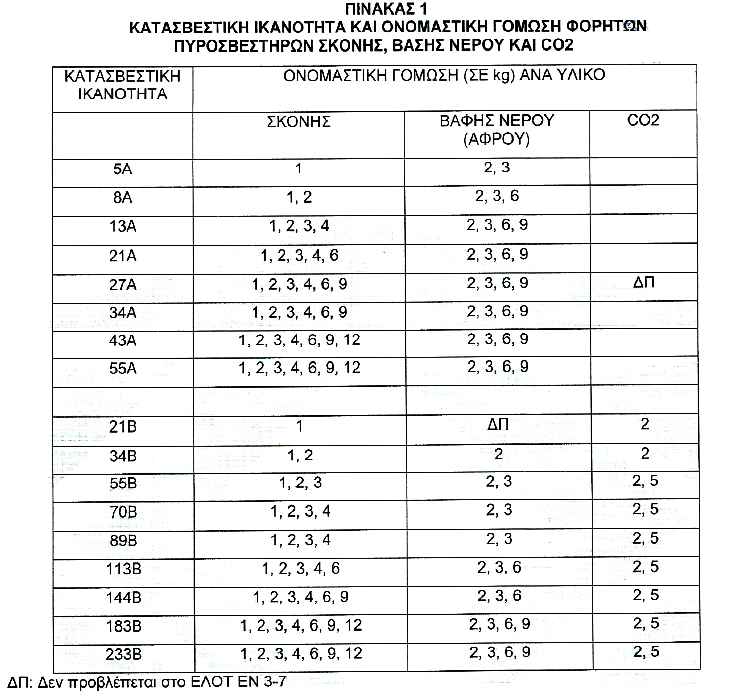 Φωτισμός ασφαλείαςΟ φωτισμός ασφαλείας σχεδιάζεται και εγκαθίσταται σύμφωνα με το πρότυπο ΕΛΟΤ ΕΝ 1838: «Εφαρμογές φωτισμού – Φωτιστικά ασφαλείας» όπως κάθε φορά ισχύει.Ο φωτισμός της όδευσης διαφυγής στοχεύει στην ασφαλή έξοδο από έναν χώρο με την παροχή κατάλληλων συνθηκών οπτικής επαφής και εξεύρεσης της κατεύθυνσης διαφυγής, καθώς και να διασφαλίσει ότι τα μέσα και ο εξοπλισμός πυρόσβεσης θα εντοπιστεί εύκολα και θα χρησιμοποιηθεί.Ο στόχος των φωτιστικών ασφαλείας είναι να μειωθεί η πιθανότητα δημιουργίας πανικού και να επιτραπεί η ασφαλής μετακίνηση των ατόμων προς τις εξόδους διαφυγής. Η κατεύθυνση του φωτός των φωτιστικών όδευσης διαφυγής θα πρέπει να είναι στο επίπεδο εργασίας, ενώ αντίστοιχος φωτισμός θα πρέπει να παρέχεται σε κάθε εμπόδιο έως 2m ύψος πάνω από το επίπεδο αυτό.Ο στόχος του φωτισμού υψηλού κινδύνου είναι να συμβάλει στην ασφάλεια των ατόμων που εμπλέκονται σε μια δυνητικά επικίνδυνη διαδικασία ή κατάσταση ώστε να βοηθήσουν στον ασφαλή τερματισμό των διεργασιών ή την απομάκρυνση άλλων ατόμων.Συνολικά θα τοποθετηθούν είκοσι τρία (23) τεμάχια φωτισμού ασφαλείας-σήμανσης εξόδων κινδύνου για οδεύσεις διαφυγής για το κτήριο Α και είκοσι πέντε (25) τεμάχια φωτισμού ασφαλείας-σήμανσης εξόδων κινδύνου για οδεύσεις διαφυγής για το κτήριο Β.  Η ορθή τοποθέτηση σήματος ασφαλείας CE στα προϊόντα πυρανίχνευσης, συνεπάγεται την πιστοποίησή τους απο Ευρωπαϊκούς Φορείς, διαπιστευμένους για τα πρότυπα της Ευρωπαϊκής Οδηγίας 89/106.ΠΕΡΙΓΡΑΦΗ ΤΟΥ ΕΞΟΠΛΙΣΜΟΥΟ πίνακας ελέγχου πυρανίχνευσης, σύμφωνα με την κείμενη Νομοθεσία (Π.Διαταξη 3/1980 Παράρτημα Α'), πρέπει  σε γενικές γραμμές να περιλαμβάνει:1. Ισάριθμες ενδείξεις περιοχών (Ζωνών), ανάλογα με το μέγεθος του συστήματος, του προστατευόμενου χώρου του κτιρίου.2. Κύρια και εφεδρική ηλεκτρική τροφοδοσία χαμηλής τάσης. Η εφεδρική τροφοδοσία να επαρκεί για συναγερμό τριάντα (30') πρώτων λεπτών της ώρας και αναμονή εν ηρεμία 72 ωρών.3. Σύστημα αυτόματης επανάταξης της λειτουργίας σφάλματος (Fault).4. Σύστημα επιτήρησης των βλαβών των γραμμών από βραχυκύκλωμα και διακοπή των κυκλωμάτων με επιλογικό διακόπτη εντοπισμού βλάβης.5. Σύστημα αφεσβέσεως φωτεινών επαναληπτών.6. Ηχητικά όργανα συναγερμού (Fire Alarm) και βλάβης (Fault).Όλα τα πιό πάνω, όπως και πολλές άλλες σημαντικές λειτουργίες, προβλέπονται στις τεχνικές προδιαγραφές του Εναρμονισμένου  Προτύπου ΕΛΟΤ ΕΝ54 Παραρτήματα 2 & 4 που ισχύει για τους πίνακες πυρανίχνευσης, όπως  βελτιώνονται και εναρμονίζονται χρονολογικά στον Ευρωπαϊκό Κατάλογο NANDO (αναζητήστε και γράψτε τα τελευταία εναρμονισμένα πρότυπα).Οι σημαντικότερες τεχνικές προδιαγραφές που προβλέπονται απο τα πιο πάνω πρότυπα, είναι οι ακόλουθες:Ο πίνακας πυρανίχνευσης πρέπει για κάθε περιοχή (Ζώνη), να εμφανίζει τις εξής ειδικές ενδείξεις:Α. Την ενεργοποίηση κάθε ζώνης σε συναγερμό (FIRE ALARM) με κόκκινη ένδειξη.Β. Την διακοπή της καλωδίωσης της ζώνης (OPEN CIRCUIT FAULT) με κίτρινη ένδειξη.Γ. Την βραχυκύκλωση της καλωδίωσης της Ζώνης (SHORT CIRCUIT FAULT) με κίτρινη ένδειξη.Δ. Την παράκαμψη κάθε ζώνης (By pass) με την ένδειξη της απομόνωσης αυτής (DISABLED ή ISOLATED).Επίσης, πρέπει να διαθέτει ειδικές ενδείξεις για επιτηρούμενο κύκλωμα μεταφοράς σήματος για τηλεφωνική μετάδοση με ενδείξεις σφάλματος και απομόνωσης (DIALLER CIRCUIT), επιτηρούμενο κύκλωμα μεταφοράς σφάλματος με ενδείξεις σφάλματος και απομόνωσης (FAULT CIRCUIT) και δύο επιτηρούμενα κυκλώματα συναγερμού (ALARM CIRCUITS) ανά 12 Ζώνες. Επιτηρούμενο κύκλωμα, είναι το ηλεκτρικό κύκλωμα του οποίου ανιχνεύεται αυτόματα, η διακοπή και η βραχυκύκλωση.   Εκτός από τις πιο πάνω λειτουργίες, οι οποίες εξασφαλίζουν την ασφαλή λειτουργία και συντήρησή του, πρέπει ο πίνακας να διαθέτει και γενικές ενδείξεις συναγερμού φωτιάς (Fire Alarm) και ειδοποίησης σφάλματος (Fault), βλάβης ή χαμηλής τάσης των συσσωρευτών (Battery Fault/Low Battery Fault) και επαφής των καλωδιώσεων του συστήματος με την γή (Ground Fault).Ο πίνακας πυρανίχνευσης, σύμφωνα με το Παράρτημα 2 του Εναρμονισμένου Προτύπου ΕΛΟΤ ΕΝ54, πρέπει να διαθέτει επίσης τα εξής χειριστήρια:Γενικά Χειριστήρια:1. Πλήκτρο Επανάταξης σε Ηρεμία (RESET BUTTON).2. Πλήκτρο Σίγησης των Κυκλωμάτων Συναγερμού (ALARMS) και του Βομβητή Σφάλματος (SILENCE BUTTON).3. Πλήκτρο ελέγχου καλής λειτουργίας όλων των οπτικών ενδείξεων και του βομβητή (TEST BUTTON). Ειδικά Χειριστήρια:1. Πλήκτρο Απομόνωσης κυκλωμάτων συναγερμού (ALARM CIRCUITS DISABLED).2. Πλήκτρο Απομόνωσης κυκλώματος τηλεφωνικού ειδοποιητή (DIALLER CIRCUIT DISABLED).3. Πλήκτρο Απομόνωσης κυκλώματος μεταφοράς σφάλματος (FAULT CIRCUIT DISABLED).4. Ισάριθμα πλήκτρα παράκαμψης συναγερμού των Ζωνών πυρανίχνευσης (ZONE DISABLED).Όλοι οι πιο πάνω χειρισμοί, πρέπει να πραγματοποιούνται από ανειδίκευτο χρήστη σε ανάλογο επίπεδο πρόσβασης, μεταξύ τεσσάρων επιπέδων  πρόσβασης που προβλέπει το πρότυπο ΕΛΟΤ ΕΝ54 Παράρτημα 2. Γι' αυτό όλα τα χειριστήρια πρέπει να ενεργοποιούνται με ειδικό κλειδοδιακόπτη ή με κωδικό πρόσβασης ή να προστατεύονται από ειδική διαφανή πόρτα.Σύμφωνα με το Παράρτημα 4 του Εναρμονισμένου Προτύπου ΕΛΟΤ ΕΝ54, το σύστημα ηλεκτρικής τροφοδοσίας και φόρτισης του πίνακα πυρανίχνευσης, πρέπει να είναι ικανό για την απρόσκοπτη λειτουργία του πίνακα και των συσκευών πυρανίχνευσης, όπως επίσης και για την φόρτιση κατάλληλου μεγέθους συσσωρευτή, ο οποίος θα επαρκεί, χωρίς την ύπαρξη κύριας παροχής ηλεκτρικού ρεύματος, σε περίπτωση συναγερμού για την λειτουργία των οπτικοακουστικών συσκευών για διάρκεια τριάντα πρώτων λεπτών της ώρας (30') και για λειτουργία εν ηρεμία 72 ωρών του πίνακα πυρανίχνευσης.Οι ανιχνευτές καπνού πρέπει να είναι σύμφωνοι με το Εναρμονισμένο Πρότυπο ΕΛΟΤ ΕΝ54 Παράρτημα 7, όπως  βελτιώνεται και εναρμονίζεται χρονολογικά στον Ευρωπαϊκό Κατάλογο NANDO (αναζητήστε και γράψτε το τελευταίο εναρμονισμένο πρότυπο). Πρέπει να διαθέτουν δύο ενδείκτες (LED) εντοπισμού θέσης και οπτική ένδειξη της λειτουργίας τους στην κατάσταση της ηρεμίας.Οι ανιχνευτές καπνού φωτοηλεκτρικού τύπου, λόγω της αρχής λειτουργίας τους και της μικρότερης ευαισθησίας που εμφανίζουν, ενδείκνυνται για την αξιόπιστη λειτουργία τους σε όλες σχεδόν τις περιπτώσεις, χωρίς ιδιαίτερο πρόβλημα ψευδοσυναγερμών.H  μέγιστη επιφάνεια κάλυψης ενός ανιχνευτή καπνού, δεν ξεπερνά τα 100 τ.μ. και για λόγους ικανοποιητικής υπερκάλυψης, οι ανιχνευτές καπνού πρέπει να τοποθετούνται σε απόσταση 9 μέτρων μεταξύ τους και 4,5 μέτρων από τον τοίχο. Οι αποστάσεις αυτές μειώνονται ανάλογα, αν μεταξύ των ανιχνευτών παρεμβάλλονται εμπόδια ή το ύψος ανάρτησης υπερβαίνει τα 7,5 μέτρα.Για την τοποθέτηση ανιχνευτών καπνού σε ύψος μεγαλύτερο από 6 μ, πρέπει να λαμβάνεται υπόψη ο χρόνος της πυροσβεστικής επέμβασης.Ο τρόπος επιλογής, εγκατάστασης και περιοδικού ελέγχου των ανιχνευτών καπνού, καθορίζεται από διεθνή πρότυπα σχεδιασμού, εγκατάστασης και περιοδικού ελέγχου, όπως πχ το Βρετανικό Πρότυπο BS5839 Pt1 :1988 και το Ευρωπαϊκό Σχέδιο Προτύπου Pre ΕΝ54 - Παράρτημα 14.Οι ανιχνευτές θερμότητας πρέπει να είναι σύμφωνοι με το Εναρμονισμένο Πρότυπο ΕΛΟΤ ΕΝ 54 Παράρτημα 5, όπως  βελτιώνεται και εναρμονίζεται χρονολογικά στον Ευρωπαϊκό Κατάλογο NANDO (αναζητήστε και γράψτε το τελευταίο εναρμονισμένο πρότυπο). Πρέπει να διαθέτουν δύο ενδείκτες (LED) εντοπισμού θέσης και οπτική ένδειξη της λειτουργίας τους στην κατάσταση της ηρεμίας.H  μέγιστη επιφάνεια κάλυψης ενός ανιχνευτή θερμότητας δεν ξεπερνά τα 50 τ.μ. και για λόγους ικανοποιητικής υπερκάλυψης οι ανιχνευτές καπνού πρέπει να τοποθετούνται σε απόσταση 7,5 μέτρων μεταξύ τους και 3,75 μέτρων από τον τοίχο. Οι αποστάσεις αυτές μειώνονται ανάλογα, αν μεταξύ των ανιχνευτών παρεμβάλλονται εμπόδια ή το ύψος ανάρτησης υπερβαίνει τα 7,5 μέτρα.Η χρήση των ανιχνευτών θερμότητας σύμφωνα με τα διεθνή πρότυπα, δεν εξασφαλίζει την έγκαιρη ειδοποίηση του ανυποψίαστου κοινού, γιαυτό οι ανιχνευτές αυτοί δεν θεωρούνται ανιχνευτές διάσωσης ζωής (life sensors), παρά μόνο ανιχνευτές διάσωσης περιουσίας (property sensors).Τα κομβία χειροκίνητου συναγερμού (αγγελτήρες), εξασφαλίζουν την χειροκίνητη ενεργοποίηση του συστήματος συναγερμού, σύμφωνα με την παράγραφο Γ του Παραρτήματος Α' της Π.Διάταξης 3/1980. Πρέπει να αναρτώνται σε ύψος 1,5 μέτρων από το έδαφος και σε θέσεις τέτοιες, ώστε κανένα σημείο της προστατευόμενης επιφάνειας να μην απέχει περισσότερο από 61 μέτρα από κομβίο.Τα κομβία συναγερμού πρέπει να συμορφώνονται με το Παράρτημα 11 του Εναρμονισμένου Προτύπου ΕΛΟΤ ΕΝ54, όπως  βελτιώνεται και εναρμονίζεται χρονολογικά στον Ευρωπαϊκό Κατάλογο NANDO (αναζητήστε και γράψτε το τελευταίο εναρμονισμένο πρότυπο). Τα κομβία αυτά έχουν το κατάλληλο σχήμα και μέγεθος, πρέπει να διαθέτουν φωτεινή ένδειξη ενεργοποίησης και σύστημα  επανάταξης προσιτό για τον Τελικό  Χρήστη.Οι οπτικοακουστικές συσκευές πρέπει να συμορφώνονται με το παράρτημα 3 του  Εναρμονισμένου Προτύπου ΕΛΟΤ ΕΝ54, όπως  βελτιώνεται και εναρμονίζεται χρονολογικά στον Ευρωπαϊκό Κατάλογο NANDO (αναζητήστε και γράψτε το τελευταίο εναρμονισμένο πρότυπο). Η λειτουργία των οπτικοακουστικών οργάνων συναγερμού, είναι η σημαντικότερη για την έγκαιρη προειδοποίηση του κοινού σε περίπτωση φωτιάς.Σύμφωνα με  ισχύουσες διατάξεις (όπως η Π.Διάταξη 2/1979 για τα Ξενοδοχεία) αλλά και σύμφωνα με όλα τα διεθνή πρότυπα σχεδιασμού συστημάτων πυρανίχνευσης, δύο είναι τα βασικά κριτήρια για την λειτουργία του ηχητικού συναγερμού:1. Απαγορεύεται η χρήση ηχητικών οργάνων για ειδοποίηση κοινού με ακουστική ισχύ μεγαλύτερη από 100 dB ανά 1m. Για υπνοδωμάτια η ακουστική ισχύς δεν πρέπει να υπερβαίνει τα 85 dB ανά 1m.2. Ο ηχητικός συναγερμός διακρίνεται σε δύο κατηγορίες, τον συναγερμό προειδοποίησης φωτιάς - warning alarm (παλμικός ήχος) και τον συναγερμό εκκένωσης κτιρίου - evacuation alarm (συνεχής ήχος).Επίσης, σε κτίρια με ευρύ κοινό όπως ξενοδοχεία, κτίρια γραφείων, αίθουσες συγκέντρωσης κοινού, πρέπει να προηγείται μια διαδικασία από την ομάδα πυροπροστασίας που θα εξετάσει το συμβάν πριν από την λειτουργία ηχητικού συναγερμού.Η διαδικασία συναγερμού εκκένωσης του κτιρίου, βρίσκεται στην ευθύνη της ομάδας πυροπροστασίας των κτιρίων και θα πρέπει να πραγματοποιείται η περιοδική δοκιμαστική λειτουργία της. Απαγορεύεται η αυτόματη ενεργοποίηση (από την λειτουργία των ανιχνευτών καπνού) των ηχητικών οργάνων σε κτίρια που υπάρχει ανυποψίαστο κοινό.Οι καλωδιώσεις του συστήματος πυρανίχνευσης, πρέπει να έχουν κατάλληλες διατομές και οι διαδρομές τους να είναι συγκεκριμένες και εύκολα ελεγχόμενες κατά τον περιοδικό έλεγχο. Συνιστάται η χρήση άκαυστων καλωδίων, μόνον για τις γραμμές των οπτικοακουστικών συσκευών συναγερμού.Ο συνδυασμός του εναρμονισμένου προτύπου ΕΛΟΤ ΕΝ54 με το Παράρτημα Α' της 3/81 Πυροσβεστικής Διάταξης, αφορά επίσης και τα εξής:1. Ο χειροκίνητος συναγερμός, πρέπει να διακρίνεται από την αυτόματη πυρανίχνευση και αυτό μπορεί να γίνεται σε ένα ενιαίο σύστημα πυρανίχνευσης, όταν  τα κομβία συναγερμού συνδέονται σε ξεχωριστές ζώνες πυρανίχνευσης από αυτές των ανιχνευτών.2. Κάθε πίνακας πυρανίχνευσης, πρέπει να διαθέτει σύστημα αυτόματης επανάταξης σφάλματος. Αυτό διευκολύνει στην αντιμετώπιση των παροδικών συμβάντων σφάλματος (π.χ. προσωρινή διακοπή ρεύματος).Πέραν της συμμόρφωσης του εξοπλισμού συστημάτων πυρανίχνευσης, με το Εναρμονισμένο Πρότυπο ΕΛΟΤ ΕΝ54 και επειδή δεν υπάρχει ακόμη Εναρμονισμένο πρότυπο σχεδιασμού, εγκατάστασης και συντήρησης συστημάτων πυρανίχνευσης, ο Εγκαταστάτης για την εξασφάλιση της αξιοπιστίας των συστημάτων πυρανίχνευσης σε αναγνώριση φωτιάς, πρέπει να εφαρμόζει  κάποιο ανεγνωρισμένο πρότυπο σχεδιασμού (όπως π.χ. το Βρετανικό BS5839 Pt1:1988), σύμφωνα με το οποίο θα τηρείται Ημερολόγιο Συμβάντων (Logging Book), στο οποίο θα καταγράφονται και θα υπογράφονται από αρμόδιο άτομο, τα συμβάντα καθημερινά,  καθώς επίσης και οι απαραίτητες  δοκιμές και τεχνικοί έλεγχοι αυτού.Η αξιοπιστία ενός συστήματος πυρανίχνευσης, σύμφωνα με το πιο πάνω αναγνωρισμένο πρότυπο σχεδιασμού, κρίνεται από τον αριθμό των ψευδοσυναγερμών (False Alarms), έτσι δεν θεωρείται αξιόπιστο ένα σύστημα πυρανίχνευσης, που παρουσιάζει αριθμό ψευδοσυναγερμών που υπερβαίνουν τον αριθμό: ενός ψευδοσυναγερμού ανά δέκα ανιχνευτές καπνού τον χρόνο.ΠΕΡΙΓΡΑΦΗ ΥΛΙΚΩΝ ΤΗΣ ΕΓΚΑΤΑΣΤΑΣΗΣ
                          ΠΕΡΙΟΔΙΚΟΣ ΕΛΕΓΧΟΣ-ΣΥΝΤΗΡΗΣΗH συμμόρφωση του Τελικού Χρήστη με την Πυροσβεστική Διάταξη 12/2007, που αφορά στην ασφαλή λειτουργία και περιοδικό έλεγχο-συντήρηση του συστήματος πυρανίχνευσης, επιβάλλει την επικόλληση οδηγιών λειτουργίας δίπλα στον πίνακα ελέγχου πυρανίχνευσης στην Ελληνική Γλώσσα, από τον Εγκαταστάτη του συστήματος πυρανίχνευσης και βάσει αυτών να πραγματοποιείται η περιοδική εκπαίδευση του Ιδιοκτήτη ή Εκμεταλευτή του κτιρίου.Επίσης, πρέπει ο Εγκαταστάτης να διαθέτει και να εκπαιδεύει τον Τελικό Χρήστη στο ειδικό ημερολόγιο συμβάντων (logging book), το οποίο πρέπει να τοποθετείται πάντα κοντά στον πίνακα ελέγχου και να βρίσκεται ανα πάσα στιγμή στην διάθεση του εξουσιοδοτημένου προσώπου της Υπεύθυνης Εταιρείας Συντήρησης, το οποίο διαθέτει εκ του Νόμου τα προσόντα για τον περιοδικό έλεγχο και συντήρηση μονίμων συστήμάτων αυτόματης πυρανίχνευσης.Το εξουσιοδοτημένο άτομο της Εταιρείας, υπογράφει στο Θεωρημένο Βιβλίο Συντήρησης και επιπλέον χορηγείται στον Τελικό Χρήστη, η προβλεπόμενη από την Νομοθεσία Υπεύθυνη Δήλωση ελέγχου της καλής λειτουργίας του μόνιμου συστήματος πυρανίχνευσης, που θα ισχύει για ένα έτος, σύμφωνα με την κείμενη Nομοθεσία περί μονίμων συστημάτων πυροπροστασίας.Στο ημερολόγιο συμβάντων, θα αναγράφεται το όνομα του ΑΡΜΟΔΙΟΥ ΠΡΟΣΩΠΟΥ ΠΥΡΑΣΦΑΛΕΙΑΣ του Κτιρίου ή της Επιχείρησης, που θα ενεργεί για λογαριασμό του Τελικού Χρήστη και το οποίο θα βρίσκεται σε διαρκή επικοινωνία με την Εταιρεία συντήρησης.Με ευθύνη του Αρμοδίου Προσώπου Πυρασφαλείας, πρέπει να διενεργούνται δοκιμές λειτουργίας σε τακτά χρονικά διαστήματα, σε όλες τις συσκευές του συστήματος πυρανίχνευσης, με αναφορά τους στο ειδικό ημερολόγιο συμβάντων.Οι καθιερωμένοι τεχνικοί περιοδικοί έλεγχοι που πρέπει να διενεργούνται από 'Ατομο που διαθέτει τα κατάλληλα προσόντα και εξουσιοδοτείται για την γνώση του στον εγκατεστημένο εξοπλισμό, είναι οι ακόλουθοι:ΕΞΑΜΗΝΙΑΙΟΙ ΕΛΕΓΧΟΙ1. Ελέγχονται  τυχόν σφάλματα του  πίνακα πυρανίχνευσης.2. Ελέγχονται τυχόν ψευδοσυναγερμοί και λαμβάνονται τα κατάλληλα μέτρα για την εξάλειψη των. Οι ενέργειες εγγράφονται στο βιβλίο συμβάντων και παραδίδονται στον αρμόδιο για αξιολόγηση γίνονται οι απαραίτητες ενέργειες για την αποκατάσταση των ανωτέρω σφαλμάτων.3. Δοκιμάζεται η σωστή λειτουργία των συσσωρευτών και ελέγχονται οι συνδέσεις αυτών.4. Ελέγχονται επιλεκτικά ανιχνευτές και κομβία συναγερμού  και διαπιστώνεται η κατάσταση αυτών και η κανονική λειτουργία τους στο σύστημα πυρανίχνευσης.5. Ελέγχεται αν όλες οι λειτουργίες του πίνακα είναι κανονικές, θέτοντας αυτόν σε συνθήκες σφάλματος με τεχνικό τρόπο.6. Γίνεται οπτικός έλεγχος για την διαπίστωση αν έχει επέλθει κάποια μεταβολή στην εγκατάσταση  (μετακίνηση συσκευών κ.τ.λ.).Συμπληρώνεται το ημερολόγιο συμβάντων με λεπτομέρειες, όπως προηγούμενα αναφέρθηκε και σημειώνεται κάθε μεταβολή της εγκατάστασης και δίδεται υπεύθυνη δήλωση πραγματοποίησης εξαμηνιαίου ελέγχου.ΕΤΗΣΙΟΙ ΕΛΕΓΧΟΙ1. Επαναλαμβάνεται η διαδικασία του εξαμηνιαίου ελέγχου.2. Εξέταση και Επανεκπαίδευση του Προσωπικού στις λειτουργίες του συστήματος και στις ενέργειες για την έγκαιρη αντιμετώπιση της φωτιάς.3. Συμπληρώνεται το βιβλίο συμβάντων με λεπτομέρειες , σημειώνεται κάθε μεταβολή της εγκατάστασης και δίδεται υπεύθυνη δήλωση καλής λειτουργίας.Η διενέργεια των πιο πάνω προγραμματισμένων ελέγχων πιστοποιεί και την ασφαλή λειτουργία του συστήματος , η οποία αποδεικνύεται με την υπογραφή του Θεωρημένου Ελέγχου και Συντήρησης.Γ. ΓΕΝΙΚΕΣ ΠΑΡΑΤΗΡΗΣΕΙΣΑπαιτείται η ενημέρωση προ 48 ωρών (Εργασίες του άρθρου 4 παρ.3 του Ν.4067/12 (ΦΕΚ 79Α9-4-2012) όπως αντικαταστάθηκε με το άρθρο 48 του Ν.4178/13 (ΦΕΚ 174Α 8-8-13) και τροποποιήθηκε με το άρθρο 20 του Ν.4258/14 (ΦΕΚ 94Α 14-4-14): "α. Μικρής έκτασης εσωτερικές επισκευές ή διασκευές που δεν μεταβάλλουν τη φέρουσα κατασκευή του κτιρίου ή τις όψεις του.""β. Επισκευή επιχρισμάτων χωρίς χρήση ικριωμάτων." (μόνο στο εσωτερικούς χώρους),"γ. Αλλαγή ή επισκευή δαπέδων και επενδύσεων τοίχων ή οροφών.","δ. Συντήρηση, επισκευή ή διασκευή, ή τμηματική αντικατάσταση εγκαταστάσεων και αγωγών κτιρίων."“ε. Χρωματισμοί άνευ ικριωμάτων.”Επίσης, ο αριθμός των ημερομισθίων (ένσημα) των εργαζομένων θα προκύψει σύμφωνα με τον Πίνακα 3 του Ι.Κ.Α., το οποίο θα συντάξει ο μηχανικός που θα υποδείξει ο Ανάδοχος και θα αναλάβει τη διαδικασία. Ο Ανάδοχος θα αναλάβει τη διευθέτηση και τακτοποίηση στο ΙΚΑ (και σε κάθε άλλο ασφαλιστικό φορέα) όλων των απαιτούμενων ενεργειών για την ασφάλιση των εργαζομένων στο έργο, καθώς και την καταβολή των σχετικών εισφορών.Όλοι οι χρωματισμοί θα γίνουν με χρώματα ελληνικά πλαστικά απλά και για τα κουφώματα ριπολίνες σατινέ σε χρώματα της επιλογής της μελέτης. Ομοίως θα βαφτούν τα κάγκελα με ντουκόχρωμα. Το κτήριο θα βαφεί εσωτερικά και εξωτερικά. Όλοι οι ηλεκτρικοί πίνακες θα φέρουν ρελέ ασφαλείας. Οι πρίζες και οι διακόπτες θα είναι απλοί τύπου Legrand. Στην ηλεκτρική εγκατάσταση περιλαμβάνεται και η τοποθέτηση των φωτιστικών.Οι παροχές νερού θα γίνουν με σωλήνες πλαστικούς. Στο κόστος της υδραυλικής εγκατάστασης περιλαμβάνεται και η αγορά και τοποθέτηση λεκανών , νιπτήρων , ντουζιέρας και μπαταριών όπου απαιτείται. Τα είδη υγιεινής θα είναι με εγγύηση λειτουργίας πέντε ετών.Όπου χρειαστεί να σκαφτούν οι τοίχοι για τις εγκαταστάσεις θα αποκατασταθούν με επίχρισμα.Θα τοποθετηθούν θερμοσίφωνες ζεστού νερού δύο συνολικά.Εκτός από τα φώτα ασφαλείας θα τοποθετηθούν φωλιές πυρόσβεσης καθώς και σύστημα πυρανίχνευσης και  κινητοί πυροσβεστήρες.Έγκριση εργασιών μικρής κλίμακαςΑπαιτείται η έκδοση άδειας εργασιών μικρής κλίμακας, όπως προβλέπεται από  την με αρ. 55174/4-10-2013 Υπουργική Απόφαση για την διαδικασία έγκρισης και αναφέρονται τα δικαιολογητικά για τις εργασίες μικρής κλίμακας και β) το άρθρο 4 παρ.2 του Ν.4067/2012, όπως αυτός έχει τροποποιηθεί με το Ν. 4178/2013 άρθρο 48, ΦΕΚ 174  Α /08-08-2013 και το Ν. 4258/2014 ΦΕΚ 94/Α /14-4-2014, άρθρο 20.•	Εξωτερικούς χρωματισμούς ή αντικατάσταση κιγκλιδωμάτων ή επισκευή επιχρισμάτων ή επισκευή όψεων με χρήση ικριωμάτων ή/και σε περιοχές χαρακτηρισμένες ως παραδοσιακοί οικισμοί, περιοχές φυσικού κάλλους,  αρχαιολογικοί χώροι, ιστορικοί τόποι, παραδοσιακοί οικισμοί, παραδοσιακά τμήματα πόλεων, ή/και σε κτίρια χαρακτηρισμένα ως μνημεία, διατηρητέα κτίρια και στις ζώνες προστασίας τους αυτών.Αντικατάσταση πλακιδίων εξωστών.Εξωτερικά επιχρίσματα και επιδιορθώσεις μονώσεων.ΧρωματισμοίΌλες οι παραπάνω απαιτούμενες άδειες εκδίδονται «αποκλειστικά» στο όνομα αν πρόκειται για φυσικό πρόσωπο ή στο Νομικό Πρόσωπο αν πρόκειται για εταιρεία του Ανάδοχου.Για την έκδοση των πάσης φύσεως Αδειών εργασιών που απαιτούνται από την Πολεοδομία, έχει εξασφαλιστεί από την ΑΡΣΙΣ η απαραίτητη συναίνεση των ιδιοκτητών.Δ. ΤΕΧΝΙΚΕΣ ΠΑΡΑΤΗΡΗΣΕΙΣ ΕΦ’ ΟΛΩΝ ΤΩΝ ΑΡΘΡΩΝ – ΕΠΙΜΕΡΟΥΣ ΕΡΓΑΣΙΩΝ:Ο Ανάδοχος Εργολάβος είναι υποχρεωμένος να λαμβάνει και να τηρεί αυστηρώς όλα τα προβλεπόμενα   από   το   ΝΟΜΟ   ΜΕΤΡΑ   ΑΣΦΑΛΕΙΑΣ   ΚΑΤΑ   ΤΗΝ   ΕΚΤΕΛΕΣΗ ΟΙΚΟΔΟΜΙΚΩΝ ΕΡΓΑΣΙΩΝ ΚΑΙ ΕΡΓΩΝ ΟΔΟΠΟΙΙΑΣ και είναι ο μόνος και απολύτως υπεύθυνος για παν ατύχημα ή ζημία που τυχόν συμβεί στο εργοτάξιο του υπ’ όψιν έργου ή εξ αιτίας του έργου στην ευρύτερη περιοχή του.Όλες οι ανωτέρω εργασίες θα γίνονται ενώ οι Υποσταθμοί (Υ/Σ) θα ευρίσκονται υπό ΤΑΣΗ (πλήρη λειτουργία), γεγονός που επιβάλει την εξαιρετική προσοχή στην τήρηση των μέτρων ασφαλείας και προστασίας προς αποφυγή ατυχημάτων.Η συμμετοχή στον Διαγωνισμό και η υποβολή του Τιμολογίου Προσφοράς συνεπάγεται την πλήρη και ανεπιφύλακτη αποδοχή όλων των ως άνω όρων και Τεχνικών Προδιαγραφών.Οι  παρούσες  Τεχνικές  Προδιαγραφές  συνοδεύονται  (αναπόσπαστο  τμήμα  των)  από φωτογραφικό παράρτημα, για την κατ' αρχήν ενημέρωση των ενδιαφερομένων.Στις περιπτώσεις περιγραφής των υλικών ανωτέρω, όπου γίνεται αναφορά σε συγκεκριμένες εταιρίες, αυτό γίνεται με αποκλειστικό σκοπό τη διευκόλυνση των προσφερόντων προκειμένου να έχουν ακριβή αντίληψη της υψηλής ποιότητας των υλικών που πρέπει να χρησιμοποιηθούν. Σε κάθε περίπτωση, υπάρχει η δυνατότητα συνεννόησης με τον επιβλέποντα μηχανικό της Αναθέτουσας προκειμένου να επιτευχθεί το επιθυμητό αποτέλεσμα.Ε.  ΚΑΤΟΨΕΙΣ Δείτε Παράρτημα1.3 ΤΕΧΝΙΚΕΣ ΠΡΟΔΙΑΓΡΑΦΕΣ- ΠΙΝΑΚΑΣ ΑΠΑΙΤΗΣΕΩΝ ΚΑΙ ΣΥΜΜΟΡΦΩΣΗΣΗ  προσφορά μου ισχύει από την υποβολή της και έως 31/07/2017.Αποδέχομαι όλους τους παραπάνω όρους και τις  τεχνικές προδιαγραφές για την παροχή υπηρεσιών ανακαίνισης 2 τριώροφων κτηρίων στους Ταγαράδες του Νομού Θεσσαλονίκης.ΥΠΟΓΡΑΦΗ ΝΟΜΙΜΟΥ ΕΚΠΡΟΣΩΠΟΥ ΚΑΙ ΣΦΡΑΓΙΔΑΤΜΗΜΑ Γ’: ΥΠΟΔΕΙΓΜΑ ΟΙΚΟΝΟΜΙΚΗΣ ΠΡΟΣΦΟΡΑΣΠΡΟΣΦΟΡΑ ΓΙΑ ΠΑΡΟΧΗ ΥΠΗΡΕΣΙΩΝ ΑΝΑΚΑΙΝΙΣΗΣ ΔΥΟ ΤΡΙΩΡΟΦΩΝ ΚΤΙΡΙΩΝ Προς: ΑΡΣΙΣ - Κοινωνική Οργάνωση Υποστήριξης Νέων   Θέμα: Προσφορά για την παροχή υπηρεσιών ανακαίνισης δύο τριώροφων κτιρίων στους Ταγαράδες.Ημερομηνία:  __________________________Πρόσθετες πληροφορίες1. Η ισχύς της προσφοράς αυτής είναι  από την υποβολή της  μέχρι και την 24/07/2017 υπό την επιφύλαξη του άρθρου 8 παράγραφος 2 της παρούσης.Βεβαιώνεται ότι αποδέχομαι τις τεχνικές προδιαγραφές της προσφοράς για την παροχή υπηρεσιών ανακαίνισης δύο τριώροφων κτιρίων.Όλα τα ζητούμενα στοιχεία του πίνακα είναι ουσιώδη και σημαντικά. Οποιαδήποτε αποφυγή συμπλήρωσης  στοιχείων ή συμπλήρωση με ασαφή και γενικό τρόπο θα ισοδυναμεί με μη απάντηση.Όλες οι τιμές θα είναι εκφρασμένες σε  ΕΥΡΩ και θα αναγράφονται αριθμητικά, με  συμπληρωμένο μέχρι και το δεύτερο δεκαδικό ψηφίο, ακόμα και όταν είναι μηδενικό. Προσφορές  στις οποίες δεν προκύπτουν με σαφήνεια οι προσφερόμενες  τιμές  ή συνολική τιμή απορρίπτονται. Κριτήριο κατακύρωσηςΗμερομηνία δημοσίευσης στην  ιστοσελίδα της οργάνωσης και στον ημερήσιο τύποΧαμηλότερη τιμή24/05/2017ΑΝΑΘΕΤΟΥΣΑ ΑΡΧΗΑΡΣΙΣ – ΚΟΙΝΩΝΙΚΗ ΟΡΓΑΝΩΣΗ ΥΠΟΣΤΗΡΙΞΗΣ ΝΕΩΝΤΙΤΛΟΣ ΕΡΓΟΥΠαροχή υπηρεσιών ανακαίνισης δύο τριώροφων κτιρίωνΦΟΡΕΑΣ ΓΙΑ ΤΟΝ ΟΠΟΙΟ ΠΡΟΟΡΙΖΕΤΑΙ ΤΟ ΕΡΓΟΑΡΣΙΣ – ΚΟΙΝΩΝΙΚΗ ΟΡΓΑΝΩΣΗ ΥΠΟΣΤΗΡΙΞΗΣ ΝΕΩΝΤΟΠΟΣ ΥΛΟΠΟΙΗΣΗΣ ΤΟΥ ΕΡΓΟΥΤαγαράδες ΘεσσαλονίκηςΕΙΔΟΣ ΔΙΑΔΙΚΑΣΙΑΣΑνοικτός μειοδοτικός διαγωνισμόςΚΡΙΤΗΡΙΟ ΑΞΙΟΛΟΓΗΣΗΣΧαμηλότερη τιμήΤΕΧΝΙΚΕΣ ΠΡΟΔΙΑΓΡΑΦΕΣΝΑΙΠΡΟΥΠΟΛΟΓΙΣΜΟΣΟ προϋπολογισμός του έργου είναι 43.951,61€ χωρίς Φ.Π.Α., 54.500,00€ συμπεριλαμβανομένου του αναλογούντος Φ.Π.Α. 24%ΧΡΗΜΑΤΟΔΟΤΗΣΗ ΕΡΓΟΥΤο έργο χρηματοδοτείται από την Ευρωπαϊκή Επιτροπή μέσω της Ύπατης Αρμοστείας του ΟΗΕ για τους πρόσφυγες (UNHCR)ΔΙΑΡΚΕΙΑ ΕΡΓΟΥ13/06/2017 μέχρι 24/07/2017ΤΟΠΟΣ ΔΙΕΝΕΡΓΕΙΑΣ ΔΙΑΓΩΝΙΣΜΟΥΤα γραφεία της Οργάνωσης στην Εγνατίας 30 στη ΘεσσαλονίκηΗΜΕΡΟΜΗΝΙΑ ΔΗΜΟΣΙΕΥΣΗΣ ΣΤΟΝ ΗΜΕΡΗΣΙΟ ΤΥΠΟ24/05/2017ΗΜΕΡΟΜΗΝΙΑ ΕΝΑΡΞΗΣ ΥΠΟΒΟΛΗΣ ΠΡΟΣΦΟΡΩΝ24/05/2017ΚΑΤΑΛΗΚΤΙΚΗ ΗΜΕΡΟΜΗΝΙΑ ΥΠΟΒΟΛΗΣ ΠΡΟΣΦΟΡΩΝ02/06/2017 ώρα 17:00ΤΟΠΟΣ ΚΑΤΑΘΕΣΗΣ ΠΡΟΣΦΟΡΩΝΤα γραφεία της Οργάνωσης στην Εγνατίας 30 στη ΘεσσαλονίκηΠΡΟΘΕΣΜΙΑ ΓΙΑ ΤΗΝ ΥΠΟΒΟΛΗ ΔΙΕΥΚΡΙΝΗΣΕΩΝ ΕΠΙ ΤΩΝ ΟΡΩΝ ΤΗΣ ΔΙΑΚΗΡΥΞΗΣ31/05/2017 ώρα 17:00ΗΜΕΡΟΜΗΝΙΑ ΚΑΙ ΩΡΑ ΑΠΟΣΦΡΑΓΙΣΗΣ ΠΡΟΣΦΟΡΩΝ (ΦΑΚΕΛΟΥ ΔΙΚΑΙΟΛΟΓΗΤΙΚΩΝ ΚΑΙ ΤΕΧΝΙΚΩΝ ΠΡΟΣΦΟΡΩΝ)05/06/2017 ώρα 10:00ΗΜΕΡΟΜΗΝΙΑ ΚΑΙ ΩΡΑ ΑΠΟΣΦΡΑΓΙΣΗΣ ΟΙΚΟΝΟΜΙΚΩΝ ΠΡΟΣΦΟΡΩΝ  06/06/2017 ώρα 12:00ΧΡΟΝΟΣ ΙΣΧΥΟΣ ΥΠΟΒΛΗΘΕΝΤΩΝ ΠΡΟΣΦΟΡΩΝΑπό την υποβολή τους μέχρι και 31/07/2017ΤΟΠΟΣ ΥΠΟΒΟΛΗΣ ΠΡΟΣΦΟΡΩΝΗΜΕΡΟΜΗΝΙΑ ΔΙΑΓΩΝΙΣΜΟΥΗΜΕΡΑΩΡΑΤα γραφεία της αναθέτουσας Οργάνωσης στην Εγνατίας 30 στη Θεσσαλονίκη02/06/2017Παρασκευή17:00ΠΕΡΙΜΕΤΡΟΣ ΟΡΟΦΩΝ ΚΤΗΡΙΟΥ ΑΠΕΡΙΜΕΤΡΟΣ ΟΡΟΦΩΝ ΚΤΗΡΙΟΥ ΑΙσόγειο 51,30 μέτρα1ος Όροφος48,60 μέτρα2Ος Όροφος37,80 μέτραΠΕΡΙΜΕΤΡΟΣ ΟΡΟΦΩΝ ΚΤΗΡΙΟΥ ΒΠΕΡΙΜΕΤΡΟΣ ΟΡΟΦΩΝ ΚΤΗΡΙΟΥ ΒΙσόγειο 52,60 μέτρα1ος Όροφος49,80 μέτρα2Ος Όροφος40,40 μέτραΑ/Α Περιγραφή1.Πίνακας πυρανίχνευσης .2. ζωνών (Κτήριο Α) (fire detection panel)2.Τοποθέτηση 14 Ανιχνευτών καπνού φωτοηλεκτρικός  (Κτήριο Α) (Photoelectric smoke detector)                           3. Τοποθέτηση 6 Κομβίων (Αγγελτήρας) συναγερμού (Call point)                                                4.Τοποθέτηση 6 Οπτικοακουστικών συσκευών συναγερμού (Κτήριο Α) (Φαροσειρήνα)Α/Α Περιγραφή1.Πίνακας πυρανίχνευσης 2. ζωνών (Κτήριο Β) (fire detection panel)2.Τοποθέτηση 18 Ανιχνευτών καπνού φωτοηλεκτρικός  (Κτήριο Β) (Photoelectric smoke detector)                           3. Τοποθέτηση 6 Κομβίων (Αγγελτήρας) συναγερμού (Call point)                                                4.Τοποθέτηση 6 Οπτικοακουστικών συσκευών συναγερμού (Κτήριο Β) (Φαροσειρήνα)ΠΕΡΙΓΡΑΦΗ ΥΠΗΡΕΣΙΩΝΑΠΑΙΤΗΣΗΑΠΑΝΤΗΣΗ ΝΑΙ/ΟΧΙΠΑΡΑΠΟΜΠΗΕργασίες ανακαίνισηςΝΑΙΠΕΡΙΓΡΑΦΗΑΡΙΘΜΗΤΙΚΑ ΣΕ ΕΥΡΩΟΛΟΓΡΑΦΩΣΣΥΝΟΛΙΚΟ ΚΟΣΤΟΣ ΠΑΡΕΧΟΜΕΝΗΣ ΥΠΗΡΕΣΙΑΣ ΓΙΑ ΟΛΗ ΤΗ ΔΙΑΡΚΕΙΑ ΤΟΥ ΕΡΓΟΥ ΧΩΡΙΣ Φ.Π.Α.  ΣΥΝΟΛΙΚΟ ΚΟΣΤΟΣ ΠΑΡΕΧΟΜΕΝΗΣ ΥΠΗΡΕΣΙΑΣ ΓΙΑ ΟΛΗ ΤΗ ΔΙΑΡΚΕΙΑ ΤΟΥ ΕΡΓΟΥ ΜΕ Φ.Π.Α.  Εταιρία / ΕπιχείρησηΌνομα ΠροσφέροντοςΙδιότηταΥπογραφήΣφραγίδα